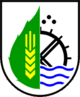 ZAKLJUČNI RAČUN PRORAČUNA OBČINE ČRENŠOVCI ZA LETO 2020Črenšovci, marec 2021VSEBINA2. ZAKLJUČNI RAČUN PRORAČUNA-sklep in tabelarni del splošnega in posebnega dela 3. OBRAZLOŽITVE ZAKLJUČNEGA RAČUNA PRORAČUNA3.1.	OBRAZLOŽITEV SPLOŠNEGA DELA ZAKLJUČNEGA RAČUNA PRORAČUNA3.2.	OBRAZLOŽITEV POSEBNEGA DELA ZAKLJUČNEGA RAČUNA PRORAČUNA	OBČINSKI SVET.		Poročilo o doseženih ciljih in rezultatih na nivoju področja proračunske porabe, glavnih programov in podprogramov		Poročilo o realizaciji finančnega načrta neposrednega uporabnika		Poslovno poročilo neposrednega uporabnika	ŽUPANJA.		Poročilo o doseženih ciljih in rezultatih na nivoju področja proračunske porabe, glavnih programov in podprogramov		Poročilo o realizaciji finančnega načrta neposrednega uporabnika		Poslovno poročilo neposrednega uporabnika	NADZORNI ODBOR.		Poročilo o doseženih ciljih in rezultatih na nivoju področja proračunske porabe, glavnih programov in podprogramov		Poročilo o realizaciji finančnega načrta neposrednega uporabnika		Poslovno poročilo neposrednega uporabnika	OBČINSKA UPRAVA.		Poročilo o doseženih ciljih in rezultatih na nivoju področja proračunske porabe, glavnih programov in podprogramov		Poročilo o realizaciji finančnega načrta neposrednega uporabnika		Poslovno poročilo neposrednega uporabnika              Tabelarni del realizacije odhodkov po programski klasifikaciji              Tabelarni del realizacije odhodkov po funkcionalni klasifikaciji3.3.        OBRAZLOŽITEV NAČRTA RAZVOJNIH PROGRAMOV-podana pri obraz. splošnega dela3.4.	OBRAZLOŽITEV PODATKOV IZ BILANCE STANJA (za proračun)3.5.	POROČILO O UPRAVLJANJU DENARNIH SREDSTEV SISTEMA ENOTNEGA ZAKLADNIŠKEGA RAČUNA3.6.	POSEBNE TABELARNE PRILOGE3.6.1.	Realizacija namenskih prejemkov in izdatkov proračuna, ločeno po posameznih vrstah namenskih sredstev3.6.2.	Sklep o načinu uskladitve knjižnega stanja sredstev in virov sredstev z dejanskim stanjem na dan 31.12.2020 3.6.3     Tabelarni del splošnega dela ZR proračuna občine Črenšovci za leto 2020 – analitična ekonomska klasifikacija 3.6.4.     Realizacija NRP občine Črenšovci v letu 20202. ZAKLJUČNI RAČUN PRORAČUNA 2020-predlog sklepaNa podlagi tretjega odstavka 98. člena Zakona o javnih financah (Uradni list RS, št. 79/99, 124/00, 79/01, 30/02, 56/02 – ZJU, 110/02 – ZDT-B, 127/06-ZJZP, 14/07-ZSDPO, 109/08 in 49/09) in 16. člena Statuta Občine Črenšovci (Uradno glasilo slovenskih občin, št. 11/2020) ) je Občinski svet občine Črenšovci na ___, dne _________ sprejelZAKLJUČNI RAČUNPRORAČUNA OBČINE ČRENŠOVCI ZA LETO 2020členSprejme se zaključni račun proračuna Občine Črenšovci za leto 2020.členZaključni račun proračuna Občine Črenšovci za leto 2020 sestavljajo splošni in posebni del. V splošnem delu je podan podrobnejši prikaz predvidenih in realiziranih prihodkov in odhodkov oziroma prejemkov in izdatkov iz bilance prihodkov in odhodkov, računa finančnih terjatev in naložb ter računa financiranja, v posebnem delu pa prikaz predvidenih in realiziranih odhodkov in drugih izdatkov proračuna Občine Črenšovci za leto 2020. Sestavni del zaključnega računa je tudi načrt razvojnih programov, v katerem je podan  prikaz podatkov o načrtovanih vrednostih posameznih projektov, njihovih spremembah tekom leta 2020 ter o njihovi realizaciji v tem letu. Splošni del proračuna se na ravni podskupin kontov določa v naslednjih zneskih: 3. členZaključni račun proračuna Občine Črenšovci za leto 2020 se objavi v Uradnem glasilu slovenskih občin.Št. Črenšovci, Županja občine Črenšovci									Vera MarkojaI.	SPLOŠNI DEL PRORAČUNABILANCA PRIHODKOV IN ODHODKOV  - tabelarni del / 3 in 4 mestna ekonomska klasifikacija                                                                                                                                      V €POSEBNI DEL PRORAČUNA po programski klasifikaciji– tabelarni del odhodki3.	OBRAZLOŽITVE ZAKLJUČNEGA RAČUNA PRORAČUNA3.1.	OBRAZLOŽITEV SPLOŠNEGA DELA ZAKLJUČNEGA RAČUNA PRORAČUNAMakroekonomska izhodišča, na osnovi katerih je bil pripravljen proračun in spremembe makroekonomskih gibanj med letom Pri pripravi proračuna se upoštevajo klasifikacije javnofinančnih prejemkov in izdatkov. Klasifikacije proračuna prikazujejo prejemke in izdatke občinskega proračuna po naslednjih klasifikacijah:- Institucionalni- Ekonomski- Programski in- Funkcionalni (COFOG)PRIMERNA PORABA OBČINEPrimerna poraba predstavlja primeren obseg sredstev za financiranje z zakonom določenih nalog. Ministrstvo za finance ugotovi primerno porabo posamezne občine na podlagi dolžine lokalnih cest in javnih poti v občini, površine občine, deleža prebivalcev, mlajših od 15 let in deleža prebivalcev, starejših od 65 let v občini, števila prebivalcev občine in povprečnine. Za izračun prihodkov občine za financiranje primerne porabe (dohodnina) je potrebno ugotoviti tudi primeren obseg sredstev za financiranje primerne porabe, ki pomeni merilo za ugotovitev prihodkov iz dohodnine za financiranje primerne porabe. Za financiranje primerne porabe tako pripada občinam 54% dohodnine, ki se med občine razdeli najprej v višini 70% vsem občinam enako, ostalih 30% dohodnine ter del od 70% dohodnine, ki presega primeren obseg sredstev pa se razdeli kot solidarnostna izravnava v višini razlike med 70% dohodnine in primernim obsegom sredstev za financiranje primerne porabe. Kot dodatna solidarnostna izravnava se občinam razdeli razlika med dohodnino v višini 54 % in prihodki od 70% dohodnine in solidarnostne izravnave in sicer le-ta pripada občinam, katerih primeren obseg sredstev za financiranje primerne porabe je nižji od primerne porabe. Finančna izravnava predstavlja sredstva, ki se v posameznem proračunskem letu dodelijo občini, ki s prihodki za financiranje primerne porabe (dohodnina) ne more financirati svoje primerne porabe.Povprečnina, ki je eden izmed elementov za izračun primerne porabe in s tem dohodnine in finančne izravnave, je izračunana na podlagi Uredbe o metodologiji za izračun povprečnine za financiranje občinskih nalog (Uradni list RS, št. 51/09) in Pravilnika o določitvi podprogramov, ki se upoštevajo za izračun povprečnih stroškov za financiranje nalog občin  (Uradni list RS, št. 48/17).  Povprečnina predstavlja na prebivalca v državi ugotovljen primeren obseg sredstev za financiranje z zakonom določenih nalog. Na podlagi predloga Zakona o spremembah in dopolnitvah zakona o izvrševanju proračunov RS za leti 2020 in 2021 je povprečnina občin za leto 2020 bila določena v višini 589,11 EUR. V 55. členu ZIPRS1718 je določeno, da občinam, pri katerih prihodki od dohodnine iz tretjega odstavka 6. člena ZFO-1, izračunani na podlagi 14. člena ZFO-1, presegajo primerno porabo, ti prihodki pripadajo samo do višine primerne porabe.Število prebivalcev se upošteva po podatkih Statističnega urada RS. Zajemajo se državljani RS s stalnim prebivališčem v RS in tujci z izdanim dovoljenjem za stalno prebivanje v RS. Upoštevani so podatki na dan 1. januarja 2019.Za občino Črenšovci je bilo pri izračunu primerne porabe upoštevanih 4.074 prebivalcev.Izračun koeficientov Pi in Ci zajema površino posamezne občine v km2 in dolžino lokalnih cest in javnih poti v posamezni občini. Na podlagi teh podatkov in podatkov o številu prebivalcev sta izračunana koeficienta Pi (razmerje med površino posamezne občine na prebivalca in površina celotne države na prebivalca) in Ci (razmerje med dolžino lokalnih cest in  javnih poti na prebivalca v posamezni občini in dolžino lokalnih cest in javnih poti na prebivalca v celotni državi). Površina občine je upoštevana na podlagi podatkov Geodetske uprave RS, dolžina lokalnih cest in javnih poti pa po podatkih Ministrstva za promet – Direkcije RS za ceste.Izračun koeficientov Mi in Si zajema delež prebivalcev občine, mlajših od 15 let v celotnem prebivalstvu občine in  delež prebivalcev občine, starejših od 65 let v celotnem prebivalstvu občine. Na podlagi teh deležev sta izračunana koeficienta Mi (razmerje med deležem prebivalcev mlajših  od 15 let v posamezni občini in povprečjem deležev prebivalcev, mlajših od 15 let v državi) in Si (razmerje med deležem prebivalcev, starejši od 65 let v posamezni občini in povprečjem deležev prebivalcev, starejših od 65 let v državi).Vsota korigiranih kriterijev tako zajema vsoto korigiranih kriterijev, ki se upoštevajo za izračun primerne porabe občine. Primerna poraba občine je tako izračunana na podlagi fiksnega deleža, ki se na korigira ter spremenljivega deleža, ki se korigira s kriteriji Pi, Ci, Mi in Si. Vsota korigiranih kriterijev za izračun primerne porabe občine je po posameznih občinah zaradi upoštevanja kriterijev večja ali manjša od 1,00.Za občino Črenšovci znaša vsota korigiranih kriterijev za leto 2020  0,9758.Na podlagi določil Zakona o zagotovitvi dodatne likvidnosti v gospodarstvu za omilitev posledic epidemije (Ur. l. RS, št. 61/20) se je znesek povprečnine občinam za leto 2020 povečal iz prvotnih 589,11 € na 623,96 €, tako, da bo v letošnjem letuPrimerna poraba, ki se izračuna kot zmnožek vsote korigiranih kriterijev, povprečnine in števila prebivalcev v občini Črenšovci  znašala 2,480.743,00 €.DohodninaObčinam pripada skupaj 54% dohodnine vplačane v predpreteklem letu. Za Občino Črenšovci v letu 2020 to znaša po dvigu povprečnine 2,501.446,00 €, oz. za 139.706,00 € več.Finančna izravnavaObčini, ki v posameznem proračunskem letu s prihodki iz dohodnine ne more financirati primerne porabe, se iz državnega proračuna dodeli finančna izravnava v višini razlike med primerno porabo občine in dohodnino. Občini Črenšovci v letu 2020 ni pripadala finančna izravnava.Poročilo o realizaciji prejemkov in izdatkov občinskega proračuna, proračunskem presežku ali primanjkljaju in zadolževanju proračuna z obrazložitvijo pomembnejših odstopanj med sprejetimi in realiziranimi prejemki in izdatki, presežkom oziroma primanjkljajem in zadolževanjemProračunsko leto občin traja od 01.01.2020 do 31.12.2020. V zaključnem računu proračuna se izkažejo dejansko nakazana in porabljena sredstva (plačana realizacija), razviden je tudi pregled neporavnanih obveznosti, ki niso bile realizirane do konca proračunskega leta, čeprav je obveznost nastala. Tu so upoštevani vsi računi, ki so prispeli na občino do vključno 28.02.2020 čeprav še niso zapadli v plačilo (obveznosti za investicijske odhodke in transferje, ki se plačujejo po posameznih situacijah, ter vseh drugih obveznosti, je plačilni rok 30. dan po prejemu). Zakonske podlage, ki jih občina pri svojem poslovanju mora upoštevati:Zakon o lokalni samoupraviZakona o javnih financahZakona o financiranju občinZakon o izvrševanju proračuna Republike SlovenijeZakon o javnih naročilihZakon o nadzoru državnih pomočiStatut Občine Črenšovci in številni drugi predpisi. Osnovo za realizacijo proračun za leto 2020 predstavljajo naslednji sprejeti dokumenti:Odlok o proračunu občine Črenšovci za leto 2020 ( Ur. l. RS, št. 8/2020 ) je bil potrjen na 11. redni seji OS z dne 28.1.2020.Odlok o spremembah in dopolnitvah proračuna občine Črenšovci I. za leto 2020 je bil potrjen na 15. redni seji Občinskega sveta z dne17.9.2020.Sklep Občinskega sveta o prerazporeditvah št. Ž-96/2020 z dne 22.12.2020.Za izvrševanje proračuna občine Črenšovci za leto 2020 je odgovorna županja Vera Markoja.OBRAZLOŽITEV SPLOŠNEGA DELA ZR PRORAČUNA - BILANCA PRIHODKOV IN ODHODKOVIzkazuje vse predvidene prihodke in odhodke proračuna občine Črenšovci, ki bodo vplačani oz. izplačani iz proračuna za leto 2020. Sestavljena je po ekonomski klasifikaciji v predpisani obliki.Presežek odhodkov nad prihodki, ugotovljen po metodi: Prihodki – odhodki + kredit– odplačila kreditov znaša 66.978,60 €. PRIHODKI PRORAČUNA OBČINE ČRENŠOVCI ZA LETO 20207 PRIHODKI IN DRUGI PREJEMKI	3,287.372,81 €Splošni del proračuna je sestavljen po ekonomski klasifikaciji.Ekonomsko klasifikacijo javnofinančnih prejemkov in izdatkov določa Pravilnik o enotnem kontnem načrtu za proračun, proračunske uporabnike in druge osebe javnega prava. Daje odgovor na vprašanje KAJ se plačuje iz javnih sredstev. Je temelj strukture proračuna. Od leta 2000 se uporablja pri pripravi in izvrševanju državnega in občinskih proračunov, pri pripravi finančnih načrtov javnih skladov, agencij in javnih zavodov ter pri pripravi njihovih poročil o realizaciji oziroma pri pripravi zaključnih računov.V skladu z Zakonom o javnih financah sestavljajo splošni del proračuna tri bilance in sicer:- Bilanca prihodkov in odhodkov,- Račun finančnih terjatev in naložb,- Račun financiranja.Proračunski prihodki se delijo na:-	davčne prihodke (70),-	nedavčne prihodke (71),-	kapitalske prihodke (72),-	prejete donacije (73),-	transferne prihodke (74).PRIHODKI PRORAČUNA v letu 2020 so realizirali v višini 3,287.372,81 €, oz. 100 % glede na plan 2020.70 DAVČNI PRIHODKI	2,724.091,49 €700 Davki na dohodek in dobiček	2,501.446,00 €PRIMERNA PORABA OBČINEPrimerna poraba predstavlja primeren obseg sredstev za financiranje z zakonom določenih nalog. Ministrstvo za finance ugotovi primerno porabo posamezne občine na podlagi dolžine lokalnih cest in javnih poti v občini, površine občine, deleža prebivalcev, mlajših od 15 let in deleža prebivalcev, starejših od 65 let v občini, števila prebivalcev občine in povprečnine. Za izračun prihodkov občine za financiranje primerne porabe (dohodnina) je potrebno ugotoviti tudi primeren obseg sredstev za financiranje primerne porabe, ki pomeni merilo za ugotovitev prihodkov iz dohodnine za financiranje primerne porabe. Za financiranje primerne porabe tako pripada občinam 54% dohodnine, ki se med občine razdeli najprej v višini 70% vsem občinam enako, ostalih 30% dohodnine ter del od 70% dohodnine, ki presega primeren obseg sredstev pa se razdeli kot solidarnostna izravnava v višini razlike med 70% dohodnine in primernim obsegom sredstev za financiranje primerne porabe. Kot dodatna solidarnostna izravnava se občinam razdeli razlika med dohodnino v višini 54 % in prihodki od 70% dohodnine in solidarnostne izravnave in sicer le-ta pripada občinam, katerih primeren obseg sredstev za financiranje primerne porabe je nižji od primerne porabe. Finančna izravnava predstavlja sredstva, ki se v posameznem proračunskem letu dodelijo občini, ki s prihodki za financiranje primerne porabe (dohodnina) ne more financirati svoje primerne porabe.Povprečnina, ki je eden izmed elementov za izračun primerne porabe in s tem dohodnine in finančne izravnave, je izračunana na podlagi Uredbe o metodologiji za izračun povprečnine za financiranje občinskih nalog (Uradni list RS, št. 51/09) in Pravilnika o določitvi podprogramov, ki se upoštevajo za izračun povprečnih stroškov za financiranje nalog občin  (Uradni list RS, št. 48/17).  Povprečnina predstavlja na prebivalca v državi ugotovljen primeren obseg sredstev za financiranje z zakonom določenih nalog. Na podlagi predloga Zakona o spremembah in dopolnitvah zakona o izvrševanju proračunov RS za leti 2020 in 2021 je povprečnina občin za leto 2020 bila določena v višini 589,11 EUR. V 55. členu ZIPRS1718 je določeno, da občinam, pri katerih prihodki od dohodnine iz tretjega odstavka 6. člena ZFO-1, izračunani na podlagi 14. člena ZFO-1, presegajo primerno porabo, ti prihodki pripadajo samo do višine primerne porabe.Število prebivalcev se upošteva po podatkih Statističnega urada RS. Zajemajo se državljani RS s stalnim prebivališčem v RS in tujci z izdanim dovoljenjem za stalno prebivanje v RS. Upoštevani so podatki na dan 1. januarja 2019.Za občino Črenšovci je bilo pri izračunu primerne porabe upoštevanih 4.074 prebivalcev.Izračun koeficientov Pi in Ci zajema površino posamezne občine v km2 in dolžino lokalnih cest in javnih poti v posamezni občini. Na podlagi teh podatkov in podatkov o številu prebivalcev sta izračunana koeficienta Pi (razmerje med površino posamezne občine na prebivalca in površina celotne države na prebivalca) in Ci (razmerje med dolžino lokalnih cest in  javnih poti na prebivalca v posamezni občini in dolžino lokalnih cest in javnih poti na prebivalca v celotni državi). Površina občine je upoštevana na podlagi podatkov Geodetske uprave RS, dolžina lokalnih cest in javnih poti pa po podatkih Ministrstva za promet – Direkcije RS za ceste.Izračun koeficientov Mi in Si zajema delež prebivalcev občine, mlajših od 15 let v celotnem prebivalstvu občine in  delež prebivalcev občine, starejših od 65 let v celotnem prebivalstvu občine. Na podlagi teh deležev sta izračunana koeficienta Mi (razmerje med deležem prebivalcev mlajših  od 15 let v posamezni občini in povprečjem deležev prebivalcev, mlajših od 15 let v državi) in Si (razmerje med deležem prebivalcev, starejši od 65 let v posamezni občini in povprečjem deležev prebivalcev, starejših od 65 let v državi).Vsota korigiranih kriterijev tako zajema vsoto korigiranih kriterijev, ki se upoštevajo za izračun primerne porabe občine. Primerna poraba občine je tako izračunana na podlagi fiksnega deleža, ki se na korigira ter spremenljivega deleža, ki se korigira s kriteriji Pi, Ci, Mi in Si. Vsota korigiranih kriterijev za izračun primerne porabe občine je po posameznih občinah zaradi upoštevanja kriterijev večja ali manjša od 1,00.Za občino Črenšovci znaša vsota korigiranih kriterijev za leto 2020  0,9758.Na podlagi določil Zakona o zagotovitvi dodatne likvidnosti v gospodarstvu za omilitev posledic epidemije (Ur. l. RS, št. 61/20) se je znesek povprečnine občinam za leto 2020 povečal iz prvotnih 589,11 € na 623,96 €, tako, da bo v letošnjem letuPrimerna poraba, ki se izračuna kot zmnožek vsote korigiranih kriterijev, povprečnine in števila prebivalcev v občini Črenšovci  znašala 2,480.743,00 €.DohodninaObčinam pripada skupaj 54% dohodnine vplačane v predpreteklem letu. Za Občino Črenšovci v letu 2020 to znaša po dvigu povprečnine 2,501.446,00 €, oz. za 139.706,00 € več.Finančna izravnavaObčini, ki v posameznem proračunskem letu s prihodki iz dohodnine ne more financirati primerne porabe, se iz državnega proračuna dodeli finančna izravnava v višini razlike med primerno porabo občine in dohodnino. Občini Črenšovci v letu 2020 ni pripadala finančna izravnava.703 Davki na premoženje	132.355,38 €Med davke na premoženje (703) sodijo:-	davki na nepremičnine,-	davki na dediščine in darila,-	davki na promet nepremičnin in finančno premoženje.V to skupino davkov sodijo davki na uporabo, lastništvo ali prodajo premoženja (premičnin in nepremičnin) in se zaračunavajo bodisi v določenih časovnih intervalih, v enkratnem znesku ali ob prenosu lastništva. Sem sodijo tudi davki na dediščine in darila, davki na promet nepremičnin in na finančno premoženje. Realiziranih je bilo 132.355,38 € prihodkov.704 Domači davki na blago in storitve	88.876,12 €Zajemajo dajatve na proizvodnjo, pridobivanje, prodajo, prenos, dajanje v najem blaga in storitev ter dajatve v zvezi z uporabo ali z izdajo dovoljenja za uporabo blaga ali izvajanjem storitev.Za takse-namenske prejemke proračuna velja načelo, da v kolikor so vplačani v proračun v nižjem oz. višjem obsegu, kot so izkazani v proračunu, lahko uporabnik prevzema in plačuje obveznosti v višini dejansko vplačanih sredstev. V primeru, da namenska sredstva niso porabljena v celoti, se prenesejo v proračun za naslednje leto.Iz naslova davkov iz te skupine beležimo davke na posebne storitve v višini 74.878,87 € iz naslova davka na dobitke od iger na srečo in zamudnih obresti iz tega naslova.  Iz naslova drugih davkov na uporabo blaga in storitev beležimo:- iz naslova okoljske dajatve za onesnaževanje okolja zaradi odvajanja odpadnih voda 8.302,69 €,- 5.381,36 €  iz naslova  pristojbine za vzdrževanje gozdnih cest ter- 313,20 € iz naslova turistične takse. S spremembo Zakona o financiranju občin so okoljske dajatve postale prihodek proračuna občine, kjer je nastala obremenitev okolja, zaradi katere je predpisana okoljska dajatev. Poraba teh sredstev je strogo namenska, saj sredstva lahko porabimo za gradnjo infrastrukture, namenjene izvajanju občinskih obveznih javnih služb varstva okolja v skladu z državnimi operativnimi programi, sprejetimi s predpisi varstva okolja na področju čiščenja in odvajanja odpadnih voda, ravnanja z komunalnimi odpadki in odlaganja odpadkov. 706 Drugi davki in prispevki	1.413,99 €Občinski proračun na dan 31.12.2020 na kontu 706099 izkazuje pozitivni saldo drugih, še nerazporejenih davkov v višini 1.413,99 €.71 NEDAVČNI PRIHODKI	315.706,02 €710 Udeležba na dobičku in dohodki od premoženja	134.078,03 €Na kontih skupine 71 se izkazujejo vsi nepovratni in nepoplačljivi tekoči prihodki, ki niso uvrščeni v skupino davčnih prihodkov. V to skupino uvrščamo prihodke iz udeležbe na dobičku in dividend ter presežkov prihodkov nad odhodki javnih podjetij, javnih finančnih institucij in drugih podjetij, v katerih ima občina svoje finančne naložbe, prihodke od obresti, prihodke od premoženja, takse in pristojbine, denarne kazni ter tisti del prihodkov, ki so ustvarjeni s prodajo blaga in storitev na trgu. Največji del predstavljajo prihodki iz naslova najemnin in zakupnin od premoženja občine.711 Takse in pristojbine	4.645,80 €Med takse in pristojbine uvrščamo tiste takse in pristojbine, ki predstavljajo delno plačilo za opravljene storitve javne uprave oz. upravne takse.712 Globe in druge denarne kazni	1.117,18 €Med te prihodke prištevamo:- globe za prekrške, ki jih plačujejo pravne in fizične osebe zaradi prestopkov in prekrškov po različnih zakonih oz. izrekih Medobčinskega inšpektorata ter - prihodke iz naslova  degradacije in uzurpacije prostora - črne gradnje. Realizirali smo jih v višini 1.117,18 €.714 Drugi nedavčni prihodki	175.865,01 €Občina je planirala v občinskem proračunu pod skupino 714 - drugi nedavčni prihodki, prihodke iz naslova vodarine ter kanalščine (dolg iz preteklih let), omrežnine, čiščenja, odvajanja, prispevki gospodinjstev in pravnih oseb za komunalni prispevek, letnega prispevka za grobna mesta, nakazil Zavarovalnice Triglav d.d. za kritje škod na občinskem premoženju in drugih izrednih nedavčnih prihodkov.Že od leta 2019 upoštevamo sklep Občinskega sveta Črenšovci, ki je bil sprejet na 5. seji z dne 23.4.2019, da se  komunalni prispevki, ki so odmerjeni vlagateljem v nove ali širitev obstoječih poslovnih in proizvodnih objektov ter graditeljem stanovanjskih objektov v Občini Črenšovci subvencionirajo oz. zmanjšajo do 1/2 oz. 50 %, kar je v letu 2020  pomenilo za cca. 23.000,00 € manj prihodkov v občinskem proračunu iz naslova komunalnega prispevka.72 KAPITALSKI PRIHODKI	57.885,91 €720 Prihodki od prodaje osnovnih sredstev	46.710 €To so prihodki, ki so bili realizirani iz naslova prodaje realnega premoženja, to je prodaje zgradb oz. stanovanj v občinski lasti. V mesecu juliju 2019 je bilo opravljenih 9 cenitev stanovanj v lasti občine ( na lokacijah: v Črenšovcih, G. Bistrici in v Lendavi), stanovanja so bila ponujena  v odkup, v skladu z zakonodajo, ki ureja prodajo občinskega premoženja.Do konca leta 2020 smo prodali dve stanovanji, ter tako beležimo priliv 46.710,00 €.722 Prihodki od prodaje zemljišč in neopredmetenih sredstev	11.175,91 €Občina Črenšovci  je  v lanskem letu ponudila v odkup stavbna zemljišča, katerih je lastnica, pod pogoji, ki so bili dorečeni v Načrtih prodaje stvarnega premoženja občine v letu 2019 in 2020.Uspešno je bila realizirana prodaja stavbnih zemljišč v višini 11.175,91 €.74 TRANSFERNI PRIHODKI	189.689,39 €740 Transferni prihodki iz drugih javnofinančnih institucij	186.410,68 €Med transferne prihodke spadajo vsa sredstva, ki so prejeta iz državnega proračuna in iz proračuna drugih lokalnih skupnosti. Ti prihodki niso izvirni javnofinančni prihodki, pač pa predstavljajo transfer sredstev iz drugih blagajn javnega financiranja.Občini, ki v posameznem proračunskem letu s prihodkom iz dohodnine  ne more financirati primerne porabe, se iz državnega proračuna dodeli finančna izravnava v višini razlike med primerno porabo občine in dohodnino. Izračun finančne izravnave zajema izračun finančne izravnave kot razlike med primerno porabe občine in dohodnino oziroma v prehodnem obdobju med primerno porabo občine ter seštevkom dohodnine in davčnih prihodkov občine. Ostala prejeta oz. realizirana sredstva iz državnega proračuna so razdeljena na:1. Prejeta sredstva iz državnega proračuna za investicije- požarna taksa v višini 8.118,89 €,- nepovratni del sredstev MGRT za financiranje projektov občine po 21. členu ZFO-1 v višini 101.846 €,- Prejeta sredstva iz državnega proračuna za tekočo porabo; oz prihodki iz naslova sofinanciranja delovanja SOU-Medobčinskega inšpektorata v letu 2019, povračilo za vzdrževanje gozdnih cest 2020 in povračila sredstev za javna dela. Skupno je znašala realizacija teh prihodkov 75.626,11 €.Občina Črenšovci je bila v letu 2020 uspešna pri kandidaturi za sofinanciranje programov javnih del 2020 pri večih programih, tj: Pomoč pri razvoju in pospeševanju turizma od 1.2.-31.12.2020 za 1 brezposelno osebe VI. stopnje izobrazbe;Urejanje in vzdrževanje javnih površin za 1 brezposelno osebo do od 1.2.-31.12.2020 in 2 osebi od 1.4.20-31.10.20 (vsi II. stopnja izobrazbe)Urejanje in vzdrževanje romskega naselja za 1 brezposelno osebo od 1.2.-31.12. in 1 osebo od 1.4.-30.10.20 (obe osebi II. stopnja izobrazbe). S strani MORS je bilo občini Črenšovci za sofinanciranje nabave zaščitne opreme nakazanih 12.365,00 €. Prav tako smo s strani državnega proračuna pridobili nepovratna sredstva za ureditev poti na obmejnem območju z Republiko Hrvaško ob reki Muri na Dolnji Bistrici v višini 11.989 €.Občina Črenšovci je na podlagi sprejete zakonodaje za zajezitev epidemije covid-19 in omilitev njenih posledic za državljane in gospodarstvo (Ur. l. RS, št. 49/2020) uveljavljala naslednja dodatna sredstva: 1.  financiranje izpada plačila staršev vrtcema Črenšovci in Bistrica Občini Črenšovci je iz državnega proračuna bilo nakazanih 48.569,88 € (za obdobje 16.3.2020-30.9.2020), prejeta sredstva po navodilih Ministrstva za finance v proračunu zmanjšujejo izdatke občine za plačilo vzgojno-varstvenih storitev na kontu 411921.2. zagotavljanje državnih sredstev za izplačane dodatke ( za delo zaposlenih na sedežu delodajalca v času epidemije ) po 71. členu Zakona o interventnih ukrepih za zajezitev epidemije covid-19 in omilitev njenih posledic za državljane in gospodarstvo - za občino Črenšovci v višini 3.629,26 €- za OŠ Črenšovci 2.442,70 €,- za OŠ Bistrica  6.056,80 €2. zagotavljanje državnih sredstev za izplačane dodatke po 11. točki 39. člena Kolektivne pogodbe – realizacija prihodka 22.7.2020 - za občino Črenšovci 0 €- za OŠ Črenšovci 0 €,- za OŠ Bistrica  9.808,80 €Prihodki državnega proračuna, ki so bili predmet zahtevka za posredna uporabnika proračuna občine Črenšovci (OŠ Črenšovci in OŠ Bistrica) niso zajeti v proračunu občine Črenšovci, ampak v proračunu posamezne OŠ.Zahtevki ki so bili na resorna ministrstva posredovani v mesecih oktober – december 2020 bodo realizirani s strani državnega proračuna v letu 2021.741 Prejeta sredstva iz državnega proračuna iz sredstev proračuna Evropske unije in iz drugih držav	3.278,71 €V letu 2019 smo bili partner pri projektu: Doživetje ponudbe dežele štorkelj, v okviru katerega se je uredila in opremila turistično informativna točka v Kleklovem domu. Delež sofinanciranja iz proračuna EU in RS je znašal cca 4.100,00 €, in je bil realiziran v letu 2020.Projekta:1. Izgradnja kolesarske steze Lendava-Velika Polana-Črenšovci2. Južna kolesarska povezava v občini Črenšovci in Beltinci bomo začeli izvajati v letu 2021.ODHODKI PRORAČUNA OBČINE ČRENŠOVCI ZA LETO 20204 ODHODKI IN DRUGI IZDATKI                                                                                                                         3,343.265,65 €V zaključnem računu proračuna je skupno realiziranih 3,343.265,65 €, kar je za 90 % glede na plan.40 TEKOČI ODHODKI                                                                                                                                         1,110.449,19 €400 Plače in drugi izdatki zaposlenim	  279.203,46 €Pri planiranju plač županji in zaposlenim za leto 2020 se je upoštevala sistematizacija delovnih mest v Občinski upravi Občine Črenšovci in plače, ki jih določa Zakon o sistemu plač. Pri planiranju drugih izdatkov zaposlenih so se upoštevala sredstva za prehrano zaposlenim in sredstva za prevoz na delo. Za plače in druge izdatke zaposlenim v Občini Črenšovci (županja, občinska uprava, javna dela) smo načrtovali skupaj 286.737 € odhodkov. 401 Prispevki delodajalcev za socialno varnost	46.757,62 €Prispevki delodajalcev za socialno varnost (prispevke na bruto plače), ki jih delodajalci plačujejo za posamezne vrste obveznega socialnega zavarovanja zaposlenih. Obseg sredstev za prispevke delodajalcev je določen na podlagi veljavnih stopenj in ugotovljenega obsega sredstev za plače. V ta namen je bilo realiziranih 46.757,62 € odhodkov.402 Izdatki za blago in storitve	760.451,69 €Sredstva, ki so v proračunu predvidena za plačilo dobavljenega blaga in opravljenih storitev neposrednih proračunskih uporabnikov, pokrivajo izdatke, ki so namenjeni operativnemu delovanju občinske uprave, kot tudi za izvedbo nekaterih programskih nalog. Izdatki za blago in storitve vključujejo vsa plačila za kupljeni material in drugo blago ter plačila za opravljanje storitve, ki jih občina pridobiva na trgu. Sem sodijo vsi nakupi materiala, goriva in energije, izdatki za tekoče vzdrževanje opreme, cest in objektov ter popravila vozil, plačilo potnih stroškov, izdatki za vse vrste storitev, ki jih za občino opravljajo bodisi pravne ali fizične osebe. Vključujejo tudi izdatke za nakupe drobne opreme, ki je klasificirana glede na računovodska pravila med tekočimi odhodki in sicer glede na njihovo vrednost ali življenjsko dobo. V navedeno skupino sodijo tudi programski stroški iz naslova izobraževanja, plačila članom različnih komisij in odborov, članarina, plačila poštnih in bančnih storitev. Realiziranih je bilo 760.451,69 € odhodkov.      V okviru postavke 4025032 – Tekoče vzdrževanje objektov v občinski lasti, so bila opravljena navedena investicijska vlaganja v vrednosti: 54.908,00 €:        - dobava in montaža zaščitne mreže za igrišče v Trnju     3.938 €        - nabava 5 klopi 		1.749 €       - zamenjava 2 poškodovanih reflektorjev pred občinsko stavbo	1.096,00 €       - sofinanciranje sanacijskih del v vaško-gasilskem domu Črenšovci  14.966,00 €        - postavitev nadstreška na zbirnem centru    11.370,00 €       - restavriranje sakralnih znamenj ( Sv. Miklavž GB in menjava pločevine na križu v Trnju )      3.283,00 €            	        - slikopleskarska dela  - pri vežici v Črenšovcih       4.014,00 €        - slikopleskarska dela – kapelica S. Bistrica          915,00 €        - porušitev poškodovane ograje pri Kleklovem domu v Črenšovci      1.016,00 €       - elektromeritve in preveritev el. inštalacij v vseh občinskih objektih ter letni servis gasilnih aparatov           1.025,00 €         in ostala manjša dela na večih objektih v občinski lasti in zamenjave stekel na avtobusnih postajališčih.		403 Plačila domačih obresti	2.057,29 €Na kontih 4031 in 4033 Plačila obresti od kreditov bankam in drugim domačim kreditodajalcem so izkazana sredstva, ki so bila namenjena plačilu obresti za najeta 2 dolgoročna kredita. Realiziranih je bilo 2.057,29 € odhodkov v ta namen.409 Rezerve	21.979,13 €V okviru te vrste odhodkov se predvideva izločitev dela proračunskih sredstev v stalno proračunsko rezervo, ki se namenja za odpravo posledic naravnih nesreč, kot so poplave, visok sneg, močan veter, toča, pozeba, suša, množični pojavi nalezljive človeške, živalske ali rastlinske bolezni in druge nesreče, ki jih povzročijo naravne sile in ekološke nesreče. Stalna proračunska rezerva se oblikuje kot sklad. V letu 2020 smo načrtovali sredstva v okviru splošne proračunske rezervacije, iz katere bi se sredstva namenila za naloge, ki niso bile predvidene v sprejetem proračunu oz. bi bile nujne za izvajanje dogovorjenih nalog. Za proračunski sklad Občine Puconci pa smo realizirali 20.979,13 €. 1.000,00 € smo namenili iz sredstev rezerv kot pomoč po požaru družini iz Žižkov.41 TEKOČI TRANSFERI	1,409.741,03 €410 Subvencije	76.816,68 €Subvencije vključujejo vsa nepovratna sredstva, dana javnim ali privatnim podjetjem, finančnim institucijam ali zasebnim tržnim proizvajalcem. Prejemniki teh sredstev jih obravnavajo kot prihodke tekočega poslovanja. Subvencije se izkazujejo pod različnimi nazivi: regresi, kompenzacije, premije, nadomestila, povračila in drugo. Najpogosteje je njihov namen bodisi znižanje cen za končnega uporabnika ali pa zvišanje dohodkov proizvajalcev. Porabili smo 76.817 € odhodkov za naslednje namene:1. Subvencija cene omrežnine za vodovod upravljalcu sistema Eko park d.o.o. Lendava - postavka je bila realizirana v višini 35.892,88 €.2. Pomoči v kmetijstvo - postavka je bila na podlagi sprejetega pravilnika o dodelitvi pomoči za spodbujanje razvoja kmetijstva realizirana v višini 7.941,49 €.3. Subvencije privatnim podjetjem in zasebnikom; pogoji za pridobitev le-teh so opredeljeni v Pravilniku o dodeljevanju sredstev za pospeševanje razvoja malega gospodarstva v Občini Črenšovci (Uradni list RS, št. 50/2016). Postavka v letu 2020 realizirana v višini 21.955,14 €.Za subvencije zasebnim investitorjem, ki so bili v primeru rušenja propadajoče stavbe upravičeni do subvencije. smo porabili 6.500,00 € in 4.527,00 € za odvoz in odlaganje azbestnih odpadkov.411 Transferi posameznikom in gospodinjstvom	925.299,06 €Transferi posameznikom in gospodinjstvom zajemajo vsa plačila, namenjena za tekočo porabo posameznikov ali gospodinjstev in predstavljajo splošni dodatek k družinskim dohodkom ali pa delno ali polno nadomestilo posameznikom ali gospodinjstvom za posebne vrste izdatkov. Tudi za tovrstne transfere je značilno, da koristniki teh sredstev plačniku ne opravijo nikakršnih storitev oziroma ne nudijo nikakršnega nadomestila.V tej podskupini so v okviru konta 4119 Drugi transferi posameznikom bili zajeti planirani odhodki za regresiranje oskrbe v domovih za odrasle, prevoze učencev, subvencioniranje stanarin in razlika v ceni za vrtec ter za druge transferi posameznikom in gospodinjstvom.412 Transferi nepridobitnim organizacijam in ustanovam	43.720,49 €Transferi neprofitnim organizacijam in ustanovam predstavljajo tretjo skupino tekočih transferov, pri čemer se z neprofitnimi organizacijami razumejo javne ali privatne nevladne institucije, katerih cilj ni pridobitev dobička, ampak je njihov namen delovanja javno koristen, dobrodelen. Neprofitne organizacije so predvsem dobrodelne organizacije, verske organizacije, društva in podobno. Načrtovali smo skupno 63.628 € odhodkov, realizacija je bila zaradi epidemioloških razmer v letu 2020 nekoliko manjša.Vsa nakazila so se vršila do koristnikov sredstev na podlagi določil iz pogodb o sofinanciranju dejavnosti ( društev, združenj, skladov, …) v letu 2020.413 Drugi tekoči domači transferi	363.904,80 €Drugi tekoči domači transferi zajemajo: sredstva, prenesena drugim občinam (predvsem za delovanje medobčinske inšpekcije), tekoče transfere v sklade socialnega zavarovanja zajemajo prispevek za zdravstveno zavarovanje, ki ga občina plačuje za občane, tekoče transfere v javne zavode in druge izvajalce javnih služb predstavljajo najobsežnejše transfere v javne zavode (osnovni šoli in vrtce) za plače ter izdatke za blago in storitve, tekoča plačila storitev drugim izvajalcem javnih služb, ki niso posredni proračunski uporabniki. Načrtovali smo v ta namen 363.009 € odhodkov, realizacija je bila 100 %.42 INVESTICIJSKI ODHODKI	758.075,43 €420 Nakup in gradnja osnovnih sredstev	355.244,20 €Investicijski odhodki so plačila namenjena za pridobitev ali nakup opredmetenih in neopredmetenih osnovnih sredstev torej zgradb, prostorov, prevoznih sredstev, opreme, napeljav, novogradnje, rekonstrukcije in adaptacije ter investicijsko vzdrževanje in obnove, nakup zemljišč, pridobitev licenc, investicijskih načrtov, študij o izvedljivosti projektov in projektne dokumentacije. Investicijski odhodki pomenijo povečanje premoženja lokalne skupnosti. V tej skupini so planirani investicijski odhodki za vlaganje v komunalno in cestno infrastrukturo, za investicije v prostorsko planiranje, za nakup stanovanj in druge novogradnje. Na podlagi izdanih odločb Inšpektorata za okolje RS je bila občina nemudoma dolžna pristopiti k sanaciji obeh čistilnih naprav, saj so rezultati meritev bili pokazatelj, da čiščenje ne zagotavlja predpisanih parametrov in prihaja do prekomernega onesnaževanja recipientov, kamor se stekajo odpadne vode iz ČN.Občina Črenšovci je izrazila interes za nakup 1 prostora v pritličju poslovnega objekta (ob kulturni dvorani). Prostor bi služil za potrebe uporabnikov kulturne dvorane (garderoba,…). V na namen je v  proračunu rezerviranih 32.000,00 €, nakup v letu 2020 ni bil realiziran.Rekonstrukcija ČN Bistrica Glede na razpoložljiva sredstva v občinskem proračunu se je  v 2019 začela prva fazo sanacije ČN Bistrica. Drugi del sanacije ČN Bistrica je bil izveden v letu 2020, rok dokončanja pa je bil podaljšan do februar 2021.Izvajalec del je podjetje CID d.o.o. iz Kopra, izvajalska pogodba je bila podpisana z dne 21.10.2019. Obseg izvršenih del  pri sanaciji ČN Bistrica do konca leta bo v veliki meri odvisen od vremenskih razmer. Vrednost vseh pogodbenih (gradbenih in storitvenih)  del znaša 721.040 € brez DDV, v letu 2019 je bilo realiziranih 89.242 € brez DDV, v letu 2020 je bila realizacija stroškov na tej postavki 410.814,89 €. V letu 2020 smo za sofinanciranje sanacije ČN Bistrica koristili nepovratna in povratna sredstva odobrena po 21. členu ZFO-1 za leto 2020 v skupni višini 150.770,00 €.Rekonstrukcija ČN Črenšovci (Trnje)V letu 2021 se planira, da bi začeli s prvo fazo rekonstrukcije ČN Črenšovci (Trnje).  Tabela 1: Ocena vrednost rekonstrukcije ČN po sklopih po tekočih cenah v EUR (vir: osnutek DIIP, december 2019)Predračunska vrednost investicije je znašala 1,265.809,01 € brez DDV. Rok za dokončanje del je konec leta 2023. Po postopku izbire izvajalca znašajo vrednosti del pri rekonstrukciji ČN Trnje skupno cca 1,1 mio. € brez DDV, od tega:vrednost gradbenih del po ponudbi izbranega izvajalca št. 33-2020/38 z dne 1.7.2020 1,071.738,47 € brez DDV,vrednost nadzora in storitev koordinacije ter izdelave varnostnega načrta ocenjujemo na 30.000 € neto.Izvajalec del je podjetje CID d.o.o. iz Kopra.Za potrebe režijskega obrata ( opremo za urejanje okolice ) , za menjavo strojne računalniške opreme in pohištva v občinski upravi ter za ureditev prostora za namen poročne dvorane smo  planirali skupno sredstva v višini 11.000,00 €. Na novo smo v rebalans uvrstili dve postavki:priklop zaselka Jula Marof na javni vodovodni sistem  v višini 8.384,00 €izgradnja oz. dograditev sistema JR na Dolnji Bistrici in dograditev sistema JR na parkirišču pri GD Sr. Bistrica  v skupni višini 5.932,05 €. Za oba namena smo rezervirali skupno 14.316 €. Obe postavki sta bili realizirani.Občina Črenšovci je po izvedenem javnem naročilu podpisala izvajalsko pogodbo z dne 5.6.2020 za prizidavo šolske kuhinje na OŠ Črenšovci v vrednosti 91.355,64 € z DDV s podjetjem GDO d.o.o., G. Radgona. Z dne 4.8.2020 je bil podpisan aneks št. 1  za dodatna in več dela. Skupna vrednost pogodbenih del, vključno s stroški izvedbe javnega razpisa in stroški nadzora je  znašal 129.977,00 €.Dela so bila do 1.9. 2020 končana.Na postavki 4208 smo zagotavljali še sredstva za izdelavo:- pripravo strokovnih podlag za podelitev koncesije za izvajanje GJS distribucijskega sistema zemeljskega plina za območje občine Črenšovci v višini 3.660,00 €,- izdelavo projektne dokumentacije za izgradnjo vrtca na Sr. Bistrici v vrednosti 31.177,10 € z DDV,- projektno dokumentacijo za kolesarsko pot Črenšovci – Turnišče v višini 15.360,00 €,- PZI – vaško jedro Črenšovci in izdelava tehnološkega načrta v vrednosti 13.091,00 €,- ostalo dokumentacijo (idejne zasnove, predračuni ) za kandidature občine na razpisih ( Ministrstvo za kulturo, Fundacija za šport in LAS ). Realizirani je bilo skupno 76.231,77 € odhodkov. 43 INVESTICIJSKI TRANSFERI	65.000,00 €431 Investicijski transferi pravnim in fizičnim osebam	55.000,00 €So prenesena denarna nepovratna, namenjena plačilu investicijskih odhodkov pravnim osebam, ki niso proračunski uporabniki, stroškov za nabavo opreme ali drugih osnovnih sredstev, investicijsko vzdrževanje v skladu s pogodbo. 1. za investitorja PGD Dolnja Bistrica, ki je v 2019 začel z obnovo starega vaškega doma in ureditev muzeja na Dolnji Bistrica smo namenili v 2020 transfer v višini 50 % predračunske vrednosti tj. 25.000 € in 2.GZ Črenšovci je bilo v proračunu  zagotovljenih 20.000,00 € za nabavo gasilske opreme – gasilskih oblek, katerim je pretekel rok uporabnosti. Postavka je bila realizirana v celoti kot transfer.432 Investicijski transferi proračunskim uporabnikom	10.000,00 €Investicijske transfere proračunskim porabnikom predstavljajo investicijski transferi javnim zavodom in občinam. Načrtovali smo 10.000 € odhodkov za najnujnejša vlaganja za obnovo opreme v vzgojno-izobraževalnem zavodu OŠ Bistrica 10.000,00 €.RAČUN FINANCIRANJA	PRIHODKI	48.924,00 €5 RAČUN FINANCIRANJA	48.924,00 €50 ZADOLŽEVANJE	48.924,00 €500 Domače zadolževanje	48.924,00 €V računu financiranja se izkazuje zadolževanje občine in vračila posojil. V letu 2020 se je občina Črenšovci zadolžila pri državnem proračunu  iz naslova 21. člena ZFO-1 za projekt: Sanacija ČN Bistrica v višini 48.924,00 € V računu financiranja se izkazuje zadolževanje občine in vračila posojil. V primeru neenakomernega pritekanja prejemkov se lahko občina likvidnostno zadolži proračunskega leta, vendar največ do višine 5% zadnjega sprejetega proračuna.V računu financiranja smo vnesli še stanje sredstev na računih ob koncu preteklega leta. Na dan 31.12.2019 je stanje na računu proračuna znašalo 427.425,87€, sredstva so se prenesla za financiranje nalog občine v letu 2020.ODHODKI	60.009,76 €5 RAČUN FINANCIRANJA	60.009,76 €55 ODPLAČILA DOLGA	60.009,76 €550 Odplačila domačega dolga	60.009,76 €Letos v proračunu 2020 smo realizirali naslednja odplačila obrokov glavnice:-	RS RS Ribnica v višini 17.900,04 €,-	Banka Koper/Banka Intessa San Paulo d.d. v višini 20.000,04 €,-        Državni proračun RS - prejeta povratna sredstva po 21. členu ZFO-1 iz leta 2016, 2017 in 2018 v višini 22.109,68 €Skupna vrednost neodplačanih dolgoročnih posojil občine na dan 31.12.2020 znaša 384.652,40 €.POSLOVNI REZULTAT ZA LETO 2020Prikaz prihodkov in odhodkov je bistvena sestavina računovodskega izkaza, tako pri poslovnih rezultatih v prejšnjem poglavju podrobno navajamo bistvene postavke prihodkov in odhodkov.Podlaga za izvrševanje proračuna so sprejeti Odlok o proračunu občine Črenšovci in njegove spremembe in dopolnitvah  za  leto 2020.Negativna razlika med prihodki in odhodki v letu 2020 zmanjšuje premoženje občine oz. splošni sklad v višini 66.979 €.3.4.	OBRAZLOŽITEV POSEBNEGA DELA ZAKLJUČNEGA RAČUNA PRORAČUNA za odhodkovni del proračuna3.4.1.	Poročilo o doseženih ciljih in rezultatih na nivoju področja proračunske porabe, glavnih programov in podprogramovPoročilo o doseženih ciljih in rezultatih na nivoju področja proračunske porabe, glavnih programov in podprogramov se pripravi na enem mestu za vsa področja proračunske porabe, glavne programe in podprograme. II. POSEBNI DELA. BILANCA PRIHODKOV IN ODHODKOV	-3.343.266 €1000 OBČINSKI SVET	36.790 €01 POLITIČNI SISTEM	28.982 €Opis področja proračunske porabe, poslanstva občine znotraj področja proračunske porabePolitični sistem zajema dejavnost izvršilnih in zakonodajnih organov (občinski svet, župan/ja, podžupan/ja), izvedbo in nadzor volitev in referendumov.Dokumenti dolgoročnega razvojnega načrtovanjaZakonodaja na področju lokalne samouprave in  javnih financ.Dolgoročni cilji področja proračunske porabeDolgoročni cilj je kvalitetno izvajanje nalog, ki zagotavljajo stabilnost političnega sistema v Občini Črenšovci. Vsebina in obseg porabe proračunskih sredstev je odvisna zakonodaje na področju plač funkcionarjev, vsakokratnih lokalnih volitev, morebitnih referendumov ipd.Oznaka in nazivi glavnih programov v pristojnosti občineNa lokalni ravni zajema to področje proračunske porabe le en glavni program:0101 Politični sistem0101 Politični sistem	28.982 €Opis glavnega programaGlavni program vključuje sredstva za delovanje naslednjih institucij političnega sistema: Občinskega sveta, župana/nje in podžupanov.Dolgoročni cilji glavnega programaZagotovitev materialnih in strokovnih podlag za kvalitetno in učinkovito delo Občinskega sveta, njegovih delovnih teles ter drugih občinskih funkcionarjev.Glavni letni izvedbeni cilji in kazalci, s katerimi se bo merilo doseganje zastavljenih ciljev- realizacija načrtovanih aktivnosti v okviru dolgoročnih ciljev političnega sistema;- izvajanje načrtovanih aktivnosti županje, ki jih ji nalagajo materialni predpisi.Podprogrami in proračunski uporabniki znotraj glavnega programa01019001 Dejavnost občinskega sveta01019002 Izvedba in nadzor volitev in referenduma01019003 Dejavnost županje in podžupanov01019001 Dejavnost občinskega sveta	28.982 €V ta podprogram so vključene sejnine svetnikom in članom delovnih teles za neprofesionalno opravljanje funkcije.Zakonske in druge pravne podlageZakon o lokalni samoupravi, Statut Občine Črenšovci, Pravilnik o plačah in drugih prejemkih občinskih funkcionarjev, članov delovnih teles občinskega sveta, ter članov drugih organov občine Črenšovci.Dolgoročni cilji podprograma in kazalci, s katerimi se bo merilo doseganje zastavljenih ciljevZagotovitev materialnih  in strokovnih podlag za delo občinskega sveta in njegovih delovnih teles.Letni izvedbeni cilji podprograma in kazalci, s katerimi se bo merilo doseganje zastavljenih ciljevUčinkovito delovanje občinskega sveta in njegovih odborov, kot delovnih teles, v smislu izvajanje aktivnosti in razvojne usmeritve, izražene skozi odlok o proračunu.402905 Sejnine in pripadajoča povračila stroškov za svetnike in člane odborov, komisij,...	21.069 €Obrazložitev dejavnosti v okviru proračunske postavkeV ta podprogram so vključene sejnine svetnikom in članom delovnih teles za neprofesionalno opravljanje funkcije.15-im članom Občinskega sveta, ki opravljajo funkcijo neprofesionalno, za vsako sejo pripada sejnina v skladu s  Pravilnikom o plačah občinskih funkcionarjev, nagradah članov delovnih teles občinskega sveta in članov drugih občinskih organov ter o povračilih stroškov. Planira se enako število sej občinskega sveta in odborov ter komisij kot je bila ocenjena realizacija porabe v prejšnjem letu. Letni znesek sejnin je s spremembo, ki jo je prinesel  ZUJF- s 01.06.2012 tako v tekočem letu  lahko največ 7,5 % letne plače župana/nje, pri tem se ne upošteva dodatek na delovno dobo. Plača županje Občine Črenšovci je uvrščena v 49. plačni razred.Odbori so po Statutu Občine Črenšovci posvetovalna delovna telesa občinskega sveta. Glede na delovno področje obravnavajo zadeve iz lastne pristojnosti in podajajo stališča, mnenja ali predloge občinskemu svetu za odločanje.Planirana sredstva se namenijo za sejnine članov občinskih odborov in komisij (odbori so po statutu 7-članski in sicer: Odbor za proračun in finance, Odbor za komunalo in infrastrukturo, Odbor za družbene dejavnosti),  komisije so po statutu 4-članske in sicer: Komisija za mandatna vprašanja, volitve in imenovanja, Komisija za kmetijstvo, Komisija za šport ), skladno s Pravilnikom o plačah občinskih funkcionarjev, nagradah članov delovnih teles občinskega sveta in članov drugih občinskih organov ter povračilih stroškov. Zneski stroškov izplačil sejnin za odbore in komisije so bili planirani glede na porabo iz prejšnjega leta. Realizacija izplačanih sejnin in vseh dajatev v skladu z zakonodajo je znašala 21.069,12 €.Navezava na projekte v okviru proračunske postavkeIzhodišča, na katerih temeljijo izračuni predlogov pravic porabe za del, ki se ne izvršuje preko NRPIzračun računovodstva ob upoštevanju veljavnih predpisov.010192 Financiranje političnih strank	7.913 €Obrazložitev dejavnosti v okviru proračunske postavkeV ta podprogram je vključeno financiranje političnih strank, ki so na LV prejele predpisano število glasov volivcev za izvolitev predstavnikov v občinski svet.Načrtovana sredstva so se namenila političnim strankam za redno delovanje na podlagi rezultatov lokalnih volitev 2018. Iz proračuna občine so se za redno delovanje strank sredstva namenila političnim strankam, ki so dosegle izvolitev svojih kandidatov za župana in  v občinski svet za naslednje mandatno obdobje.V ta namen je bilo v občinskem proračunu zagotovljenih in izplačanih 7.913 €.Navezava na projekte v okviru proračunske postavkeIzhodišča, na katerih temeljijo izračuni predlogov pravic porabe za del, ki se ne izvršuje preko NRPZakon o lokalni samoupravi, Statut Občine Črenšovci, Pravilnik o plačah in drugih prejemkih občinskih funkcionarjev, članov delovnih teles občinskega sveta, ter članov drugih organov občine Črenšovci, Odlok o financiranju političnih strank v občini Črenšovci.4120009 Financiranje političnih strank	7.913 €04 SKUPNE ADMINISTRATIVNE SLUŽBE IN SPLOŠNE JAVNE STORITVE	7.808 €Opis področja proračunske porabe, poslanstva občine znotraj področja proračunske porabePodročje porabe zajema vse tiste storitve, ki niso v zvezi z določeno funkcijo in ki jih običajno opravljajo centralni uradi na različnih ravneh oblasti.Dokumenti dolgoročnega razvojnega načrtovanjaZagotoviti informacijske sisteme za notranje in zunanje uporabnike in skrb za njihovo nemoteno delovanje.Dolgoročni cilji področja proračunske porabeOznaka in nazivi glavnih programov v pristojnosti občine0403 Druge skupne administrativne službe0403 Druge skupne administrativne službe	7.808 €Opis glavnega programaGlavni program vključuje sredstva za obveščanje javnosti, izvedbo protokolarnih dogodkov, sredstva za kritje stroškov razpolaganja in upravljanja z občinskim premoženjem ter sredstva za poslovne prostore občine.Dolgoročni cilji glavnega programaObveščanje javnosti, zagotavljanje kadrovskih in materialnih pogojev za izvedbo protokolarnih dogodkov, gospodarno ravnanje s premoženjem občine v skladu s predpisi in standardi, prireditve ob občinskih, državnih in drugih praznikih za utrjevanje identitete in ohranjanja zgodovinskega spomina.Glavni letni izvedbeni cilji in kazalci, s katerimi se bo merilo doseganje zastavljenih ciljevAžurna objava sprejetih odlokov in drugih občinskih predpisov, sprotno in celovito obveščanje javnosti o uresničevanju zastavljenih ciljev, organizacija in izvedba praznovanj ob občinskih in državnih praznikih, izvajanje protokolarnih dogodkov.Podprogrami in proračunski uporabniki znotraj glavnega programa04039001 Obveščanje domače in tuje javnosti04039002 Izvedba protokolarnih dogodkov04039001 Obveščanje domače in tuje javnosti	7.808 €Opis podprogramaPodprogram vključuje objave občinskih predpisov v uradnem listu RS in ostalih publikacijah, oblikovanja in tiskanje letnega glasila občine Črenšovci, izdelava občinske zastave in grba ter izdelava celostne podobe občine.Zakonske in druge pravne podlageZakon o lokalni samoupravi, Zakon o splošnem upravnem postopku, Zakon o dostopu do informacij javnega značaja, Zakon o medijih, Statut Občine Črenšovci, Poslovnik občinskega sveta Občine Črenšovci.Dolgoročni cilji podprograma in kazalci, s katerimi se bo merilo doseganje zastavljenih ciljevLetni izvedbeni cilji podprograma in kazalci, s katerimi se bo merilo doseganje zastavljenih ciljev040390 Objava predpisov, sprejetih na Občinskem svetu	7.808 €Obrazložitev dejavnosti v okviru proračunske postavkeNa postavki so za leto 2020 bili planirani stroški v višini 5.000 € za kritje objav odlokov in sklepov občinskega sveta v UL RS, objave razpisov in druge objave.Občina je na koncu leta v lastni režiji izdala glasilo, v katerem vsi akterji javnega življenja poročajo o svojem delu v iztekajočem letu. 3.000 € smo namenili za stroške oblikovanja in tiskanja glasila. Realizacija na tej postavki je znašala v letu 2020  2.919,22 €Navezava na projekte v okviru proračunske postavkeIzhodišča, na katerih temeljijo izračuni predlogov pravic porabe za del, ki se ne izvršuje preko NRPOcena glede na realizacijo preteklega leta.402003 Stroški objav sprejetih aktov občine v Ur. glas. slov. občin	4.889 €4020030 Tiskanje in oblikovanje izdaje letnega občinskega glasila	2.919 €2000 NADZORNI ODBOR	3.682 €02 EKONOMSKA IN FISKALNA ADMINISTRACIJA	3.682 €Opis področja proračunske porabe, poslanstva občine znotraj področja proračunske porabeZajema vodenje finančnih zadev in storitev ter nadzor nad porabo javnih financ. V občini je na tem področju zajeto delovno področje organa občinske uprave, pristojnega za finance in nadzornega odbora občine. Poslanstvo občine je zakonito, transparentno ter smotrno porabljanje proračunskih sredstev in vodenje ustreznega nadzora nad porabo.Dokumenti dolgoročnega razvojnega načrtovanjaZakon o javnih financah, Zakon o lokalni samoupravi, Statut in Poslovnik Občine Črenšovci, Poslovnik Nadzornega odbora.Dolgoročni cilji področja proračunske porabeIzvajanje finančnega nadzora nad porabo proračunskih sredstev Občine Črenšovci in zagotavljanje delovanja proračunskih porabnikov v skladu z zakonodajo.Oznaka in nazivi glavnih programov v pristojnosti občine0203 Fiskalni nadzor0203 Fiskalni nadzor	3.682 €Opis glavnega programaPodprogram vsebuje materialne in druge stroške za delovanje nadzornega odbora občine Črenšovci in stroške letnih revizij zunanjih pogodbenih izvajalcev.Dolgoročni cilji glavnega programaZakon o javnih financah, Zakon o lokalni samoupravi, Statut Občine Črenšovci, Poslovnik o delu nadzornega odbora;Glavni letni izvedbeni cilji in kazalci, s katerimi se bo merilo doseganje zastavljenih ciljevIzvajanje finančnega nadzora nad porabo proračunskih sredstev Občine Črenšovci in zagotavljanje delovanja proračunskih porabnikov v skladu z zakonodajo.Podprogrami in proračunski uporabniki znotraj glavnega programaIzvajanje kvalitetnega in strokovnega finančnega nadzora nad porabo proračunskih sredstev Občine Črenšovci skladno s sprejetim letnim načrtom dela (nadzora).02039001 Dejavnost nadzornega odbora	3.682 €Opis podprogramaZajema nadzor nad porabo javnih financ. V občini je na tem področju zajeto delovanje 3-članskega nadzornega odbora občine. Poslanstvo občine je zakonito, transparentno ter smotrno porabljanje proračunskih sredstev in vodenje ustreznega nadzora nad porabo.Zakonske in druge pravne podlageZakon o javnih financah, Zakon o lokalni samoupravi, Statut in Poslovnik Občine Črenšovci, Poslovnik Nadzornega odbora.Dolgoročni cilji podprograma in kazalci, s katerimi se bo merilo doseganje zastavljenih ciljevIzvajanje kvalitetnega in strokovnega finančnega nadzora nad porabo proračunskih sredstev Občine Črenšovci skladno s sprejetim letnim načrtom dela (nadzora).Letni izvedbeni cilji podprograma in kazalci, s katerimi se bo merilo doseganje zastavljenih ciljevIzvajanje kvalitetnega in strokovnega finančnega nadzora nad porabo proračunskih sredstev Občine Črenšovci skladno s sprejetim letnim načrtom dela (nadzora).020390 Dejavnost nadzornega odbora, nadomestilo za poklicno opravljanje funkcije in plačila vseh stroškov z	3.682 €Obrazložitev dejavnosti v okviru proračunske postavkePodprogram vsebuje finančna sredstva za materialne in druge stroške za delovanje nadzornega odbora: sejnine članom  nadzornega odbora,  stroške seminarjev, konferenc. Letni znesek sejnin je s spremembo, ki jo je prinesel  ZUJF s 01.06.2012 lahko  v tekočem letu največ 7,5 % letne plače županje, pri tem se ne upošteva dodatek na delovno dobo. Plača županje Občine Črenšovci je uvrščena v 49. plačni razred.V okviru te postavke vključujemo tudi stroške za opravljanje letne revizije s strani zunanjih pogodbenih izvajalcev. Realizacija postavke znaša 2.900,00 € za revizijo poslovanja občine Črenšovci in zavodov 2019. Navezava na projekte v okviru proračunske postavkeIzhodišča, na katerih temeljijo izračuni predlogov pravic porabe za del, ki se ne izvršuje preko NRP402008 Računovodske, revizorske in svetovalne storitve	2.900 €4029054 Sejnine za Nadzorni odbor občine Črenšovci	782 €3000 ŽUPANJA	67.150 €01 POLITIČNI SISTEM	67.150 €Opis področja proračunske porabe, poslanstva občine znotraj področja proračunske porabePolitični sistem zajema dejavnost izvršilnih in zakonodajnih organov (občinski svet, župan, podžupan/ja), izvedbo in nadzor volitev in referendumov.Dokumenti dolgoročnega razvojnega načrtovanjaZakonodaja na področju lokalne samouprave in javnih financ.Dolgoročni cilji področja proračunske porabeDolgoročni cilj je kvalitetno izvajanje nalog, ki zagotavljajo stabilnost političnega sistema v Občini Črenšovci. Vsebina in obseg porabe proračunskih sredstev je odvisna zakonodaje na področju plač funkcionarjev, vsakokratnih lokalnih volitev, morebitnih referendumov ipd.Oznaka in nazivi glavnih programov v pristojnosti občineNa lokalni ravni zajema to področje proračunske porabe le en glavni program:0101 Politični sistem0101 Politični sistem	67.150 €Opis glavnega programaPodprogram zajema dejavnost župana/nje in podžupana: plačo županje in podžupana. Županja opravlja funkcijo poklicno, podžupana županja ni imenovala.Županja je predstojnica lokalne skupnosti in navzven  predstavlja in zastopa občino. Županja skrbi za izvajanje in uresničevanje sprejetih usmeritev in odločitev ter opravlja vse z zakoni naložene naloge.Dolgoročni cilji glavnega programaZagotoviti zakonito in  nemoteno delovanje občine v vseh razmerah.Glavni letni izvedbeni cilji in kazalci, s katerimi se bo merilo doseganje zastavljenih ciljevLetni izvedbeni cilj podprograma je zagotoviti pogoje za nemoteno opravljanje funkcije župana/nje in podžupana.Podprogrami in proračunski uporabniki znotraj glavnega programa01019003 Dejavnost župana/je in podžupanov.01019003 Dejavnost županje 	67.150 €Opis podprogramaZa opravljanje funkcije imajo občinski funkcionarji pravico do plače, če funkcijo opravljajo poklicno, oz. plačilo za opravljanje funkcije, če to opravljajo nepoklicno. Na podlagi Zakona o sistemu plač v javnem sektorju, Kolektivne pogodbe za JS, Zakona o lokalni samoupravi ter na podlagi Pravilnika o plačah funkcionarjev, je  funkcija župana Občine Črenšovci uvrščena v VI. skupino oz. 49. plačni razred. Županja je občinskemu svetu podala izjavo, da bo z dnem 14.12.2018 funkcijo opravljala profesionalno.Predvideni odhodki vsebujejo stroške plač, povračil, prispevkov,  strošek premije kolektivnega zavarovanja ter stroške prevoza v državi, reprezentance in javnih objav ter informacij ter pokroviteljstev. Realizacija le-teh v letu 2020 je razvidna iz spodaj navedenih kontov.Zakonske in druge pravne podlageZakon o lokalni samoupravi, Zakon o sistemu plač v javnem sektorju, Zakon o uravnoteženju javnih financ, Kolektivna pogodba za javni sektor, Pravilnik o plačah občinskih funkcionarjev, nagradah članov delovnih teles občinskega sveta in članov drugih občinskih organov ter povračilih stroškov.Dolgoročni cilji podprograma in kazalci, s katerimi se bo merilo doseganje zastavljenih ciljevZagotoviti zakonito in  nemoteno delovanje občine v vseh razmerah.Letni izvedbeni cilji podprograma in kazalci, s katerimi se bo merilo doseganje zastavljenih ciljevLetni izvedbeni cilj podprograma je zagotoviti pogoje za nemoteno opravljanje funkcije župana/nje in podžupana/nje.010180 Bruto plača župana/nje	38.294 €4000000 Osnovna plača za županjo občine Črenšovci	34.868 €400001 Dodatek za delovno dobo in dodatek za stalnost za županjo	3.425 €Obrazložitev dejavnosti v okviru proračunske postavkeZa opravljanje funkcije imajo občinski funkcionarji pravico do plače, če funkcijo opravljajo poklicno, oz. plačilo za opravljanje funkcije, če to opravljajo nepoklicno. Na podlagi Zakona o sistemu plač v javnem sektorju, Kolektivne pogodbe za JS, Zakona o lokalni samoupravi ter na podlagi Pravilnika o plačah funkcionarjev, je  funkcija županje Občine Črenšovci uvrščena v VI. skupino oz. 49. plačni razred.Realizirani odhodki vsebujejo stroške bruto letne plače in dodatka za delovno dobo v višini 38.294,00 €.Navezava na projekte v okviru proračunske postavkeIzhodišča, na katerih temeljijo izračuni predlogov pravic porabe za del, ki se ne izvršuje preko NRPZakon o sistemu plač v javnem sektorju, Zakon o uravnoteženju javnih financ, Zakon o lokalni samoupravi, Pravilnik o plačah funkcionarjev občine Črenšovci.010181 Prispevki na bruto plačo župana/nje	6.165 €401001 Prispevek za pokojninsko in invalidsko zavarovanje	3.389 €401100 Prispevek za obvezno zdravstveno zavarovanje	2.512 €401101 Prispevek za poškodbe pri delu in poklicne bolezni	203 €401200 Prispevek za zaposlovanje	26 €401300 Prispevek za starševsko varstvo	35 €010182 Povračilo prehrane med delom in prevoza na delo za županjo	1.115 €4002020 Povračilo prehrane med delom za županjo	862 €4002031 Povračilo stroškov prevoza na delo za županjo	253 €Obrazložitev dejavnosti v okviru proračunske postavkeRealizirani odhodki vsebujejo stroške prehrane med delom in prevoza na delo za župana/nje, ki je opravljal funkcijo profesionalno v višini 1.115 €.Navezava na projekte v okviru proračunske postavkeIzhodišča, na katerih temeljijo izračuni predlogov pravic porabe za del, ki se ne izvršuje preko NRPIzračun računovodstva ob upoštevanju lanske realizacije in veljavne zakonodaje.010183 Povračila za službena potovanja za županjo	1.565 €402400 Dnevnice za službena potovanja v državi	149 €4024020 Kilometrina za službena potovanja za županjo	1.416 €Obrazložitev dejavnosti v okviru proračunske postavkeRealizirani odhodki vsebujejo stroške povračila kilometrine in izplačanih dnevnic za službene poti županje v 2020  višini 1.565,00 €.Navezava na projekte v okviru proračunske postavkeIzhodišča, na katerih temeljijo izračuni predlogov pravic porabe za del, ki se ne izvršuje preko NRPIzračun računovodstva ob upoštevanju lanske realizacije in veljavne zakonodaje.010184 Regres za letni dopust za županjo	941 €4001000 Regres za županjo	941 €Obrazložitev dejavnosti v okviru proračunske postavkeOdhodki vsebujejo stroške regresa za letni dopust za županjo višini 940,58 €.Navezava na projekte v okviru proračunske postavkeIzhodišča, na katerih temeljijo izračuni predlogov pravic porabe za del, ki se ne izvršuje preko NRPIzračun računovodstva ob upoštevanju določil veljavne zakonodaje.010185 Obvezno dodatno pokojninsko zavarovanje za županjo	365 €4015000 Premije kolektivnega dodatnega PZ za županjo	365 €010187 Stroški reprezentance	9.966 €402009 Izdatki za reprezentanco	2.775 €4020091 Miklavževanje in dan žena	7.192 €Obrazložitev dejavnosti v okviru proračunske postavkeZa namen stroškov reprezentance županje ob raznih prireditvah, sprejemih, obiskih, proslavah in ostalo smo planirali stroške v višini 5.000 €.Za organizacijo šestih prireditev ob dnevu žena, ki je v domeni vaških odborov in za prireditev Miklavževanje smo planirali v  proračunu skupaj 8.000 €, vendar glede na epidemiološke razmere v državi ter prepoved druženja v lanskem letu je bila realizacija odhodkov  7.191,55 €, od tega za prireditve ob dnevu žena 2.774 €, ostalo za organizacijo miklavževanja.Navezava na projekte v okviru proračunske postavkeIzhodišča, na katerih temeljijo izračuni predlogov pravic porabe za del, ki se ne izvršuje preko NRPIzračun računovodstva na pram realizaciji iz prejšnjega leta.010188 Stroški tiskovnih konferenc, oddaj, objavo informacij župana/nje	2.999 €402006 Stroški oglaševalskih storitev in stroški objav	2.098 €010189 Stroški pokroviteljstev po sklepu KVIAZ-a	6.641 €4020060 Stroški sponzorstev, pokroviteljstev, donacij po odredbi KVIAZ-a	6.641 €Obrazložitev dejavnosti v okviru proračunske postavkeZa namen sofinanciranja prireditev in dodatnih dejavnosti domačih in ostalih društev namenjamo 7.000 €. O višini sredstev, ki se namenijo iz proračuna za financiranje posameznih zahtevkov na podlagi vlog domačih in tujih društev odloča Komisija za volitve, imenovanja in administrativne zadeve. Realizacija znašala 6.641,00 €.Navezava na projekte v okviru proračunske postavkeIzhodišča, na katerih temeljijo izračuni predlogov pravic porabe za del, ki se ne izvršuje preko NRPIzračun računovodstva ob upoštevanju lanske realizacije.4000 OBČINSKA UPRAVA	3.235.644 €02 EKONOMSKA IN FISKALNA ADMINISTRACIJA	3.225 €Opis področja proračunske porabe, poslanstva občine znotraj področja proračunske porabeOpis področja proračunske porabe, poslanstva občine znotraj področja proračunske porabeZajema vodenje finančnih zadev in storitev ter nadzor nad porabo javnih financ. V občini je na tem področju zajeto delovno področje organa občinske uprave, pristojnega za finance, in nadzornega odbora občine. Poslanstvo občine je zakonito, transparentno ter smotrno porabljanje proračunskih sredstev in vodenje ustreznega nadzora nad porabo.Dokumenti dolgoročnega razvojnega načrtovanjaZakon o javnih financah, Zakon o lokalni samoupravi, Statut in Poslovnik Občine Črenšovci, Poslovnik Nadzornega odbora.Dolgoročni cilji področja proračunske porabeIzvajanje finančnega nadzora nad porabo proračunskih sredstev Občine Črenšovci in zagotavljanje delovanja proračunskih porabnikov v skladu z zakonodajo.Oznaka in nazivi glavnih programov v pristojnosti občine0202 Urejanje na področju fiskalne politike0202 Urejanje na področju fiskalne politike	3.225 €Opis glavnega programaGlavni program 0202 ureja področje fiskalne politike: zajema sredstva za pokrivanje stroškov plačilnega prometa, storitev.Dolgoročni cilji glavnega programaGlavni letni izvedbeni cilji in kazalci, s katerimi se bo merilo doseganje zastavljenih ciljevPodprogrami in proračunski uporabniki znotraj glavnega programa02029001 Urejanje na področju fiskalne politike	3.225 €Opis podprogramaPodročje proračunske porabe zajema vodenje finančnih zadev in storitev.Zakonske in druge pravne podlageZakon o javnih financah s podzakonskimi akti, Zakon o plačilnem prometu in Zakon o davčni službi. Dolgoročni cilji podprograma in kazalci, s katerimi se bo merilo doseganje zastavljenih ciljevNemoteno finančno poslovanje prek organizacij pooblaščenih za plačilni promet.Letni izvedbeni cilji podprograma in kazalci, s katerimi se bo merilo doseganje zastavljenih ciljevPoslovanje v skladu s sklenjenimi pogodbami in predpisanimi zakonskimi obveznostmi v predpisanih rokih.020220 Stroški plačilnega prometa	3.225 €402931 Plačila bančnih storitev in storitev plačilnega prometa	3.225 €Obrazložitev dejavnosti v okviru proračunske postavkeSredstva se namenijo za plačilo tekočih stroškov vodenja računa in razporejanja javnofinančnih prihodkov Uprave za javne prihodke mesečno in stroškov Banke Slovenija.Navezava na projekte v okviru proračunske postavkeIzhodišča, na katerih temeljijo izračuni predlogov pravic porabe za del, ki se ne izvršuje preko NRP04 SKUPNE ADMINISTRATIVNE SLUŽBE IN SPLOŠNE JAVNE STORITVE	3.691 €Opis področja proračunske porabe, poslanstva občine znotraj področja proračunske porabeProgram zajema aktivnosti obveščanja javnosti o delu županje, Občinskega sveta,  občinske uprave ter zagotovitev pogojev za izvedbo protokolarnih dogodkov, občinskih prireditev in obeležitev  državnih praznikov v Občini Črenšovci.Dokumenti dolgoročnega razvojnega načrtovanjaDolgoročni cilji področja proračunske porabeZagotovitev potrebne infrastrukture za izvedbo protokolarnih dogodkov, občinskih prireditev in praznikov ter celovito obveščanje javnosti o uresničevanju zastavljenih prioritet. Skrb za tradicijo, ozaveščanje.Oznaka in nazivi glavnih programov v pristojnosti občine0403 Druge skupne administrativne službe0402 Informatizacija uprave	1.464 €04029001 Informacijska infrastruktura	1.464 €04029001 Informacijska infrastruktura 	1.464 €402516 Tekoče vzdrževanje operativnega informacijskega okolja	1.464 €Izdatek zajema odhodek, ki je bil v letu 2020 namenjen delnemu plačilu izdelave nove spletne strani občine Črenšovci,0403 Druge skupne administrativne službe	2.227 €Opis glavnega programaObveščanje javnosti o delu občine, zagotavljanje informacij o dogajanjih, kakor tudi obeležitev pomembnih lokalnihin državnih praznikov in ostalih protokolarnih dogodkov.Dolgoročni cilji glavnega programaObveščanje javnosti, ohranjanje tradicije, prepoznavnost občine.Glavni letni izvedbeni cilji in kazalci, s katerimi se bo merilo doseganje zastavljenih ciljevIzvedba vseh planiranih prireditev, zagotavljanje potrebne infrastrukture in izvedba protokolarnih dogodkov.Podprogrami in proračunski uporabniki znotraj glavnega programa04039001 Obveščanje domače in tuje javnosti04039001 Obveščanje domače in tuje javnosti	2.227 €Opis podprogramaProgram zajema aktivnosti obveščanja javnosti o delu župana/nje, podžupana/nje, občinskega sveta,  občinske uprave ter zagotovitev pogojev za izvedbo protokolarnih dogodkov, občinskih prireditev v občini Črenšovci in obeležitev državnih praznikov.Zakonske in druge pravne podlageStatut občine Črenšovci in Proračun občine Črenšovci in program prireditev ob občinskem prazniku.Dolgoročni cilji podprograma in kazalci, s katerimi se bo merilo doseganje zastavljenih ciljevZagotovitev potrebne infrastrukture za izvedbo protokolarnih dogodkov, občinskih prireditev in praznikov ter celovito obveščanje javnosti o uresničevanju zastavljenih prioritet, skrb za tradicijo, ozaveščanje in prepoznavnost občine.Letni izvedbeni cilji podprograma in kazalci, s katerimi se bo merilo doseganje zastavljenih ciljevObveščanje javnosti o delu občine, zagotavljanje informacij o dogajanjih, kakor tudi obeležitev pomembnih lokalnih in državnih praznikov in ostalih protokolarnih dogodkov.4020031 Monografija občine Črenšovci-dodatni ponatis	321 €4021990 Organizacija slovesnosti ob priključitvi Prekmurja k matični domovini	1.906 €Glede na že znana dejstva v lanskem letu ter strogem omejevanju druženja zaradi preprečevanja širjenja bolezni COVID-19 je izvedba občinskega praznika v lanskem bila odpovedana, prireditev ob priključitvi Prekmurja k matični domovini meseca avgusta pa je bila sicer organizirana, vendar v veliko manjšem obsegu kot prejšnja leta.Izhodišča, na katerih temeljijo izračuni predlogov pravic porabe za del, ki se ne izvršuje preko NRPStatut občine Črenšovci, Proračun občine Črenšovci in sprejeti Pravilnik o podelitvi priznanj in nagrad v občini Črenšovci.06 LOKALNA SAMOUPRAVA	493.274 €Opis področja proračunske porabe, poslanstva občine znotraj področja proračunske porabeZajema sredstva za delovanje ožjih delov občin ali zvez občin, združenj občin in drugih občin ter povezovanja občin.Dokumenti dolgoročnega razvojnega načrtovanjaDržavni razvojni program in Strategije regionalnega razvoja Slovenije.Dolgoročni cilji področja proračunske porabeDolgoročni cilj lokalne samouprave je, da občina v okviru ustave in zakonov samostojno ureja in opravlja svoje zadeve in izvršuje naloge, ki so nanjo prenešene z zakoni.Oznaka in nazivi glavnih programov v pristojnosti občine0601 Delovanje na področju lokalne samouprave ter koordinacija vladne in lokalne ravni0602 Sofinanciranje dejavnosti občin, ožjih delov občin in zvez občin0603 Dejavnost občinske uprave0601 Delovanje na področju lokalne samouprave ter koordinacija vladne in lokalne ravni	21.432 €Opis glavnega programaGlavni program zajema sredstva za nacionalna združenja in povezovanje lokalnih skupnosti na regionalnem in republiškem nivoju.Dolgoročni cilji glavnega programaDolgoročni cilji delovanja na področju lokalne samouprave so povezovanje lokalnih skupnosti  in prek reprezentativnih združenj doseganje skupnih razvojnih programov in strategij.Skupno nastopanje lokalnih skupnosti do inštitucij države.Glavni letni izvedbeni cilji in kazalci, s katerimi se bo merilo doseganje zastavljenih ciljevPovezovanje lokalnih skupnosti zaradi sofinanciranja skupnih razvojnih programov in strategij.Podprogrami in proračunski uporabniki znotraj glavnega programa06019003 Povezovanje lokalnih skupnosti.06019003 Povezovanje lokalnih skupnosti	21.432 €Opis podprogramaRazvojni programi in strategij na lokalni in regionalni ravni, priprava različnih strokovnih podlag in izvajanje skupnih inšpekcijskih služb.Zakonske in druge pravne podlageZakon o lokalni samoupravi, Zakon o financiranju občin, Statut občine Črenšovci,Odlok o ustanovitvi Medobčinskega inšpektorata občin Beltinci, Črenšovci, Odranci, Turnišče in Velika Polana (Ur. l. RS, št. 114/2004).Dolgoročni cilji podprograma in kazalci, s katerimi se bo merilo doseganje zastavljenih ciljevSpodbujanje regionalnega razvoja je v javnem interesu, oblikovanje regij pa zakonodajalec še ni uredil. SS občine se zavzemajo za posebno obravnavo njihovega območja tako znotraj Pomurske statistične regije, v katero so po trenutni zakonodaji umeščene, kot tudi na nivoju države, kjer se upoštevajo realni kazalci razvitosti in realne potrebe določenega območja. Zato se občine v svojih prizadevanjih za realizacijo večjih in pomembnih projektov povezujejo, saj tako lažje dosežejo skladnejši razvoj in manjše zaostajanje za razvojem velikih mestnih občin.Letni izvedbeni cilji podprograma in kazalci, s katerimi se bo merilo doseganje zastavljenih ciljevZagotavljanje inšpekcijskega nadzora nad izvajanjem občinskih predpisov in drugih aktov, s katerimi občina ureja zadeve iz svoje pristojnosti.0160 Sofinanciranje dela plače za delovanje MI inšpektorata	18.233 €413003 Sredstva, prenesena drugim občinam - Medobčinski inšpektorat Beltinci	18.233 €Obrazložitev dejavnosti v okviru proračunske postavkeObčina Črenšovci je soustanoviteljica Medobčinskega inšpektorata občin Beltinci, Črenšovci, Odranci, Turnišče in Velika Polana in pokriva 22,5 % stroškov delovanja inšpektorata, ki zajemajo stroške plač dveh uslužbenk ter tekočih in investicijskih odhodkih za delovanje inšpektorata. Realizacija teh odhodkov je znašala 18.233,01 €.Sedež inšpektorata je v stavbi občine Beltinci.Naloga Medobčinskega inšpektorata je nadzor in primerjanje skladnosti ravnanja občanov in pravnih subjektov z občinskimi predpisi.Delovno področje:•nadzor nad izvajanjem občinskih predpisov in drugih aktov, s katerimi občina ureja zadeve iz svoje pristojnosti,•izdajanje odločb v upravnem področju, v primerih, ko mu je z zakonom ali odlokom podeljena pristojnost odločanja,•izdajanje odločb in plačilnih nalogov v postopku o prekrških v primerih kršitev zakonskih določb in občinskih predpisov za kar imajo določene pristojnosti v določbah Zakona o prekrških,•odločanje o podanih zahtevah za sodno varstvo, katere kršitelj podaja na izdane odločbe o prekrških oziroma plačilne naloge v postopku o prekrških v okviru svojih pristojnosti,•nadzor nad izvajanjem vseh drugih zakonov, ki mu podeljujejo pristojnost nadzora,•druge upravne in strokovno tehnične naloge s področja inšpekcijskega nadzora.V Medobčinskem inšpektoratu je zaposlena ena komunalno-cestna inšpektorica, ki nadzorstvo izvaja v obliki:•rednih in izrednih pregledov,•kontrolnih inšpekcijskih pregledov v primerih naložene odprave nepravilnosti,•koordiniranih akcij z ostalimi inšpektorati in policijo.Navezava na projekte v okviru proračunske postavkeIzhodišča, na katerih temeljijo izračuni predlogov pravic porabe za del, ki se ne izvršuje preko NRP06019003 Povezovanje lokalnih skupnosti - Izvajanje LAS	3.199 €4133010 LAS pri dobrih ljudeh - sofinanciranje dejavnosti	3.199 €0602 Sofinanciranje dejavnosti občin, ožjih delov občin in zvez občin	1.245 €Opis podprogramaGlavni program vključuje sredstva za delovanje zvez občin.Zakonske in druge pravne podlageZakonodaja s področja lokalne samouprave.Dolgoročni cilji podprograma in kazalci, s katerimi se bo merilo doseganje zastavljenih ciljevOptimalna izraba razpoložljivih virov za delovanje zvez občin in učinkovita poraba proračunskih sredstev.Letni izvedbeni cilji podprograma in kazalci, s katerimi se bo merilo doseganje zastavljenih ciljevEnaki kot dolgoročni.06029002 Delovanje zvez občin	1.245 €060200 Delovanje zvez občin - Skupnost občin in Združenje občin	1.245 €402922 Članarine v domačih neprofitnih institucijah	1.245 €Obrazložitev dejavnosti v okviru proračunske postavkeObčina Črenšovci je članica Zveze občin Slovenije in Skupnosti občin Slovenije. Za delovanje zveze in skupnosti občina Črenšovci - članica obeh združenj - participira letno članarino v skupni višini 1.300 €, realizacija je znašala 1.244,90 €.Navezava na projekte v okviru proračunske postavkeIzhodišča, na katerih temeljijo izračuni predlogov pravic porabe za del, ki se ne izvršuje preko NRP0603 Dejavnost občinske uprave	470.597 €Opis glavnega programaZajema zagotavljanje sredstev za materialne stroške občinske uprave občine Črenšovci in s tem materialno osnovo lokalne samouprave.Dolgoročni cilji glavnega programaGlavni letni izvedbeni cilji in kazalci, s katerimi se bo merilo doseganje zastavljenih ciljevPodprogrami in proračunski uporabniki znotraj glavnega programa06039001 Administracija občinske uprave	406.517 €Opis podprogramaPodprogram vključuje stroške za plače zaposlenih v občinski upravi, sredstva za odpravo nesorazmerij med osnovnimi plačami, materialni stroški, za izdatke, blago in storitve, za strokovno izobraževanje zaposlenih, za zagotavljanje varstva in zdravja pri delu.Zakonske in druge pravne podlageZakon o lokalni samoupravi, Zakon o javnih financah, Zakon o delovnih razmerjih, Zakon o javnih uslužbencih, Kolektivna pogodba za negospodarske dejavnosti, Zakon o sistemu plač v javnem sektorju, Kadrovski načrt, Odlok o organizaciji in delovnem področju občinske uprave občine Črenšovci,Odlok o sistematizaciji delovnim mest.Dolgoročni cilji podprograma in kazalci, s katerimi se bo merilo doseganje zastavljenih ciljevKakovostno izvajanje upravnih in strokovnih nalog, pri čemer je poraba proračunskih sredstev naravnana na zakonito, namensko, gospodarno in učinkovito porabo, kar je potrebno zagotoviti z vzpostavitvijo in vzdrževanjem sistema notranjih kontrol.Letni izvedbeni cilji podprograma in kazalci, s katerimi se bo merilo doseganje zastavljenih ciljevUčinkovita in uspešna realizacija zastavljenih nalog (finančni načrt, NRP), ki jih izvajajo občinska uprava in medobčinska inšpektorat,- zagotovitev sredstev za pokrivanje materialnih stroškov za normalno delo, realizacijo dela pogodbenih delavcev in delavcev preko programov javnih del z čim manjšimi stroški.060310 Bruto plače delavcev občinske uprave	181.034 €Obrazložitev dejavnosti v okviru proračunske postavkeNamen dejavnosti je zagotavljanje sredstev za plače in prispevke zaposlenih v občinski upravi. Na dan 31.12.2019 je v OU Črenšovci skupaj zaposlenih 8 javnih uslužbencev, konec leta 2020 pa skupno v občinski upravi 10. Kadrovski načrt za leto 2020 je predvideval povečanje zaposlitev za eno delovno mesto - direktorja občinske uprave in zaposlitev delavke za polovični delovni čas na delovno mesto čistilka. Za bruto plače in dodatek za delovno dobo za trenutno zaposlene in načrtovane zaposlitve se je predvidevalo 178.000 € na letnem nivoju.Navezava na projekte v okviru proračunske postavkeIzhodišča, na katerih temeljijo izračuni predlogov pravic porabe za del, ki se ne izvršuje preko NRP400000 Osnovne plače za delavce občinske uprave	161.909 €4000010 Dodatek za delovno delo za občinsko upravo	11.926 €400002 Dodatki za delo v posebnih pogojih	7.199 €060311 Prispevki na izplačane plače zaposlenih v občinski upravi	28.183 €401001 Prispevek za pokojninsko in invalidsko zavarovanje	15.131 €401100 Prispevek za obvezno zdravstveno zavarovanje	11.812 €401101 Prispevek za poškodbe pri delu in poklicne bolezni	953 €401200 Prispevek za zaposlovanje	108 €401300 Prispevek za starševsko varstvo	180 €060312 Regres za letni dopust za zaposlene v občinski upravi	7.799 €400100 Regres za letni dopust za delavce občinske uprave in JD	7.799 €060313 Povračila stroškov prehrane in prevoza za zaposlene	8.487 €400202 Povračilo stroškov prehrane med delom za delavce občinske uprave	7.348 €400203 Povračilo stroškov prevoza na delo in iz dela	1.139 €060314 Obvezno dodatno pokojninsko zavarovanje za zaposlene v upravi	3.581 €401500 Premije kolektivnega dodatnega pokojninskega zavarovanja, na podlagi ZKDPZJU za obč. upravo	3.581 €060315 Povračilo kilometrine za službena potovanja za zaposlene v upravi	1.479 €402402 Kilometrina za službena potovanja / občinska uprava in ostali	1.479 €060317 Materialni stroški za občinsko upravo	175.907 €Obrazložitev dejavnosti v okviru proračunske postavkeProračunska postavka zajema dobavo pisarniškega materiala za delovanje občinske uprave, stroške vzdrževanja večnamenske naprave (kopirni stroj), stroške čistilnega materiala, varovanja zgradb, časopisov, revij, stroške manjših operativnih odhodkov, električne energije, komunalnih storitev, prevoza v državi, stroške vzdrževanja licenčne programske opreme (Cadis, Piso, Terragis, HCOM, Comland) urejanje in vzdrževanje občinske spletne strani in portala MojaObčina.si, stroške seminarjev oz. strokovnega izobraževanja zaposlenih ter plačila za delo preko podjemnih pogodb, stroški zavarovanja premoženje, stroški vzdrževanja službenih vozil in točenje goriva, stroške TK storitev in poštnine, stroške geodetskih storitev in izmer, notarske storitev, stroški cenitev in ostali stroški.402000 Pisarniški material in storitve	5.885 €402001 Čistilni material in storitve	1.821 €402002 Storitve varovanja zgradb in prostorov	737 €402004 Časopisi, revije, knjige in strokovna literatura	742 €402099 Drugi splošni material in storitve ter stroški javnih del	15.245 €4020995 Vračilo komunalnega prispevka	2.197 €402113 Geodetske storitve, parcelacije, cenitve in druge podobne storitve	3.223 €402200 Stroški električne energije za objekte: Klekov dom, kult. dvorana, stari vrtec, ...	3.567 €4022004 Stroški električne energije za mrliške veže, vaške in gasilske domove	2.950 €402201 Poraba kuriv in stroški ogrevanja	10.812 €402205 TK storitve, elektronska pošta in RTV naročnina	6.586 €402206 Poštnina in kurirske storitve	5.841 €402300 Goriva in maziva za prevozna sredstva	6.236 €402301 Vzdrževanje in popravila vozil	2.242 €402304 Pristojbine za registracijo vozil	387 €402305 Zavarovalne premije za motorna vozila	1.174 €402510 Tekoče vzdrževanje komunikacijske opreme	4.386 €402511 Tekoče vzdrževanje druge opreme	7.248 €402512 Zavarovalne premije za zavarovanje premoženja občine Črenšovci	16.317 €402514 Tekoče vzdrževanje licenčne programske opreme	14.455 €402515 Tekoče vzdrževanje strojne računalniške opreme	228 €402516 Tekoče vzdrževanje operativnega informacijskega okolja	4.880 €402902 Plačila po podjemnih pogodbah	8.738 €402907 Izdatki za strokovno izobraževanje zaposlenih	528 €402920 Sodni stroški, storitve odvetnikov, sodnih izvedencev, tolmačev, notarjev in drugih	2.113 €402934 Plačila storitev Finančni upravi RS	79 €4029994 Vračilo davka na dediščine in darila in preveč izplačanih sredstev v DP	42.269 €Na podlagi Obvestila št. DT4222-575/2014-13 z dne 04.12.2020 je bila Občina s strani FURS pozvana k zagotovitvi sredstev za vračilo davka za dediščine s pripadajočimi zamudnimi obrestmi. Na podlagi odločbe št. 4222-575/2014 je namreč Občina primorana vrniti glavnico v višini 25.275,11 EUR ter pripadajoče obresti v višini 20.545,56 EUR.41200016 Dotacija Pomurska turistična zveza	835 €420804 Načrti in druga projektna dokumentacija ter stroški spremembe OPN in PPN	4.185 €06039001 Administracija občinske uprave	45 €402099 Drugi splošni material in storitve ter stroški javnih del	45 €06039002 Razpolaganje in upravljanje s premoženjem, potrebnim za delovanje občinske uprav	64.081 €Opis podprogramaRazpolaganje in upravljanje s premoženjem, potrebnim za delovanje občinske uprave in vaških odborov (koristijo vaško-gasilske objekte), postavka se nanaša na investicijsko vzdrževanje teh objektov v lasti občine, vključno s poslovno stavbo Kleklov dom, mrliškimi vežami, objekti v romskem naselju, avtobusna postajališča, ... Postavka zajema tudi nakup arhivskih omar, morebitne nabave oz. menjave računalnikov in programske opreme, v kolikor bo med letom potreba po tem.Zakonske in druge pravne podlageZakon o lokalni samoupravi (Ur. list RS, št. 94/07, UPB2, 76/08, 79/09 in 51/10 in Zakon o stvarnem premoženjudržave in samoupravnih lokalnih skupnosti (ZSPDSLS).Dolgoročni cilji podprograma in kazalci, s katerimi se bo merilo doseganje zastavljenih ciljevZagotovitev ustreznih prostorov in pogojev dela za delovanje občinske uprave.Letni izvedbeni cilji podprograma in kazalci, s katerimi se bo merilo doseganje zastavljenih ciljevRealizacija dolgoročnih ciljev.060318 Tekoče vzdrževanje opreme in objektov v lasti občine	59.020 €402500 Tekoče vzdrževanje poslovnih objektov	1.420 €4025032 Tekoče vzdrževanje vseh objektov v lasti občine	38.738 €     V okviru te postavke so bila opravljena navedena investicijska vlaganja:        - dobava in montaža zaščitne mreže za igrišče v Trnju     3.938 €        - nabava 5 klopi 		1.749 €       - zamenjava 2 poškodovanih reflektorjev pred občinsko stavbo	1.096,00 €       - sofinanciranje sanacijskih del v vaško-gasilskem domu Črenšovci  14.966,00 €        - postavitev nadstreška na zbirnem centru    11.370,00 €       - restavriranje sakralnih znamenj ( Sv. Miklavž GB in menjava pločevine na križu v Trnju )      3.283,00 €            	        - slikopleskarska dela  - pri vežici v Črenšovcih       4.014,00 €        - slikopleskarska dela – kapelica S. Bistrica          915,00 €        - porušitev poškodovane ograje pri Kleklovem domu v Črenšovci      1.016,00 €       - elektromeritve in preveritev el. inštalacij v vseh občinskih objektih ter letni servis gasilnih aparatov           1.025,00 €         in ostala manjša dela na večih objektih v občinski lasti in zamenjave stekel na avtobusnih postajališčih.		4025036 Obveščevalne table in izdelava elaborata	14.555 €Za izdelavo in montažo informacijskih tabel je bilo dne 30.12.2020 izvedeno delno plačilo v višini 13.468,80 EUR (z DDV), razlika 3.367,20 EUR pa bo izvajalcu s strani Občine nakazana po zaključeni postavitvi tabel.402511 Tekoče vzdrževanje druge opreme	2.676 €402516 Tekoče vzdrževanje operativnega informacijskega okolja	84 €420230 Nakup opreme za vzdrževanje parkov in vrtov	351 €420804 Načrti in druga projektna dokumentacija ter stroški spremembe OPN in PPN	1.196 €060319 Nakup opreme za delo občinske uprave in režijskega obrata	5.061 €420200 Nakup pisarniškega pohištva	671 €420202 Nakup strojne računalniške opreme	442 €420300 Nakup drugih osnovnih sredstev	2.586 €4203002 Motorni sesalnik z vrečo in motorne škarje	1.361 €07 OBRAMBA IN UKREPI OB IZREDNIH DOGODKIH	115.619 €Opis področja proračunske porabe, poslanstva občine znotraj področja proračunske porabeSistem zaščite in reševanja, ki je v pristojnosti lokalne skupnosti je ena od treh vej obrambnega sistema. Zajema civilne organizacijske oblike sistema zaščite, obveščanja in ukrepanja v primeru naravnih in drugih nesreč. Poslanstvo občine je izvajanje proračunske porabe v skladu z zakonom in zastavljenimi cilji.Dokumenti dolgoročnega razvojnega načrtovanjaResolucija o nacionalnem programu varstva pred naravnimi in drugimi nesrečami.Dolgoročni cilji področja proračunske porabeSledi se splošnemu cilju, ki je zmanjšanje števila nesreč, ter preprečitev oz. ublažitev njihovih posledic, da bi bilo življenje varnejše in kakovostnejše.Oznaka in nazivi glavnih programov v pristojnosti občine0703 - Varstvo pred naravnimi in drugimi nesrečami.0703 Civilna zaščita in protipožarna varnost	115.619 €Opis glavnega programaPripravljenost sistema za varstvo pred naravnimi in drugimi nesrečami tako v preprečevanju nesreč, kot v fazi ukrepanja ob nastanku naravnih in drugih nesreč. Zagotavljanje sredstev za pripravljenost sistema in njegovo delovanje.Dolgoročni cilji glavnega programaPripravljenost vseh sil za varstvo pred naravnimi in drugimi nesrečami.Glavni letni izvedbeni cilji in kazalci, s katerimi se bo merilo doseganje zastavljenih ciljevZagotavljanje pogojev za delovanje vseh sil, izvajanje intervencij; usposabljanje vseh sil za zavarovanje občanov in njihovega premoženja.Podprogrami in proračunski uporabniki znotraj glavnega programa07039001 Pripravljenost sistema za zaščito, reševanje in pomoč07039002 Delovanje sistema za zaščito in reševanje07039001 Usposabljanje in delovanje sistema za posredovanje ob izrednih dogodkih	12.274 €Opis podprogramaZajema pripravljenost vseh sil in sredstev: organiziranje, opremljanje in usposabljanje organov, enot in služb civilne zaščite ter drugih sil za zaščito, reševanje in pomoč, usposabljanje in opremljanje društev in drugih organizacij, usposabljanje in opremljanje gasilcev, organiziranje, razvijanje in vodenje osebne in vzajemne zaščite, vzdrževanje javnih zaklonišč, v kolikor na območju občine le-te so in druge nastanitve prebivalstva v primeru naravnih nesreč in drugih nesreč ter stroški operativnega delovanje organov, enot in služb civilne zaščite.Zakonske in druge pravne podlage- Zakon o varstvu pred naravnimi in drugimi nesrečami (Ur. list RS, št. 51/06 ZVNDN-UPB1 in dopolnitve);- Zakon o odpravi posledic naravnih in drugih nesreč (Ur. list RS, št. 114/05 -UPB1, 90/07, 102/07 in dopolnitve));- Zakon o gasilstvu (Ur. list RS, št. 113/05 - UPB1); Zakon o varstvu pred požarom (Ur. list RS, št. 3/07-UPB1 in dopolnitve);- Zakon o varstvu pred utopitvami (Ur. list RS, št. 42/07 - UPB1) in podzakonski predpisi.Dolgoročni cilji podprograma in kazalci, s katerimi se bo merilo doseganje zastavljenih ciljev- preventiva za preprečevanje nastanka nesreč;- pripravljenost sistema varstva pred naravnimi in drugimi nesrečami.Letni izvedbeni cilji podprograma in kazalci, s katerimi se bo merilo doseganje zastavljenih ciljev- izveden program izobraževanja;- izveden program dejavnosti sil ZRP;- zagotavljanje pripravljenosti;- izvedba intervencij.070301 Opremljanje enot in služb civilne zaščite občine Črenšovci	9.298 €4029991 Sredstva za civilno zaščito in Štab CZ	9.298 €07039001 Pripravljenost sistema za zaščito, reševanje in pomoč	2.976 €4029999 Sofinanciranje obrambe pred točo - Letališki center MB	2.976 €Obrazložitev dejavnosti v okviru proračunske postavkeV tej postavki smo rezervirali 3.000 € za namen sofinanciranja obrambe pred točo, ki jo je izvajal v lanskem letu za večino severovzhodnih občin oz. za 57 občin (med njimi tudi za našo občino ) Letališki center Maribor. V mesecu januarju smo dali pooblastilo MKGP RS za izvedbo skupnega javnega naročila za izbiro izvajalca obrambe pred točo s posipavanjem  točonosnih oblakov s srebrovim jodidom za vse občine severovzhodne občine oz. za tiste, ki so s tem soglašale. Sorazmerni del stroškov, ki je odpadel na občino Črenšovci smo v lanskem letu poravnali v treh delih.Navezava na projekte v okviru proračunske postavkeIzhodišča, na katerih temeljijo izračuni predlogov pravic porabe za del, ki se ne izvršuje preko NRP07039002 Protipožarna varnost	103.344 €Opis podprogramaZajema delovanje vseh struktur (štab civilne zaščite, dejavnost gasilske zveze Črenšovci in vseh 6 PGD- jev v občini, dejavnost podjetij, zavodov in firm) v občini Črenšovci. Vsako Prostovoljno gasilsko društvo gasilsko službo organizira in opravlja v skladu z veljavnimi predpisi.Javna gasilska služba obsega izvajanje zaščite, reševanja in pomoči ob požarih, naravnih in drugih nesrečah, preventivne naloge varstva pred požarom ter druge preventivne naloge na področju varstva pred naravnimi in drugimi nesrečami, vzgojo gasilske mladine, pomoč občanom na področju varstva pred požarom in druge naloge v zvezi z organizacijo in razvojem gasilstva, vse v skladu z občinskimi načrti zaščite in reševanja.Prostovoljna gasilska društva za opravljanje nalog javne gasilske službe organizirajo operativne gasilske enote v skladu z merili za organiziranje in opremljanje enot, služb in drugih operativnih sestavov za zaščito, reševanje in pomoč ter s tem namenom:-	zagotavljati stalno pripravljenost in operativno sposobnost gasilcev;-	zagotavljati, da bodo operativne naloge gasilske službe opravljali le psihično in zdravstveno sposobni gasilci.Vsako Prostovoljno gasilsko društvo z operativno enoto opravlja javno gasilsko službo na območju, določenem v Operativnem gasilskem načrtu občine Črenšovci.Zakonske in druge pravne podlageZakon o varstvu pred naravnimi in drugimi nesrečami (Uradni list RS, št. 51/06 –uradno prečiščeno besedilo in 97/10), Zakon o gasilstvu (Uradni list RS, št. 113/05 – uradno prečiščeno besedilo), Zakon o varstvu pred požarom (Uradni list RS, št. 3/07 – uradno prečiščeno besedilo, 9/11 in 83/12), podzakonski predpisi, Občina Črenšovci - statut, statut Gasilske zveze Črenšovci, Pravila gasilske službe, Občinski načrti zaščite in reševanja in Pogodba o izvajanju javne gasilske službe.Dolgoročni cilji podprograma in kazalci, s katerimi se bo merilo doseganje zastavljenih ciljevZagotavljanje varnosti in pogojev za izvajanje javne gasilske službe in drugih sil za zaščito in reševanje.070302 Dejavnost gasilskih društev v občini Črenšovci	43.379 €Obrazložitev dejavnosti v okviru proračunske postavkeObčina Črenšovci  ima z GZ Črenšovci in vsemi PGD-ji na območju občine sklenjeno pogodbo o opravljanju javne gasilske službe v občini.S to pogodbo je urejena vsebina, obseg, način in obdobje opravljanja javne gasilske službe, organizacijo javne gasilske službe, nadzor nad izvajanjem javne gasilske službe, sredstva za opravljanje javne gasilske službe ter druge pogoje za njeno delovanje.Javno gasilsko službo opravljajo prostovoljna gasilska društva s sedežem na območju Občine Črenšovci in so na ravni občine povezana v GZ Črenšovci.Vsako Prostovoljno gasilsko društvo z operativno enoto opravlja javno gasilsko službo na območju, določenem v Operativnem gasilskem načrtu občine Črenšovci. Za financiranje javne gasilske službe skrbi GZ Črenšovci. Občina Črenšovci za tekoče delovanje GZ Črenšovci in potencialno vseh PGD zagotavlja iz proračuna 33.600 €.Navezava na projekte v okviru proračunske postavkeIzhodišča, na katerih temeljijo izračuni predlogov pravic porabe za del, ki se ne izvršuje preko NRP4022004 Stroški električne energije za mrliške veže, vaške in gasilske domove	6.386 €402201 Poraba kuriv in stroški ogrevanja	3.393 €4135004 Dotacija GZ Črenšovci in PGD na območju občine	33.600 €07039002 Protipožarna varnost	59.966 €Obrazložitev dejavnosti v okviru proračunske postavkeObčina po svojih organih samostojno ureja in opravlja vse lokalne zadeve javnega pomena, določene s statutom in zakonom ter s svojimi sredstviskrbi tudi za požarno varnost oz. sofinancira nabavo opreme v gasilstvo in sofinancira investicije investicijskega vzdrževanja in novogradenj v gasilske domove.Iz proračuna 2020 je bil zagotovljen delež pri:- sanaciji objekta stari vaški dom na Dolnji Bistrici in ureditev zbirke oz. muzeja PGD D. Bistrica v višini 25.000 €; dela se izvajajo v režiji PGD Dolnja Bistrica;Navezava na projekte v okviru proračunske postavkeIzhodišča, na katerih temeljijo izračuni predlogov pravic porabe za del, ki se ne izvršuje preko NRP4025032 Tekoče vzdrževanje vseh objektov v lasti občine	14.966 €4315001 Sofinanciranje sanacije objekta stari vaški dom in zbirke  - PGD D. Bistrica	25.000 €4315002 Sofinanciranje nabave gasilske opreme	20.000 €Obrazložitev dejavnosti v okviru proračunske postavkeGlede na  sprejeti proračun 2020 je bilo v lanskem letu  realizirano financiranje nabave opreme (zaščitnih oblek) za potrebe PGD-jev na območju občine v višini 20.000,00 €10 TRG DELA IN DELOVNI POGOJI	75.357 €Opis področja proračunske porabe, poslanstva občine znotraj področja proračunske porabePodročje 10 obsega izvajanje programov, ki so v okviru delovno pravne zakonodaje  ter ob zaostrenih pogojih zaposlovanja še dopustni na nivoju lokalne skupnosti.Program aktivna politika zaposlovanjaS programom preko ukrepov aktivne politike zaposlovanja, konkretno preko javnih del, občina zagotavlja povečanje zaposlenosti brezposelnih oseb na območju občine. S tem ukrepom se zagotavlja minimalna socialna varnost osebam, ki bi v nasprotnem primeru ostale brez dohodkov, obenem pa bi se povečala njihova socialna izključenost.Dokumenti dolgoročnega razvojnega načrtovanjaDolgoročni cilji področja proračunske porabeOznaka in nazivi glavnih programov v pristojnosti občine1003 Aktivna politika zaposlovanja	75.357 €Opis glavnega programaNa tej postavki so planirana sredstva za  financiranje zaposlenih preko programov javnih del v občini Črenšovci v 2020.Občina Črenšovci, v tistih programih, katerih izvajalci so drugi zavodi zagotavlja določeni odstotek pri plači zaposlenemu, krije razliko pri odmerjenih prispevkih od zneska minimalne plače in regres za letni dopust.Na tej postavki so planirana sredstva za  financiranje zaposlenih preko programov javnih del v občini Črenšovci. Programe, ki so letos že potrjeni in pogodbeno dorečeni izvajajo:- občina Črenšovci 5 zaposlenih ( vendar ne vsi vseh 12 mesecev )- II. stopnja izobrazbe - program Urejanje romskih naselij in Vzdrževanje in urejanje javnih površin,  - OŠ Črenšovci za enega zaposlenega - IV. stopnja izobrazbe,- OŠ Črenšovci za dva zaposlena - VI. stopnja izobrazbe in 2 V. stopnja izobrazbe- dom starejših Lendava za enega zaposlenega - IV. stopnja izobrazbe,- OŠ Bistrica za tri zaposlene – V-VII. stopnja izobrazbe,Občina Črenšovci, v tistih programih, katerih izvajalci so drugi zavodi zagotavlja določeni odstotek pri plači zaposlenemu in regres za letni dopust.Delež zavoda znaša od 85 do 95 %.  Občina sofinancira največ  do 15 % plače, razliko prispevkov do minimalne plače, regres in vse materialne pogoje za delo. Prav tako kot že v prejšnjih letih sofinanciramo javna dela za zaposlitev brezposelnih oseb iz območja naše občine, katerih izvajalci so javni zavodi, društva in organizacije, ki imajo sedež tudi izven občine, ki so bili indikativno v obliki kandidatur potrjeni, vendar  tudi ta delovna mesta niso bila zasedena v tolikšni meri, kot jo bilo načrtovano.Dolgoročni cilji glavnega programaGlavni letni izvedbeni cilji in kazalci, s katerimi se bo merilo doseganje zastavljenih ciljev10039001 Povečanje zaposljivosti	75.357 €100300 Bruto plače in nadomestila zaposlenih na javnih delih v občini Črenšovci	38.820 €4000001 Plače za javne delavce	35.230 €400100 Regres za letni dopust za delavce občinske uprave in JD	3.590 €100301 Prispevki in davek na bruto plačo za javna dela	8.463 €401001 Prispevek za pokojninsko in invalidsko zavarovanje	4.908 €401100 Prispevek za obvezno zdravstveno zavarovanje	3.233 €401101 Prispevek za poškodbe pri delu in poklicne bolezni	253 €401200 Prispevek za zaposlovanje	26 €401300 Prispevek za starševsko varstvo	43 €100302 Povračilo stroškov v zvezi z delom za javna dela	2.770 €4002021 Povračilo stroškov prehrane za javna dela	2.636 €400203 Povračilo stroškov prevoza na delo in iz dela	78 €402402 Kilometrina za službena potovanja / občinska uprava in ostali	57 €100303 Materialni stroški v zvezi z javnimi deli	709 €402099 Drugi splošni material in storitve ter stroški javnih del	709 €100304 Refundacija JD za ostale izvajalce	4.523 €4133000 Refundacija stroškov za JD za ostale uporabnike	4.523 €100305 Refundacija stroškov za JD za OŠ Črenšovci in OŠ Bistrica	20.072 €4133004 Refundacija stroškov za JD OŠ Črenšovci in Bistrica	20.072 €11 KMETIJSTVO, GOZDARSTVO IN RIBIŠTVO	116.733 €Opis področja proračunske porabe, poslanstva občine znotraj področja proračunske porabePodročje 11 obsega izvajanje programov kmetijstva, gozdarstva in ribištva. Najobsežnejši in tudi najpomembnejši del v okviru tega področja predstavlja Program reforme kmetijstva in živilstva, ki je neposredno povezan z evropsko kmetijsko politiko in zajema izvajanje ukrepov razvoja podeželja ter strukturne ukrepe v kmetijstvu in živilstvu. Ukrepi so naravnani k povečanju konkurenčnosti, izboljšanju velikostne strukture v kmetijstvu, ohranjanju naravnih danosti, biotske pestrosti, rodovitnosti tal in tradicionalne kulturne krajine.Dokumenti dolgoročnega razvojnega načrtovanja- Zakon o kmetijstvu- Zakon o kmetijskih zemljiščih1102 Program reforme kmetijstva in živilstva	99.974 €Opis glavnega programaV Sloveniji se v okviru nacionalnega strateškega programa, kot glavni problem kmetijstva, izpostavlja po prestrukturiranju kmetijstva in živilsko-predelovalne industrije ter krepitev konkurenčnosti celotne agro-živilske verige. Program ukrepov znotraj reforme kmetijstva in živilstva v okviru smernic EU predvideva izvajanje strukturnih ukrepov in sicer: izboljšanje konkurenčnosti kmetijskega in gozdarskega sektorja, upravljanje z zemljišči in kakovostno življenje na podeželju.Dolgoročni cilji glavnega programaPovečanje števila kmetij z dopolnilno dejavnostjo v Občini Črenšovci in povečano upravljanje storitev in trženja proizvodov in storitev s kmetij na območju občine.Glavni letni izvedbeni cilji in kazalci, s katerimi se bo merilo doseganje zastavljenih ciljevPovečanje števila kmetij z dopolnilno dejavnostjo v Občini Črenšovci in povečano upravljanje storitev in trženja proizvodov in storitev s kmetij na območju občine.Podprogrami in proračunski uporabniki znotraj glavnega programa11029002 Razvoj in prilagajanje podeželskih območij11029004 Ukrepi za stabilizacijo trga11029002 Razvoj in prilagajanje podeželskih območij	92.033 €Opis podprogramaStrukturne izboljšave in tehnološko prilaganje sta pogoja za dvig konkurenčnosti kmetijstva in zagotovilo za ohranitev podeželja in kmetovanja. Z investicijskimi podporami v obliki državnih pomoči (donacij) bomo spodbujali investicije na področju pridelave, predelave hrane in nekaterih nekmetijskih dejavnosti, predvsem pa investicije, ki so prijazne do okolja in preprečujejo zaraščanje krajine. Sredstva se dodeljujejo upravičencem na podlagi javnega razpisa v skladu z nameni iz Pravilnika o dodeljevanju državnih pomoči za programe razvoja podeželja v občini. Namenjena so za kritje dela upravičenih stroškov za naložbe v kmetijska gospodarstva za primarno proizvodnjo, ohranjanje tradicionalnih stavb, naložbe v predelavo in trženje na kmetijskih gospodarstvih, naložbe v nekmetijske dejavnosti na kmetijskih gospodarstvih, zagotavljanje tehnične podpore za predelavo in trženje kmetijskih proizvodov ter nekmetijske dejavnosti na kmetijskih gospodarstvih.Zakonske in druge pravne podlage•	Odlok o proračunu občine Črenšovci,•	Zakon o kmetijstvu,•	Zakon o lokalni samoupravi,•	Zakon o spremljanju državnih pomoči,•	Pravilnik o izvrševanju proračuna Republike SlovenijeDolgoročni cilji podprograma in kazalci, s katerimi se bo merilo doseganje zastavljenih ciljevDolgoročni cilji bodo doseženi :-	delovanje društev na področju kmetijstva,-	izvajanje inovativnih razvojnih programov na podeželju v okviru programa CLLD,Letni izvedbeni cilji podprograma in kazalci, s katerimi se bo merilo doseganje zastavljenih ciljevOhranjanje in razvoj kmetijstva in podeželja v občini, delovanje društev in izvajanje projektov v okviru programa CLLD-LAS projekti.4204026 LAS projekt: Gibajmo se - Vaško jedro Črenšovci	77.112 €Skladno z Odločbo Agencije za kmetijske trge in razvoj podeželja bila Občina Črenšovci, skupaj v partnerstvu z še petimi projektnimi partnerji, uspešna pri pridobitvi projekta LAS: Gibajmo se – Vaško jedro Črenšovci že v letu 2019. Projekt se je izvedel v celoti v letu 2020 in sicer uredil se je plato z namestitvijo klopi in otroških igral v centru vasi Črenšovci. Vrednost prej omenjenih del je znašala 77.112 €.Skladno z Odločbo je Občina Črenšovci upravičena do nepovratnih sredstev v znesku 42.419,65 EUR. Glede na dejstvo, da se obdobje izvajanje projekta podaljša do 30.09.2021 (zaradi splošne situacije s pandemijo), bomo zahtevek za izplačilo vložili na resorno ministrstvo do 30.9.2021.420804 Načrti in druga projektna dokumentacija ter stroški spremembe OPN in PPN	14.921 €11029004 Ukrepi za stabilizacijo trga	7.941 €110202 Regresi v kmetijstvo po letnem programu	7.941 €410217 Kompleksne subvencije in pomoči v kmetijstvu	7.941 €Na podlagi Pravilnika o spodbujanju razvoja kmetijstva in podeželja v občini Črenšovci ( Ur. l. RS, št. 57/2019) je bilo na podlagi javnega razpisa za dodelitev nepovratnih sredstev za uresničevanje ciljev občine Črenšovci na področju ohranjanja in spodbujanja razvoja kmetijstva in podeželja, ki se dodeljujejo po pravilih državnih pomoči razpisanih 10.000,00 € za naslednje ukrepe:- pomoč za plačilo zavarovalnih premij 	6.000,00 €- pomoč za zaokrožitev (komasacijo) kmetijskih zemljišč     1.500,00 €- podpora ohranjanju oz. povečevanju rodovitnosti tal	      2.500,00 €.Skupno je bilo porabljenih oz. dodeljenih 7.941,49 € pomoči.1103 Splošne storitve v kmetijstvu	6.427 €Opis glavnega programaGlavni program Splošne storitve v kmetijstvu vključuje sredstva za varovanje zdravja živali na občinski ravni. V skladu z Zakonom o zaščiti živali je naloga občine, da zagotovi delovanje zavetišča za zapuščene živali in zagotavlja sredstva za oskrbo zapuščenih živali.Dolgoročni cilji glavnega programaZagotoviti ustrezno varstvo zapuščenih živali (psov in mačk) v skladu z veljavno zakonodajo.Glavni letni izvedbeni cilji in kazalci, s katerimi se bo merilo doseganje zastavljenih ciljevCilji:- zagotoviti ustrezno varstvo zapuščenih živali;- zmanjšati število zapuščenih živali v občini.Kazalci:- število oskrbljenih zapuščenih živali.Podprogrami in proračunski uporabniki znotraj glavnega programa11039002 - Zdravstveno varstvo rastlin in živali11039002 Zdravstveno varstvo rastlin in živali	6.427 €110390 Zdravstveno varstvo rastlin in živali	6.427 €4135001 Oskrbnina za zapuščene živali	6.427 €Obrazložitev dejavnosti v okviru proračunske postavkeSredstva se namenijo za varstvo zapuščenih živali  iz območja Občine Črenšovci. Občina je imela v letu 2020 pogodbo za najem enega boksa za zapuščene živali sklenjeno z Malo hišo iz Tešanovec. Najem boksa stane občino 167,45 € mesečno. Prav tako občina poravnava stroške oskrbe zapuščenih živali, ki so bile najdene na našem območju in odpeljane v zavetišče. Realizacija postavke, ki jo je občina Črenšovci v letu 2020 namenila za financiranje enega boksa in za oskrbnino zapuščenih živali iz našega območja je znašala po plačani realizaciji 6.426,87 €.Navezava na projekte v okviru proračunske postavkeIzhodišča, na katerih temeljijo izračuni predlogov pravic porabe za del, ki se ne izvršuje preko NRP1104 Gozdarstvo	10.332 €11049001 Vzdrževanje in gradnja gozdnih cest	10.332 €110400 Vzdrževanje gozdnih poti	10.332 €4025030 Tekoče vzdrževanje cest in zimska služba	10.332 €13 PROMET, PROMETNA INFRASTRUKTURA IN KOMUNIKACIJE	283.911 €Opis področja proračunske porabe, poslanstva občine znotraj področja proračunske porabePodročje porabe 13 Promet, prometna infrastruktura in komunikacije zajema področje cestnega prometa in infrastrukture.Dokumenti dolgoročnega razvojnega načrtovanjaPravilnik o prometni signalizaciji in prometni opremi na javnih cestah, Pogodba o letnem in zimskem vzdrževanju cest v občini Črenšovci - sklenjena za dobo 5 let do 1.1.2024, Odlok o občinskih cestah, Odlok o gospodarskih javnih službah in Odlok o kategorizaciji občinskih cest.Dolgoročni cilji področja proračunske porabeUstrezna ureditev cestne infrastrukture.Oznaka in nazivi glavnih programov v pristojnosti občine1302 Cestni promet in infrastruktura1302 Cestni promet in infrastruktura	283.911 €Opis glavnega programaGlavni program 1302 Cestni promet in infrastruktura vključuje sredstva za upravljanje in tekoče vzdrževanje občinskih cest, investicijsko vzdrževanje in gradnjo občinskih cest, urejanje cestnega prometa in cestno razsvetljavo.Dolgoročni cilji glavnega programaDolgoročno zasledujemo cilje, ki so usmerjeni v trajnostni razvoj in napredek kraja, nanašajo pa se predvsem na: povečanje gospodarnosti in učinkovitosti krajevnega prometnega omrežja, izboljšanje prometne varnosti, ureditev mirujočega prometa, zagotavljanje varne poti v šolo, omogočanje mobilnosti prebivalstva, zmanjšanje škodljivih učinkov prometa na okolje.Glavni letni izvedbeni cilji in kazalci, s katerimi se bo merilo doseganje zastavljenih ciljevLetni izvedbeni cilji so: povečanje gospodarnosti in učinkovitosti krajevnega prometnega omrežja, izboljšanje prometne varnosti, ureditev mirujočega prometa, zagotavljanje varne poti v šolo, omogočanje mobilnosti prebivalstva, zmanjšanje škodljivih učinkov na okolje.Podprogrami in proračunski uporabniki znotraj glavnega programa13029001 Upravljanje in tekoče vzdrževanje občinskih cest13029002 Investicijsko vzdrževanje in gradnja občinskih cest13029004 Cestna razsvetljava13029001 Upravljanje in tekoče vzdrževanje občinskih cest	210.600 €Opis podprogramaUpravljanje in tekoče vzdrževanje občinskih cest in sicer upravljanje in tekoče vzdrževanje lokalnih cest (letno in zimsko), upravljanje in tekoče vzdrževanje javnih poti (letno in zimsko), upravljanje in tekoče vzdrževanje cestne infrastrukture.Zakonske in druge pravne podlageZakon o javnih cestah, Zakon o javnih cestah, Zakon o varnosti cestnega prometa, Zakon o javnih prevozih v cestnem prometu, Odlok o občinskih cestah, Odlok o kategorizaciji občinskih cestDolgoročni cilji podprograma in kazalci, s katerimi se bo merilo doseganje zastavljenih ciljevCilji izvajanja rednega letnega vzdrževanja občinskih cest so zagotavljanje normalne uporabnosti celotnega cestnega kategoriziranega in ne kategoriziranega omrežja vsem uporabnikom in strukturam prometa ter s pravočasnim ukrepanjem preprečevanje nastajanja škode in ohranjanja vrednosti občinskega premoženja.Letni izvedbeni cilji podprograma in kazalci, s katerimi se bo merilo doseganje zastavljenih ciljevEnako kot dolgoročni.130200 Tekoče vzdrževanje cest in zimska služba	210.600 €4025030 Tekoče vzdrževanje cest in zimska služba	210.600 €Obrazložitev dejavnosti v okviru proračunske postavkeObčina Črenšovci ima sklenjeno pogodbo o vzdrževalnih delih na občinskih cestah v občini za čas 1.1.2019-1.1.2024. Okvirna letna pogodbena vrednost del po tej pogodbi  znaša 198.000,00 €, od te vrednosti povprečno se 71 % nameni za vzdrževanje cest in 29 % za zimsko službo. Redno vzdrževanje lokalnih cest zajema (vzdrževanje lokalnih cest in javnih cest, sanacija udarnih jam na asfaltnih in makadamskih cestah, urejanje bankin, gramoziranje makadamskih cest, prometna signalizacija, vzdrževanje objektov na cestah mostovi- propusti, košnja brežin, nabava prometne signalizacije, nabava gramoza ter hladne in vroče  asfaltne mase, geodetske storitve, cenitve).Zimska služba (opravljanje storitev posipanja cest, oranja snega, gramoz in sol  za posipanje).V letu 2020 se je od skupnih izdatkov  namenilo za zimsko službo in  za vzdrževanje cest in poti 196.808,00. 10.331,50 € se je namenilo za vzdrževanje gozdnih cest. Občina Črenšovci je razpoložljiva sredstva v višini 12.000,00 € po sklepu Vlade št. 57101-1/2020/3, ki jih je le-ta namenila občinam na zunanji schengenski meji, zaradi povečanega nadzora državne meje,  namenila za ureditev ceste ob reki Muri – Orlovšček (parc. štev. 3534 k.o. Dolnja Bistrica) v višini 11.989,00 €. Povračilo omenjenih državnih sredstev v proračun občine Črenšovci beležimo na prihodkovni strani proračuna..Navezava na projekte v okviru proračunske postavkeIzhodišča, na katerih temeljijo izračuni predlogov pravic porabe za del, ki se ne izvršuje preko NRP13029002 Investicijsko vzdrževanje in gradnja občinskih cest	22.976 €Opis podprogramaInvesticijsko vzdrževanje in gradnja občinskih cest zajema gradnjo in investicijsko vzdrževanje lokalnih cest ter gradnjo in investicijsko vzdrževanje poti.Zakonske in druge pravne podlageZakon o javnih cestah, Zakon o varnosti cestnega prometa, Zakon o javnih prevozih v cestnem prometu, Odlok o občinskih cestah, Odlok o kategorizaciji občinskih cestDolgoročni cilji podprograma in kazalci, s katerimi se bo merilo doseganje zastavljenih ciljevCilji izvajanja investicijskega vzdrževanja občinskih cest so zagotavljanje normalne uporabnosti celotnega cestnega kategoriziranega in ne kategoriziranega omrežja vsem uporabnikom in strukturam prometa ter s pravočasnim ukrepanjem preprečevanje nastajanja škode in ohranjanja vrednosti občinskega premoženja.Letni izvedbeni cilji podprograma in kazalci, s katerimi se bo merilo doseganje zastavljenih ciljevEnaki kot dolgoročni.42040185 Izgradnja kolesarske steze Lendava - V. Polana - Črenšovci	579 €42040186 Južna kolesarska povezava v občini Beltinci in občini Črenšovci	6.452 €Projekta:1. Izgradnja kolesarske steze Lendava-Velika Polana-Črenšovci2. Južna kolesarska povezava v občini Črenšovci in Beltinci se bosta začela izvajati v letu 2021.V letu 2020 so nastali manjši izdatki priprave vloge za črpanje sofinancerskih sredstev iz proračuna EU.4204024 Rekonstrukcija mostu na Dolnji Bistrici	586 €420804 Načrti in druga projektna dokumentacija ter stroški spremembe OPN in PPN	15.360 €13029004 Cestna razsvetljava	50.335 €Opis podprogramaPodprogram zajema vzdrževanje javne razsvetljave ter plačilo tokovine za javno razsvetljavo.Zakonske in druge pravne podlageZakon o javnih cestah, Zakon o varnosti cestnega prometa.Dolgoročni cilji podprograma in kazalci, s katerimi se bo merilo doseganje zastavljenih ciljevDolgoročni cilj podprograma je zagotavljanje splošne in prometne varnosti občanov in udeležencev v prometu. Z izvajanjem programa izpolnjujemo zakonske obveznosti glede na urejanja in varnosti v cestnem prometu.Letni izvedbeni cilji podprograma in kazalci, s katerimi se bo merilo doseganje zastavljenih ciljevIzvedba Načrta javne razsvetljave na podlagi Uredbe o mejnih vrednostih svetlobnega onesnaževanja.4022001 Stroški električne energija za sistem javne razsvetljave v občini Črenšovci	23.263 €402503 Tekoče vzdrževanje sistema javne razsvetljave	14.029 €402799 Druge odškodnine - uporabnina za stojna mesta za luči JR-Elektro Maribor	7.112 €Obrazložitev dejavnosti v okviru proračunske postavkePostavka zajema Tekoče vzdrževanje javne razsvetljave, plačilo porabljene električne energije za JR in plačilo odškodnine podjetju Elektru Maribor d.d. za uporabo stojnih mest za namestitev luči za JR. Na podlagi Uredbe o mejnih vrednostih svetlobnega onesnaževanja smo v občini v prejšnjih letih zamenjali vsa neustrezna svetila za JR.Navezava na projekte v okviru proračunske postavkeIzhodišča, na katerih temeljijo izračuni predlogov pravic porabe za del, ki se ne izvršuje preko NRP4204023 Izgradnja oz. dograditev sistema JR v občini Črenšovci	5.932 €14 GOSPODARSTVO	25.165 €Opis področja proračunske porabe, poslanstva občine znotraj področja proračunske porabeLokalna skupnost v skladu z zakonodajo zagotavlja pogoje za razvoj gospodarstva, neposrednega vpliva na samo izvajanje gospodarskih aktivnosti na območju občina nima. Zato področje porabe zajema aktivnosti, ki se nanašajo na pospeševanje in podporo gospodarski dejavnosti in razvoju turizma ter promociji.Dokumenti dolgoročnega razvojnega načrtovanjaDolgoročni cilji področja proračunske porabe- zagotavljanje ustreznega podpornega okolja za razvoj podjetništva in turizma,- vzpostavljanje pogojev za razvoj gospodarstva izven tradicionalnih dejavnosti (razvoj turizma),- razvoj lokalne turistične infrastruktureOznaka in nazivi glavnih programov v pristojnosti občine1402 Pospeševanje in podpora gospodarskih dejavnosti1402 Pospeševanje in podpora gospodarski dejavnosti	25.165 €Opis glavnega programaGlavni program vključuje sredstva za  spodbujanje razvoja malega gospodarstva na podlagi Pravilnika o o dodeljevanju sredstev za pospeševanje razvoja malega gospodarstva v Občini Črenšovci (Ur. l. RS, št. 50/2016).Dolgoročni cilji glavnega programaGlavni letni izvedbeni cilji in kazalci, s katerimi se bo merilo doseganje zastavljenih ciljevPodprogrami in proračunski uporabniki znotraj glavnega programa14029001 Spodbujanje razvoja malega gospodarstva14029001 Spodbujanje razvoja malega gospodarstva	25.165 €140200 Spodbujanje razvoja malega gospodarstva	25.165 €Zajema delovanje občine pri ustvarjanju pogojev za razvoj malega gospodarstva ter zagotavljanje sredstev za ukrepe iz pravilnika občine, ki se na podlagi letnega razpisa sofinancirajo neposredno. S tem pravilnikom so določeni poleg ukrepov za razvoj malega gospodarstva v Občini Črenšovci še namen posameznih ukrepov, upravičenci, upravičeni stroški, pogoji in postopek dodeljevanja finančnih spodbud ter nadzor nad porabo dodeljenih sredstev.410299 Druge subvencije privatnim podjetjem in zasebnikom	21.955 €Obrazložitev dejavnosti v okviru proračunske postavkeZa subvencije na podlagi sprejetega pravilnika smo namenili  lansko leto iz proračuna 25.000 €, realizacija je znašala 21.955,14 €. Na podlagi pogodbe o sofinanciranju splošnih razvojnih nalog v pomurski regiji v programskem obdobju 2014-2020 občina Črenšovci participira od leta 2017 naprej, ko so pooblastile RA Sinergijo za izvajanje teh nalog še poleg naše občine še občini Odranci in Turnišče. Višina sredstev, potrebnih za izvajanje splošnih razvojnih nalog v javnem interesu se določi s strani MGRT in potrdi na Svetu Pomurske razvojne regije. Splošne razvojne naloge se financirajo iz proračunov občin in državnega proračuna, v predvidenem razmerju 40 % zagotavljajo občine in 60 % zagotovi država. Občina Črenšovci je 11.1.2017 podpisala soglasje razvojni instituciji, Razvojni agenciji Sinergija k opravljanju splošnih razvojnih nalog za območje občine Črenšovci od 1.1.2017 dalje, v skladu s 18. členom ZSRR-2 v programske obdobju 2014-2020.Navezava na projekte v okviru proračunske postavkeIzhodišča, na katerih temeljijo izračuni predlogov pravic porabe za del, ki se ne izvršuje preko NRP4136002 Dotacija RA Sinergija Murska Sobota in RC M. Sobota	3.209 €15 VAROVANJE OKOLJA IN NARAVNE DEDIŠČINE	465.416 €Opis področja proračunske porabe, poslanstva občine znotraj področja proračunske porabePodročje ureja varstvo okolja pred obremenjevanjem kot temeljni pogoj za trajnostni razvoj ter temeljna načela varstva okolja, ukrepe varstva okolja in spremljanje stanja okolja. Namen varstva okolja je spodbujanje in usmerjanje takšnega družbenega razvoja, ki omogoča dolgoročne pogoje za človekovo zdravje, počutje in kakovost njegovega življenja ter ohranjanje biotske raznovrstnosti. Okolje je tisti del narave, kamor seže ali bi lahko segel vpliv človekovega delovanja.Dokumenti dolgoročnega razvojnega načrtovanja- Zakon o varstvu okolja (Uradni list RS, št. 39/06 in 70/08)- Zakon o gospodarskih javnih službah (Uradni list RS, št. 32/93, 30/98-ZZLPPO in 127/06-ZJZP)- Uredba o odlaganju odpadkov na odlagališčih (Uradni list RS, št. 32/06, 98/07, 62/08, 53/09 in spremembe)- Pravilnik o ravnanju z odpadki (Uradni list RS, št. 45/00, 20/01, 13/03, 41/04, 34/08 in spremembe)- Odlok o gospodarskih javnih službah v občini Črenšovci (Ur. l. RS, št. 64/96 in 37/02).Dolgoročni cilji področja proračunske porabeOhranjanje čistega okolja in naravne dediščine.Oznaka in nazivi glavnih programov v pristojnosti občine1502 Zmanjšanje onesnaževanja, kontrola in nadzor.1502 Zmanjševanje onesnaženja, kontrola in nadzor	465.416 €Opis glavnega programaOnesnaževanje okolja je neposredno ali posredno vnašanje snovi ali energije v zrak, vodo ali tla ali povzročanje odpadkov in je posledica človekove dejavnosti, ki lahko škoduje okolju ali človekovemu zdravju ali posega v lastninsko pravico tako, da poškoduje ali uniči predmet lastninske pravice ali posega v njeno uživanje ali v pravico do rabe okolja. Vsebina in aktivnosti so po programu usmerjene v zmanjševanje onesnaževanja okolja, predvsem zaradi uresničevanja načel trajnostnega razvoja, celovitosti in preventive.Dolgoročni cilji glavnega programaDolgoročni cilji so: preprečitev in zmanjšanje obremenjevanja okolja, ohranjanje in izboljšanje kakovosti okolja, trajnostna raba naravnih virov; zmanjšanje rabe energije in večja uporaba obnovljivih virov energije; odpravljanje posledic obremenjevanja okolja, opuščanje in nadomeščanje uporabe nevarnih snovi. Za doseganje ciljev se bo spodbujala proizvodnja in potrošnja, ki prispeva k zmanjšanju obremenjevanja okolja, spodbujal se bo razvoj in uporaba tehnologij, ki preprečujejo, odpravljajo ali zmanjšujejo obremenjevanje okolja in onesnaževanje ter raba naravnih virov. Vsak poseg v okolje mora biti načrtovan in izveden tako, da povzroči čim manjše obremenjevanje okolja in prav tako morajo biti zasnovane mejne vrednosti emisije, standardi kakovosti okolja, pravila ravnanja in drugi ukrepi varstva okolja.Glavni letni izvedbeni cilji in kazalci, s katerimi se bo merilo doseganje zastavljenih ciljevGlavni izvedbeni cilji so: preprečitev in zmanjšanje obremenjevanja okolja, ohranjanje in izboljšanje kakovosti okolja, odpravljanje posledic obremenjevanja okolja in nadomeščanje uporabe nevarnih snovi. Pri obremenitvah okolja bo potrebno upoštevati vsa pravila, ki so potrebna za preprečevanje in zmanjšanje obremenjevanja okolja ter zagotavljati standarde kakovosti okolja.Podprogrami in proračunski uporabniki znotraj glavnega programa15029001 Zbiranje in ravnanje z odpadki15029002 Ravnanje z odpadno vodo15029001 Zbiranje in ravnanje z odpadki	36.412 €Opis podprogramaGospodarjenje z odpadki zajema preprečevanje in zmanjšanje nastajanja odpadkov ter njihovih škodljivih vplivov na okolje in ravnanje z odpadki. Ravnanje z odpadki pa zajema zbiranje, prevažanje, predelavo in odstranjevanje odpadkov, vključno s kontrolo tega ravnanja in okoljevarstveni ukrepi po zaključku delovanja objekta ali naprave za predelavo ali odstranjevanje odpadkov.Ključne naloge v okviru sistema ravnanja z odpadki so: zasnovati sodoben sistem ravnanja z odpadki, ki bo v največji možni meri prispeval k zmanjševanju količin odpadkov, skladnost z zakonodajo in predpisi, zasnovati sistem, ki je spodbuden za uporabnike storitev in za njihovo sodelovanje za čim manjše nastajanje odpadkov.Občina Črenšovci je 9.5.2012 podpisala koncesijsko pogodbo za izvajanje gospodarske javne službe zbiranja in prevoza odpadkov od gospodinjstev v občini Črenšovci z družbo Saubermacher -Komunala Murska Sobota.Zakonske in druge pravne podlageOdlok o načinu izvajanja obveznih občinskih gospodarskih javnih služb obdelave mešanih komunalnih odpadkov in odlaganja ostankov predelave ali odstranjevanja komunalnih odpadkov v Občini Črenšovci (Ur. l. RS, št. 80/13).Dolgoročni cilji podprograma in kazalci, s katerimi se bo merilo doseganje zastavljenih ciljevDolgoročni cilji bodo usmerjeni v uredbo predelave odpadkov in ponovne uporabe odpadkov in zmanjšanje količine odpadkov na odlagališču  ter zmanjšanje črnih odlagališč.Letni izvedbeni cilji podprograma in kazalci, s katerimi se bo merilo doseganje zastavljenih ciljevEnaki kot dolgoročni.150200 Sofinanciranje urejanja odlagališča v Puconcih	21.932 €409300 Sredstva proračunskih skladov	20.979 €4130031 Občina Puconci - vodenje proračunskega sklada CEROP	953 €150201 Komunalne storitve - odvoz smeti in vodarina	14.479 €4022030 Plačilo vodarine za občinske objekte	6.954 €402204 Odvoz smeti	7.525 €15029002 Ravnanje z odpadno vodo	424.477 €Opis podprogramaPreprečitev onesnaževanja okolja zaradi odvajanja odpadnih voda.Zakonske in druge pravne podlageUredba o okoljski dajatvi za onesnaževanje okolja zaradi odvajanja odpadnih voda (Uradni list RS, št. 123/04, 142/04, 68/05, 77/06, 71/07 in 85/08).Dolgoročni cilji podprograma in kazalci, s katerimi se bo merilo doseganje zastavljenih ciljevZ sanacijo obeh ČN v Trnju in na Bistrici znova doseči zakonsko normirane parametre čiščenja odpadnih voda in s tem preprečiti onesnaževanje okolja.Letni izvedbeni cilji podprograma in kazalci, s katerimi se bo merilo doseganje zastavljenih ciljevEnako kot dolgoročni.150203 Investicijsko vzdrževanje kanalizacijskega sistema	424.477 €Obrazložitev dejavnosti v okviru proračunske postavkeNa podlagi izdanih odločb Inšpektorata za okolje RS je občina nemudoma dolžna pristopiti k sanaciji obeh čistilnih naprav, saj rezultati meritev kažejo, da čiščenje ne zagotavlja predpisanih parametrov in prihaja do prekomernega onesnaževanja recipientov, kamor se istekajo odpadne vode iz ČN.Program ukrepov prenove čistilne naprave Bistrica in terminski plan 2019-2021Rekonstrukcija obstoječega mehanskega predčiščenja - avtomatskih polžnih grabelj, kar bo zagotavljalo kakovostno mehansko predčiščenje tekom celotnega procesa gradnje. V času del na avtomatskih grabljah se odpadna voda preko obvoda steka direktno v obstoječi primarni usedalnik. Sočasno se v celoti poruši objekt obstoječih biodiskov ter izvedejo vsa dela za izvedbo naknadnega usedalnika ter merilnega mesta na izstoku. Sočasno so lahko izvajajo tudi vsa dela v obstoječih komandnih prostorih in strojnici.Med to fazo obnove se mehansko očiščena odpadna voda steka na obstoječi primarni usedalnik in nato na fazo dodatnega usedanja v obstoječi naknadni usedalnik, ki odpadno vodo dodatno očisti. V primerjavi z obstoječim stanjem delovanja čistilne naprave učinek čiščenja odpadne vode med prvo fazo ne bo zmanjšan.V celoti se rekonstruira obstoječi bazen (primarni in naknadni usedalnik) ter vzpostavi končna konfiguracija projekcije biološkega reaktorja ter zalogovnikov blata. Vzpostavijo se manjkajoče tehnološke povezave med objekti. Med to fazo se voda po mehanskem čiščenju na avtomatskih grabljah preko začasnega kanala steka na nov naknadni usedalnik, ki ima v tej fazi funkcijo primarnega usedalnika. V primerjavi z obstoječim stanjem delovanja čistilne naprave učinek čiščenja odpadne vode na bo zmanjšan. Nato se vzpostavi končna konfiguracija čiščenja odpadne vode in sicer biološko čiščenje v rekonstruiranem bazenu v celoti in naknadno usedanje v naknadnem usedalniku. Izvede se tudi dokončna ureditev objekta ter vzpostavitev končnega stanja objekta.Izvede se nadgradnja črpališč, neodvisno od delovanja čistilne naprave.Občina Črenšovci je 21.10.2019 podpisala s podjetjem CID d.o.o. iz  Kopra izvajalsko pogodbo za rekonstrukcijo ČN  Bistrica. Vrednost pogodbe znaša 699.134,38 € neto. Rok dokončanja je do konca februarja 2021.V letu 2019 se je izvedbo za 89.242,52  € del pri sanaciji ČN brez DDV. V letu 2020 se je z deli nadaljevalo in realizacija del znaša 410.815,00 €Konto 4204010 je namenjena delno za najnujnejše sanacijske ukrepe pri vzdrževanju fekalnih črpališč, delno pa za izvedbo novih hišnih priključkov na kanalizacijski sistem (novogradnje).Navezava na projekte v okviru proračunske postavkeIzhodišča, na katerih temeljijo izračuni predlogov pravic porabe za del, ki se ne izvršuje preko NRPProjektantski predračun, DIIP in IP.4204010 Izgradnja kanalizacijskega sistema v občini - sekundarni vodi in inves. dela	11.313 €42050020 Rekonstrukcija čistilne naprave Bistrica	410.815 €42050021 Sanacija ČN Trnje	2.350 €15029003 Izboljšanje stanja okolja	4.527 €15029003 Zmanjšanja onesnaževanja okolja	4.527 €4102991 Subvencioniranje oz. sofinanciranje ravnanja z azbestnimi odpadki	4.527 €16 PROSTORSKO PLANIRANJE IN STANOVANJSKO KOMUNALNA DEJAVNOST	227.604 €Opis področja proračunske porabe, poslanstva občine znotraj področja proračunske porabePodročje porabe 16 Prostorsko planiranje in stanovanjsko komunalna dejavnost zajema prostorsko načrtovanje in razvoj ter načrtovanje poselitve v prostoru (stanovanjska dejavnost, gospodarjenje z zemljišči in komunalna dejavnost).Dokumenti dolgoročnega razvojnega načrtovanjaPravilnik o izdelavi in vzdrževanju katastra komunalnih naprav, Pravilnik o oznakah za temeljne topografske načrte, Pravilnik o vpisih v kataster stavb, Pravilnik o vrstah in vsebini potrdil iz zbirk geodetskih podatkov, Uredba o pridobivanju, razpolaganju in upravljanju s stvarnim premoženjem države in občin, Statut Občine Črenšovci, Zakon o evidentiranju nepremičnin, Zakon o geodetski dejavnosti, Zakon o graditvi objektov, Zakon o množičnem vrednotenju nepremičnin, Zakon o lastninjenju nepremičnin v družbeni lasti, Zakon o temeljni geodetski izmeri, Zakon o prostorskem načrtovanju, Zakon o urejanju prostora, Zakon o varovanju osebnih podatkov, Zakon o zemljiškem katastru, Zakon o zemljiški knjigi, Zakon o varstvu kulturne dediščine, Zakon o ohranjanju narave, Zakon o kmetijskih zemljiščih, Zakon o javnih financah, Zakon o splošnem upravnem postopku, Zakon o javnih naročilih, Zakon o davku na dodano vrednost, Zakon o izvrševanju proračuna RS, Zakon o davku na promet nepremičnin, Zakon o računovodstvu, Uredba o vsebini programa opremljanja zemljišč za gradnjo, Odlok o programu opremljanja in merilih za  odmero komunalnega prispevka za območje Občine Črenšovci (Ur. l. RS, št. 54/10)Dolgoročni cilji področja proračunske porabeDolgoročni cilj je vzpostavitev ustreznih evidenc. Z nastavitvijo evidenc bodo pridobljeni podatki za zakonsko dopolnitev državnih evidenc s področja gospodarske javne infrastrukture in podani pogoji za urejenost ostalih občinskih prostorskih evidenc.Oznaka in nazivi glavnih programov v pristojnosti občine1602 Prostorsko in podeželsko planiranje in administracija1603 Komunalna dejavnost1605 Spodbujanje stanovanjske gradnje1606 Upravljanje in razpolaganje z zemljišči (javno dobro, kmetijska, gozdna in stavbna zemljišča)1602 Prostorsko in podeželsko planiranje in administracija	29.069 €16029003 Prostorsko načrtovanje	29.069 €Opis glavnega programaProstorsko in podeželsko planiranje in administracija vključuje sredstva za urejanje in nadzor geodetskih evidenc, nadzor nad prostorom in vzpostavitev sistema gospodarjenja s prostorom.Dolgoročni cilji glavnega programaZ nastavitvijo evidenc bodo pridobljeni podatki za zakonsko dopolnitev državnih evidenc s področja gospodarske javne infrastrukture in podani pogoji za urejenost ostalih občinskih prostorskih evidenc. Urejene zbirke geodetskih podatkov bodo omogočale izvajanje storitev povezanih z evidentiranjem sprememb v prostoru in pri zemljiščih, izvajanje množičnega vrednotenja nepremičnin, podporo urejanju prostora, izvajanju zemljiške politike, omogočale učinkovito upravljanje z nepremičninami ipd.Glavni letni izvedbeni cilji in kazalci, s katerimi se bo merilo doseganje zastavljenih ciljevPosodobitev obstoječih in vzpostavitev novih geodetskih podatkov, izvedba geodetskih storitev za potrebe urejanja, prodaje in nakupe zemljišč, izboljšati kakovost temeljnih topografskih podatkov in podatkov komunalne infrastruktur ter dopolnjevanje in vzdrževanje obstoječe baze digitalnih topografskih načrtov.Podprogrami in proračunski uporabniki znotraj glavnega programa16029003 - Prostorsko načrtovanje160200 Prostorski dokumenti - ZEU M. Sobota	8.304 €420804 Načrti in druga projektna dokumentacija ter stroški spremembe OPN in PPN	8.304 €160201 Projektna dokumentacija za projekte občine	1.090 €420804 Načrti in druga projektna dokumentacija ter stroški spremembe OPN in PPN	1.090 €160202 Odkup zemljišč	19.676 €420600 Nakup zemljišč	19.676 €Občina Črenšovci je v letu 2020 odkupila:- stavbno zemljišče v Črenšovci ( pri igralih ) za potrebe projekta Vaško jedro Črenšovci,- stavbno zemljišče pri romskem naselju Črenšovci od občine Murska Sobota,- kmetijsko zemljišče pri ČN Trnje.1603 Komunalna dejavnost	165.893 €Opis glavnega programaGlavni program 1603 Komunalna dejavnost vključuje sredstva za oskrbo naselij z vodo, urejanje pokopališč, objektov za rekreacijo v naseljih, sredstva za praznično urejanje naselij in druge komunalne dejavnosti.Dolgoročni cilji glavnega programaDolgoročni cilj je zanesljiva oskrba porabnikov s pitno vodo. Zanesljiva oskrba s pitno vodo pomeni dobavo zadostnih količin zdravstveno neoporečne vode v vseh obdobjih s čim manj izrednih dogodkov.Glavni letni izvedbeni cilji in kazalci, s katerimi se bo merilo doseganje zastavljenih ciljevLetni izvedbeni cilj je zanesljiva oskrba porabnikov s pitno vodo. Zanesljiva oskrba s pitno vodo pomeni dobavo zadostnih količin zdravstveno neoporečne vode v vseh obdobjih s čim manj izrednih dogodkov.Podprogrami in proračunski uporabniki znotraj glavnega programa16039001 Oskrba z vodo16039002 Urejanje pokopališč in pogrebna dejavnost16039001 Oskrba z vodo	124.562 €160300 Plačilo električne energije za vodovod in kanalizacijski sistem	20.698 €4022000 Stroški električne energije za ČN Trnje in ČN Bistrica	12.888 €40220013 Stroški električne energije - odvajanje odpadnih voda	7.810 €160301 Tekoče vzdrževanje kanalizacijskega sistema	43.746 €4025031 Tekoče vzdrževanje kanalizacijskega sistema, ČN in vodovoda	43.746 €160302 Meritve odpadne vode	7.871 €4022031 Meritve odpadne vode na ČN Bistrica in ČN Črenšovci	7.871 €16039001 Oskrba s pitno vodo	52.247 €Opis podprogramaUsmeritev na področju oskrbe s pitno vodo v Občini Črenšovci je zagotoviti optimalno oskrbo z neoporečno pitno vodo prebivalstvu in gospodarstvu iz javnega vodovodnega sistema, katerega upravljalec je podjetje Eko park d.o.o.Zakonske in druge pravne podlageZakon o varstvu okolja, Zakon o gospodarskih javnih službah,Odlok o gospodarskih javnih službah v občini Črenšovci ( Ur. l. RS, št. 64/96, 16/02, 37/02),Odlok o ustanovitvi javnega podjetja Eko-park d.o.o. ( Ur. l. RS, št. 4/2013, 13/2016).Dolgoročni cilji podprograma in kazalci, s katerimi se bo merilo doseganje zastavljenih ciljevZanesljiva oskrba s pitno vodo pomeni dobavo zadostnih količin zdravstveno neoporečne vode v vseh obdobjih s čim manj izrednih dogodkov.Letni izvedbeni cilji podprograma in kazalci, s katerimi se bo merilo doseganje zastavljenih ciljevZanesljiva oskrba s pitno vodo pomeni dobavo zadostnih količin zdravstveno neoporečne vode v vseh obdobjih s čim manj izrednih dogodkov.4025031 Tekoče vzdrževanje kanalizacijskega sistema, ČN in vodovoda	4.712 €410000 Subvencioniranje cen javnim podjetjem in drugim izvajalcem gospodarskih javnih služb	35.893 €Obrazložitev dejavnosti v okviru proračunske postavkeOmrežnina se obračunava glede na velikost vodomera. Kot izhodišče se upošteva cena za vodomer velikosti DN13 oz. DN20, za vse ostale velikosti se cena določa glede na faktorje, določene v Uredbi o metodologiji za oblikovanje cen storitev obveznih občinskih gospodarskih javnih služb varstva okolja (Ur. l. RS 87/2012, 109/12).Cene je sprejel občinski svet Občine Črenšovci  na podlagi Elaborata o oblikovanju cen storitev obveznih gospodarskih javnih služb varstva okolja v občini Črenšovci za javno službo oskrba s pitno vodo.Občinski svet Občine Črenšovci na svoji redni seji ob potrditvi cene vodarine sprejel sklep o določitvi subvencije omrežnine k ceni oskrbe s pitno vodo za leto 2020 v višini 52,93 %.Navezava na projekte v okviru proračunske postavkeIzhodišča, na katerih temeljijo izračuni predlogov pravic porabe za del, ki se ne izvršuje preko NRP4204018 VODOVOD - sistem A - priklop zaselka Jula Marof	11.642 €16039002 Urejanje pokopališč in pogrebna dejavnost	4.796 €16039002 Urejanje pokopališč in pogrebna dejavnost	21.481 €Opis podprogramaPodprogram urejanje pokopališč in pogrebna dejavnost vsebuje vzdrževanje pokopališč in mrliških vežic. Urejanje pokopališč obsega:•čiščenje in odstranjevanje odpadkov in snega,•ločeno zbiranje odpadkov s pokopališč v ustreznih zabojnikih•redni odvoz odpadkov v skladu z urnikom odvoza, odvoz odpadnih nagrobnih sveč•vzdrževanje zelenih površin in poti,•vzdrževanje reda in miru na pokopališču, •vodenje evidenc na pokopališčih (grobov, žarnih niš, grobnih mest z oznako, evidenca pokopanih oseb v posameznem grobnem mestu in datum pokopa),•občina zaračunava zavezancem za plačilo prispevek za grobna mesta, prispevek se obračuna enkrat letno.Na podlagi Odloka o spremembah in dopolnitvah Odloka o pokopališkem redu na območju Občine Črenšovci (Ur. l. RS, št. 43/2007) znaša višina prispevka za grobna mesta z DDV:- 10,17 EUR za dvojni grob,-   8,13 EUR za enojni, otroški in žarni grob.Zakonske in druge pravne podlageZakon o gospodarskih javnih službah, Zakon o pokopališki in pogrebni dejavnosti in urejanju pokopališč, Zakon o lokalni samoupravi, Statut občine ČrenšovciDolgoročni cilji podprograma in kazalci, s katerimi se bo merilo doseganje zastavljenih ciljevVzdrževanje pokopališč in mrliških vežic.Letni izvedbeni cilji podprograma in kazalci, s katerimi se bo merilo doseganje zastavljenih ciljev160390 Urejanje pokopališč in mrliških vežic v občini	4.796 €4022004 Stroški električne energije za mrliške veže, vaške in gasilske domove	4.796 €16039003 Objekti za rekreacijo	36.535 €160305 Vzdrževanje javnih površin in parkov	36.535 €402599 Drugi izdatki za tekoče vzdrževanje objektov in okolice	36.535 €1605 Spodbujanje stanovanjske gradnje	32.641 €Opis glavnega programaGlavni program 1605 Spodbujanje stanovanjske gradnje vključuje sredstva za podpore fizičnim osebam za individualno stanovanjsko gradnjo, spodbujanje stanovanjske gradnje in druge programe na stanovanjskem področju.Dolgoročni cilji glavnega programaZagotavljanje stalnega vzdrževanja in obnov neprofitnih stanovanj, ki so v lasti občine Črenšovci. Ohranjanje in povečanje vrednosti stanovanjskih prostorov v lasti občine, zagotavljanje vrednosti najema glede na tržne razmere, zagotavljanje ustreznega prihodka z oddajanjem v najem  in s tem zagotavljanje tekočih prilivov. Hkrati pa zagotavljanje pogojev za stanovanjsko gradnjo zainteresiranim investitorjem.Glavni letni izvedbeni cilji in kazalci, s katerimi se bo merilo doseganje zastavljenih ciljevČim večje število ugodno rešenih stanovanjskih problemov občanov.Podprogrami in proračunski uporabniki znotraj glavnega programa16059003 Drugi programi na stanovanjskem področju16059002 Spodbujanje stanovanjske gradnje	6.500 €16059002 Spodbujanje stanovanjske gradnje	6.500 €4102990 Sofinanciranje stroškov investitorjem za odstranitev starega objekta	6.500 €16059003 Drugi programi na stanovanjskem področju	26.141 €160500 Tekoče vzdrževanje stanovanj v občinski lasti in ostali stroški, ki se nanašajo na lastništvo	26.141 €Obrazložitev dejavnosti v okviru proračunske postavkePostavka zajema:- tekoče vzdrževanje občinskih stanovanj  in adaptacije po planu vzdrževanja upravljalca stanovanj - Stanovanjsko podjetje Lendava v višini 4.990,00 €, - upravljanje stanovanj v višini 16.858,00 € in - vodenje evidenc obračunavanja in plačevanja najemnin, katero vrši za lastnika stanovanj upravljalec-realizacija 4.293,00 €.Navezava na projekte v okviru proračunske postavkeIzhodišča, na katerih temeljijo izračuni predlogov pravic porabe za del, ki se ne izvršuje preko NRP4021991 Stroški upravljanja stanovanj v lasti občine	16.858 €402501 Tekoče vzdrževanje stanovanjskih objektov v lasti občine	4.990 €4029993 Stroški za vodenje stanovanj v občinski lasti - Stan. podjetje Lendava	4.293 €17 ZDRAVSTVENO VARSTVO	86.707 €Opis področja proračunske porabe, poslanstva občine znotraj področja proračunske porabeZdravje in sistem pravic, ki jih zagotavlja zdravstveno varstvo sta temeljni vrednoti državljanov RSS sredstvi občinskega proračuna zagotavljamo plačilo zakonsko določenih obveznosti: obvezno zdravstveno zavarovanje brezposelnih oseb in mrliško pregledno službo.Dokumenti dolgoročnega razvojnega načrtovanjaDolgoročni cilji področja proračunske porabeOznaka in nazivi glavnih programov v pristojnosti občine1707 Drugi programi na področju zdravstva	86.707 €Opis glavnega programaV okviru tega programa se financirajo prispevki za obvezno zdravstveno zavarovanje brezposelnih oseb (oseb brez prejemkov)  ter plačila mrliško ogledne službe.Dolgoročni cilji glavnega programaGlavni letni izvedbeni cilji in kazalci, s katerimi se bo merilo doseganje zastavljenih ciljevRedno in pravočasno zagotavljanje sredstev za financiranje odhodkov iz naslova zavarovanja oseb po ZUPJS.Podprogrami in proračunski uporabniki znotraj glavnega programa17079001 - Nujno zdravstveno varstvo in17079002 - Mrliško ogledna služba.17079001 Nujno zdravstveno varstvo	81.087 €Opis podprogramaV okviru tega programa se financirajo prispevki za obvezno zdravstveno zavarovanje brezposelnih oseb in drugih oseb brez prihodkov po ZUPJS.Zakonske in druge pravne podlageZakon o zdravstvenem varstvu in zdravstvenem zavarovanju, Zakon o uveljavljanju pravic iz javnih sredstev.Dolgoročni cilji podprograma in kazalci, s katerimi se bo merilo doseganje zastavljenih ciljevLetni izvedbeni cilji podprograma in kazalci, s katerimi se bo merilo doseganje zastavljenih ciljev170701 Prispevek za zdravstvene storitve za nezavarovane občane	81.087 €Obrazložitev dejavnosti v okviru proračunske postavkePlanirani odhodki na področju zdravstvenega varstva predstavljajo stroške plačila prispevkov za zdravstveno zavarovanje oseb brez prejemkov s stalnim bivališčem v občini, po ZZVZZ na podlagi evidence CSD. Realizacija izdatkov v letu 2020 v ta namen je znašala 81.087,00 €.Navezava na projekte v okviru proračunske postavkeIzhodišča, na katerih temeljijo izračuni predlogov pravic porabe za del, ki se ne izvršuje preko NRP413105 Prispevek v ZZZS za zdravstveno zavarovanje oseb, ki ga plačujejo občine	81.087 €17079002 Mrliško ogledna služba	5.619 €Opis podprogramaOrganizacija mrliško pregledne službe ter njeno financiranje je zakonska obveznost občine. V okviru mrliško pregledne službe smo dolžni plačevati mrliške preglede in sanitarne obdukcije ter stroške odvoza umrlih oz. ponesrečenih s kraja nesreče, ki se izvedejo na podlagi klica policije. V kolikor pokojni občan oz. občanka nima svojcev, smo dolžni poravnati tudi strošek pokopa.Zakonske in druge pravne podlage•	Zakon o zdravstvenem varstvu in zdravstvenem zavarovanju (Uradni list RS št. 9/1992, 72/2006-UPB3, 91/2007, 71/2008 in 76/2008);•	Zakon o pokopališki in pogrebni dejavnosti ter urejanju pokopališč (Uradni list RS št. 34/1984);•	Pravilnik o pogojih in načinu opravljanja mrliško pregledne službe (Uradni list RS št. 56/1993 in 15/2008).Dolgoročni cilji podprograma in kazalci, s katerimi se bo merilo doseganje zastavljenih ciljevDolgoročni cilj je izvajanje obveznosti skladno z določili zakonov in podzakonskih aktov.Letni izvedbeni cilji podprograma in kazalci, s katerimi se bo merilo doseganje zastavljenih ciljevLetni cilji so enaki dolgoročnim: izvajanje zakonskih obveznosti. Obseg potrebnih sredstev v letu 2020 je načrtovan na podlagi realizacije preteklih let. Na obseg in ceno storitev mrliško pregledne službe ne moremo vplivati.170702 Mrliško ogledna služba	5.619 €4119990 Mrliški ogledi in obdukcije	4.421 €4119996 Plačilo pogrebnin za pokojne, ki so bili prejemniki soc. pomoči	1.199 €18 KULTURA, ŠPORT IN NEVLADNE ORGANIZACIJE	66.563 €Opis področja proračunske porabe, poslanstva občine znotraj področja proračunske porabePodročje porabe 18 Kultura, šport in vladne organizacije zajema programe kulture, športa, programe za mladino in financiranje posebnih skupin (veteranske organizacije, verske skupnosti, narodnostne skupnosti in druge posebne skupine).Dokumenti dolgoročnega razvojnega načrtovanjaZakon o lokalni samoupravi, Zakon o športu in Nacionalni program športa v Republiki Sloveniji, Zakon o uresničevanju javnega interesa za kulturo, Zakon o knjižničarstvu.Dolgoročni cilji področja proračunske porabeOhranjanje kulturne dediščine, uspešno pridobivanje sredstev s prijavo na razpise Ministrstva za kulturo in skrb za javno kulturno infrastrukturo.Oznaka in nazivi glavnih programov v pristojnosti občine1802 Ohranjanje kulturne dediščine1803 Programi v kulturi1804 Podpora posebnim skupinam1805 Šport in prostočasne aktivnosti1803 Programi v kulturi	25.679 €Opis glavnega programaProgrami v kulturi vključuje sredstva za knjižničarsko in založniško dejavnost, ljubiteljsko kulturo in druge programe v kulturi.Dolgoročni cilji glavnega programaZagotavljanje pogojev za delovanje in razvoj knjižničarstva in ljubiteljske kulture v občini, varovanje in vzdrževanje kulturne dediščine in ohranjanje doseženega nivoja razvoja drugih kulturnih dejavnosti v občini. Spodbujanje družabnega in kulturnega življenja, organizacije športnih, kulturnih in družabnih prireditev, ki niso vključene v proračun in jih izvajajo društva, klubi in organizacije.Glavni letni izvedbeni cilji in kazalci, s katerimi se bo merilo doseganje zastavljenih ciljevZagotavljanje pogojev za delovanje in razvoj knjižničarstva in ljubiteljske kulture v občini, varovanje in vzdrževanje kulturne dediščine in ohranjanje doseženega nivoja razvoja drugih kulturnih dejavnosti v občini. Omogočiti društvom in drugim organizacijam na območju celotne občine aktivno delovanje s sofinanciranjem stroškov projektov oz. organizacije prireditev.Podprogrami in proračunski uporabniki znotraj glavnega programa18039001 Knjižničarstvo in založništvo18039003 Ljubiteljska kultura18039004 Mediji in avdiovizualna kultura18039005 Drugi programi v kulturi18039001 Knjižničarstvo in založništvo	13.204 €Opis podprogramaPodprogram knjižničarstvo in založništvo vsebuje dejavnost Knjižnica-Kulturni center Lendava, v okviru katere delujeta dve izposojališči v Črenšovcih in na Bistrici.Zakonske in druge pravne podlageDolgoročni cilji podprograma in kazalci, s katerimi se bo merilo doseganje zastavljenih ciljevZagotavljanje pogojev za delovanje in razvoj knjižničarstva.Letni izvedbeni cilji podprograma in kazalci, s katerimi se bo merilo doseganje zastavljenih ciljevObčina Črenšovci zagotavlja sredstva za delovanje Knjižnice - Kulturni center Lendava ter sredstva za nabavo knjižničnega gradiva v naših izposojališčih.180301 Drugi materialni stroški, ki so povezani z knjižnično dejavnostjo	13.204 €Sredstva v višini 8.000€ so bili namenjeni v letu 2020 delno za plačilo materialnih stroškov delovanja knjižnice Lendava. V znesku so zajeta tudi sredstva nabave knjižnega gradiva v izposojališčih v Črenšovcih in na Bistrici.V okviru te postavke pa občina Črenšovci zagotavlja sredstva za kritje materialnih stroškov za dodatne dejavnosti otrok vključenih v DOŠ II. Lendava  in Murska Sobota v višini 5.204,00 €.4133015 Dotacija za Knjižnico Lendava	8.000 €41330280 Dotacija DOŠ II Lendava za mat. stroške in dodatni program	5.204 €18039003 Ljubiteljska kultura	12.474 €Opis podprogramaPodprogram Ljubiteljska kultura vsebuje sofinanciranje dejavnosti in programa kulturnih društev.Zakonske in druge pravne podlageStatut občine Črenšovci.Proračun občine Črenšovci.Dolgoročni cilji podprograma in kazalci, s katerimi se bo merilo doseganje zastavljenih ciljevZagotavljati sredstva za uresničevanje javnega interesa za kulturo, spodbujanje družbenega in kulturnega življenja, organizacije, kulturnih in družabnih prireditev, ki niso vključene v proračun in jih izvajajo društva in organizacije.Letni izvedbeni cilji podprograma in kazalci, s katerimi se bo merilo doseganje zastavljenih ciljevCilj je zagotoviti sredstva za programe in delovanje kulturnih društev ter zagotoviti sredstva za izvedbo javnega razpisa za sofinanciranje kulturnih programov in projektov.Omogočiti društvom in drugim organizacijam na območju celotne občine aktivno delovanje s sofinanciranjem stroškov projektov oz. organizacije prireditev.180303 Programi kulturnih društev v občini Črenšovci	11.274 €Obrazložitev dejavnosti v okviru proračunske postavkePodprogram Ljubiteljska kultura vsebuje sofinanciranje dejavnosti in programa kulturnih društev. V ta namen je v proračunu bilo rezerviranih 5.622,00 €. Realizacija programov društev in zvez poteka na osnovi letnih pogodb, na osnovi javnega razpisa.Občina sofinancira še delovanje ZKD Lendava in JSKD Lendava v višini 1.200 €, ki zajema sofinanciranje stroškov projektov oz. organizacije prireditev na območju UE Lendava.Navezava na projekte v okviru proračunske postavkeIzhodišča, na katerih temeljijo izračuni predlogov pravic porabe za del, ki se ne izvršuje preko NRPRealizacija programov društev in zvez poteka na osnovi letnih pogodb, na osnovi javnega razpisa. Ocena odhodkov v ta namen se je pripravila na podlagi realizacije 2019.402200 Stroški električne energije za objekte: Klekov dom, kult. dvorana, stari vrtec, ...	483 €402201 Poraba kuriv in stroški ogrevanja	1.641 €4025032 Tekoče vzdrževanje vseh objektov v lasti občine	1.204 €41200013 Dotacija za KTD Črenšovci za otroški gled. abonma	1.000 €41200017 Sofinanciranje izvedbe občinskih proslav	1.080 €41200018 Dotacija za gledališki abonma za odrasle	2.000 €4120006 Dotacija za kulturna društva	3.867 €180304 Delovanje sklada za ljubiteljstvo kulturo - JSKD in ZDK	1.200 €41200010 Sofinanciranje delovanja JSKD Lendava in ZKD Lendava	1.200 €1804 Podpora posebnim skupinam	14.362 €18049001 Programi veteranskih organizacij	800 €180400 Dotacija vojnim veteranom in borcem	800 €Opis podprogramaSofinanciranje dejavnosti in programov veteranskih organizacij  (Zveze vojnih veteranov in častnikov za Slovenijo, Društvo za vrednote NOB Lendava) in  vzdrževanje spominskih obeležij.Zakonske in druge pravne podlageStatut občine Črenšovci.Dolgoročni cilji podprograma in kazalci, s katerimi se bo merilo doseganje zastavljenih ciljevOzaveščanje, varovanje pridobljenih vrednot in spomina na NOB in poti k samostojni državi Sloveniji.Letni izvedbeni cilji podprograma in kazalci, s katerimi se bo merilo doseganje zastavljenih ciljevOdlok o proračunu občine, Realizacija programov društev in zvez, financiranih po letnih pogodbah iz preteklega leta.4120007 Dotacija vojnim veteranom in borcem	800 €18049002 Podpora duhovnikom in verskim skupnostim	10.000 €180420 Obnova cerkve Sv. Križa v Črenšovcih - dotacije	10.000 €431000 Investicijski transferi nepridobitnim org. - Župnija Črenšovci	10.000 €18049004 Programi drugih posebnih skupin	3.562 €180440 Sofinanciranje programa društev upokojencev	1.992 €4120005 Dotacija ARO, skavti, ETNO, Black wings, BD, TD in DU	1.000 €41330200 Obdaritev naših otrok v drugih vrtcih ter obdaritev starejših občanov	992 €18049004 Programi drugih posebnih skupin	1.570 €Obrazložitev dejavnosti v okviru proračunske postavkeObčina Črenšovci zagotavlja sredstva:- za sofinanciranje plače zaposlene v Društvu gluhih v Murski Soboti v letni višini 1.170,00 €,- delovanje Društva slepih in slabovidnih Pomurja MS zagotavljamo 400 € dotacije iz proračuna.Navezava na projekte v okviru proračunske postavkeIzhodišča, na katerih temeljijo izračuni predlogov pravic porabe za del, ki se ne izvršuje preko NRP41200015 Dotacija za društvo slepih in slabovidnih Pomurja M. Sobota	400 €4120004 Sof. dela plače za zaposleno v Društvu gluhih MS	1.170 €1805 Šport in prostočasne aktivnosti	26.522 €Opis glavnega programaŠport in prostočasne aktivnosti vsebuje sredstva za delovanje športnih društev, klubov in raznih občinskih športnih  prireditev.Dolgoročni cilji glavnega programaZakon o športu, Letni program športa v Občini Črenšovci za leto 2020, Proračun občine Črenšovci.Glavni letni izvedbeni cilji in kazalci, s katerimi se bo merilo doseganje zastavljenih ciljevPodprogrami in proračunski uporabniki znotraj glavnega programa18059001 Programi športa18059001 Programi športa	26.522 €Opis podprogramaSredstva bodo namenjena za delovanje športnih društev in klubov, za šolsko mladino, za izobraževanje, za tekoče vzdrževanje zunanjih športnih površin ter za inv. vzdrževanje  zunanjih športnih površin.Zakonske in druge pravne podlageZakon o športu, Letni program športa v Občini Črenšovci za leto 2020, Proračun občine Črenšovci.Dolgoročni cilji podprograma in kazalci, s katerimi se bo merilo doseganje zastavljenih ciljev•skrb za razvoj osnovnih organizacij športa – športnih društev,•usklajevanje pogojev za razvoj športa na lokalnem nivoju,•povezovanje različnih strok (mladina, otroško varstvo, šolstvo, zdravstvo, kultura, turizem…),•promocija prostovoljstva,Letni izvedbeni cilji podprograma in kazalci, s katerimi se bo merilo doseganje zastavljenih ciljevNa podlagi sprejetega Program športa se izvede javni razpis za razpisana proračunska sredstva za financiranje športnih društev.180510 Šport v društvih - kakovosten šport	20.982 €Šport v društvih vsebuje sredstva za delovanje športnih društev, klubov in športne dejavnosti šolske mladine.402200 Stroški električne energije za objekte: Klekov dom, kult. dvorana, stari vrtec, ...	2.148 €402201 Poraba kuriv in stroški ogrevanja	1.918 €4120001 Dotacije športnim društvom in OŠ	16.916 €18059001 Financiranje dejavnosti skavtov, ARO kluba, TD Bistrica, BD Bistrica in Black Wings	5.539 €4120005 Dotacija ARO, skavti, ETNO, Black wings, BD, TD in DU	5.539 €19 IZOBRAŽEVANJE	1.105.563 €Zajema programe na področju predšolske vzgoje, osnovnošolskega izobraževanja, poklicnega izobraževanja, srednjega splošnega izobraževanja, osnovnega glasbenega izobraževanja, izobraževanja odraslih in višjega in visokega strokovnega izobraževanja ter vse oblike pomoči šolajočim. Poslanstvo občine je zagotoviti primerne pogoje za izvajanje predšolske vzgoje, osnovnošolskega izobraževanja, osnovnega glasbenega izobraževanja ter zagotoviti različne oblike pomoči šolajočim.Dokumenti dolgoročnega razvojnega načrtovanjaDolgoročni cilji področja proračunske porabeZagotoviti primerne pogoje za izvajanje predšolske vzgoje, osnovnošolskega izobraževanja, osnovnega glasbenega izobraževanja ter zagotoviti različne oblike pomoči šolajočim.Oznaka in nazivi glavnih programov v pristojnosti občine1902 Varstvo in vzgoja predšolskih otrok1903 Primarno in sekundarno izobraževanje1905 Drugi izobraževalni programi1906 Pomoči šolajočim.1902 Varstvo in vzgoja predšolskih otrok	780.355 €Opis glavnega programaVarstvo in vzgoja predšolskih otrok vključuje sredstva za financiranje vrtcev in drugih oblik varstva in vzgoje otrok.Dolgoročni cilji glavnega programaDolgoročni cilj je zagotoviti kakovostno predšolsko vzgojo.Glavni letni izvedbeni cilji in kazalci, s katerimi se bo merilo doseganje zastavljenih ciljevZagotoviti primerne prostore, materialno opremljenost ter ostale pogoje za izvajanje predšolske vzgoje v skladu z normativi.Podprogrami in proračunski uporabniki znotraj glavnega programa19029001 Vrtci19029001 Vrtci	780.355 €Opis podprogramaDejavnost javnih in zasebnih vrtcev (plačilo razlike med ceno programov in plačili staršev, dodatni programi v vrtcih ), nakup, gradnja in vzdrževanje vrtcev.Zakonske in druge pravne podlage- Ustava Republike Slovenije,- Zakon o zavodih (Uradni list RS št.12/91, 8/09)- Zakon o organizaciji in financiranju vzgoje in izobraževanja ( Uradni list RS, št.16/07-uradno prečiščeno besedilo, 36/08, 58/09, 64/09 in 65/09),- Zakon o vrtcih (Uradni list RS, št.100/05-uradno prečiščeno, 25/08),- Zakon o uveljavljanju pravic iz javnih sredstev (ZUJPS)- Zakon o usmerjanju otrok s posebnimi potrebami (Uradni list RS, št.3/07 - uradno prečiščeno besedilo)- Pravilnik o plačilih staršev za programe v vrtcih (Uradni list RS, št.129/06, 79/08 in 119/08)- Pravilnik o metodologiji za oblikovanje cen programov v vrtcih, ki izvajajo javno službo (Uradni list RS, št.97/03, 77/05 in 120/05),- Pravilnik o normativih in kadrovskih pogojih za opravljanje dejavnosti predšolske vzgoje (Uradni list RS, št.75/05, 82/05, 76/08, 77/09 in 79/09),- Sklep o določitvi cen programov predšolske vzgoje v vrtcih v Občini Črenšovci,- Pravilnik o normativih in minimalnih tehničnih pogojih za prostor in opremo vrtcev (Uradni list RS, št.73/00, 75/05, 33/08, 126/08),- drugi predpisi.Dolgoročni cilji podprograma in kazalci, s katerimi se bo merilo doseganje zastavljenih ciljevCilji:1. Zagotavljanje pogojev za opravljanje dejavnosti predšolske vzgoje na območju občine.2. Zagotavljanje kakovosti izvajanja programov za predšolske otroke3. Zagotoviti optimalno organiziranost predšolske vzgoje v vrtcih.Kazalci: število vključenih otrok v vrtce in število oddelkov.Letni izvedbeni cilji podprograma in kazalci, s katerimi se bo merilo doseganje zastavljenih ciljevCilji:1. Zagotavljanje pogojev za opravljanje dejavnosti predšolske vzgoje na območju občine.2. Zagotavljanje kakovosti izvajanja programov za predšolske otroke.3. Zagotoviti optimalno organiziranost predšolske vzgoje v vrtcih.Kazalci: število vključenih otrok v vrtce in število oddelkov.190200 Dejavnost javnih vrtcev za otroke iz občine Črenšovci	749.178 €Občina skladno z Zakonom o vrtcih in Pravilnikom ter po predhodni potrditvi cene programov predšolske vzgoje sofinancira razliko v ceni programa med ekonomsko ceno in prispevki staršev. V to postavko so vključeni tudi odhodki za vrtce izven naše občine, v katere so vključeni naši otroci. V ta namen je bilo realiziranih 749.178 € odhodkov. Navezava na projekte v okviru proračunske postavkeIzhodišča, na katerih temeljijo izračuni predlogov pravic porabe za del, ki se ne izvršuje preko NRPPotrjena cena vzgojno varstvenih storitev na občinskem svetu občine Črenšovci in ocena realizacije na podlagi lanskega leta.411921 Plačilo razlike med ceno programov v vrtcih in plačili staršev	749.178 €190220 Investicijsko vzdrževanje in gradnja vrtcev v občini Črenšovci	31.177 €420804 Načrti in druga projektna dokumentacija ter stroški spremembe OPN in PPN	31.177 €V okviru postavke je bil poravnan strošek za izdelavo projektne dokumentacije za novogradnjo vrtca na Srednji Bistrici. Občina Črenšovci se je prijavila s tem projektom tudi na razpis Ministrstva za izobraževanje, znanost in šport za sofinanciranje izgradnje v letih 2022 in 2023.1903 Primarno in sekundarno izobraževanje	287.548 €Opis glavnega programaPrimarno in sekundarno izobraževanje vključuje sredstva za financiranje osnovnih šol, glasbenih šol, splošnega srednjega in poklicnega šolstva in podporne storitve v primarnem in sekundarnem izobraževanju.Dolgoročni cilji glavnega programaNaš dolgoročni cilj je kakovostno osnovnošolsko izobraževanje in sodobni vzgojno-izobraževalni programi.Glavni letni izvedbeni cilji in kazalci, s katerimi se bo merilo doseganje zastavljenih ciljevGlavni letni izvedbeni cilj je zagotavljati primerne prostore in opremo za izvajanje osnovnošolskega in osnovnega glasbenega izobraževanja, zagotavljati šolske prevoze, financirati dodatne dejavnosti.Podprogrami in proračunski uporabniki znotraj glavnega programa19039001 Osnovno šolstvo.19039001 Osnovno šolstvo	274.730 €Opis podprogramaMaterialni stroški v osnovnih šolah (za prostore in opremo v osnovnih šolah in druge materialne stroške, zavarovanje), nakup, gradnja in vzdrževanje osnovnih šol.Zakonske in druge pravne podlage- Zakon o zavodih (Uradni list RS št.12/91, 8/09)- Zakon o organizaciji in financiranju vzgoje in izobraževanja (Uradni list RS, št.16/07-uradno prečiščeno besedilo, 36/08, 58/09, 64/09 in 65/09),- Zakon o osnovni šoli (Uradni list RS, št.81/06 -uradno prečiščeno, 102/07),- Zakon o usmerjanju otrok s posebnimi potrebami (Uradni list RS, št.3/07 - uradno prečiščeno besedilo)Dolgoročni cilji podprograma in kazalci, s katerimi se bo merilo doseganje zastavljenih ciljevLetni izvedbeni cilji podprograma in kazalci, s katerimi se bo merilo doseganje zastavljenih ciljev190300 Materialni stroški v OŠ v občini Črenšovci	120.930 €Občina je v letu 2020 za delovanje javnih zavodov OŠ Bistrica in OŠ Črenšovci za izvedbo programa po letnem delovnem načrtu namenila skupaj 113.605 € materialnih stroškov. Sredstva vključujejo materialne stroške zavoda za izvedbo osnovnega programa izobraževanja. V okviru postavke občina zagotavlja na podlagi medsebojno sklenjene pogodbe še 1.425 € za delovanje ZOTKS Murska Sobota. Na podlagi sklepa Občinskega sveta pa so v proračunu zagotovljena tudi sredstva za delno (za 4 ure dnevno) sofinanciranje plače - podporna zaposlitev za invalidno osebo zaposleno na OŠ Črenšovci.Izhodišča, na katerih temeljijo izračuni predlogov pravic porabe za del, ki se ne izvršuje preko NRP-Odlok o proračunu občine Črenšovci,-letne pogodbe med občino in zavodi.41330010 Sofinanciranje plače za zaposleno inv. osebo na OŠ Črenšovci	5.900 €4133007 Dotacija ZOTKS M. Sobota	1.425 €4133026 Materialni stroški za OŠ Črenšovci po pogodbi	70.029 €4133027 Materialni stroški za OŠ Bistrica po pogodbi	43.576 €190301 Dodatni program za OŠ Črenšovci in OŠ Bistrica	13.823 €Obrazložitev dejavnosti v okviru proračunske postavkeObčina je v letu 2020 za delovanje javnih zavodov oz. za dodatne dejavnosti obeh šol OŠ Bistrica in OŠ Črenšovci namenila skupaj 13.823€. Sredstva vključujejo izdatke za dodatne dejavnosti obeh šol. Sredstva se med obe šoli delijo glede na število učencev.Navezava na projekte v okviru proračunske postavkeIzhodišča, na katerih temeljijo izračuni predlogov pravic porabe za del, ki se ne izvršuje preko NRP4133002 Dodatni program OŠ Črenšovci	7.362 €4133011 Dodatni program OŠ Bistrica	6.461 €19039400 Investicijsko vzdrževanje OŠ	139.977 €4204028 Rekonstrukcija šolske kuhinje OŠ Črenšovci	129.977 €Kot najugodnejši izvajalec za izvedbo rekonstrukcije šolske kuhinje OŠ Črenšovci je bil izbran ponudnik GDO d.o.o., Gornja Radgona, ki je oddal ponudbo v višini 91.355,64 EUR. Z omenjenim izvajalcem se je sklenila Gradbena pogodba št. 58.Zaradi dodatnih in prvotno nepredvidenih gradbenih del k osnovni pogodbi bili dogovorjeni in podpisani še trije aneksi v skupni vrednosti 32.937,25 EUR, kar pomeni zvišanje vrednosti investicije na skupni znesek 124.292,89 EUR oziroma za dodatnih 36,05 %.432300 Investicijski transferi javnim zavodom - OŠ Bistrica	10.000 €19039002 Glasbeno šolstvo	12.818 €Opis podprogramaObčina Črenšovci zagotavlja v proračunu delež pri kritju materialnih stroškov za otroke iz občine Črenšovci, ki obiskujejo Glasbeno šolo Lendava, Beltinci in Murska Sobota.V skladu s finančnim planom šole in število vpisanih otrok v lanskem letu se zagotovi proporcionalni delež.Zakonske in druge pravne podlageJavne glasbene šole delujejo na podlagi določil Zakona o organizaciji in financiranju vzgoje in izobraževanja, Odloka o ustanovitvi javnega zavoda ter Zakona o glasbenih šolah. Z uveljavitvijo novega Zakona o glasbenih šolah, ki je bil sprejet februarja 2000, je prenehal veljati Zakon o glasbenih šolah iz leta 1971.Dolgoročni cilji podprograma in kazalci, s katerimi se bo merilo doseganje zastavljenih ciljevZagotavljati glasbeno pismenost in ustvarjalnost otrok. Učenci poleg nastopov in tekmovanj sodelujejo v mnogihglasbenih in plesnih projektih občine ter nabirajo dragocene izkušnje, ki jim bodo vveliko pomoč pri nadaljnjem izobraževanju in življenju.Letni izvedbeni cilji podprograma in kazalci, s katerimi se bo merilo doseganje zastavljenih ciljevEnak kot dolgoročni.19039002 Glasbeno šolstvo	12.818 €Občina Črenšovci zagotavlja iz proračuna skupno za tri glasbene šole (Lendava -krijemo 23 % stroškov, Beltinci in Murska Sobota) skupno 12.818 € oz. se iz teh sredstev krijejo delno stroški za vpisane otroke iz naše občine.Glasbena šola Beltinci je zasebni zavod, ki deluje na podlagi izdane odločbe Ministrstva za šolstvo in šport RS.4133028 Dotacija GŠ Lendava	8.576 €41330281 Dotacija GŠ Beltinci	3.618 €41330282 Dotacija GŠ Murska Sobota	624 €1906 Pomoči šolajočim	37.660 €19069001 Pomoči v osnovnem šolstvu	16.367 €Opis podprogramaSredstva v skupni višini 16.,02  € so namenjena za kritje stroškov prevoza šolskih otrok po zakonu in sklenjenih pogodbah na podlagi javnega razpisa-zbiranja ponudb za izvajanje šolskih prevozov v Občini Črenšovci, ki smo ga izvedli avgusta 2018 in 2019.Zakonske in druge pravne podlage-	Zakon o organizaciji in financiranju vzgoje in izobraževanja (Uradni list RS, št.16/07-uradno prečiščeno besedilo, 36/08, 58/09, 64/09 in 65/09),Dolgoročni cilji podprograma in kazalci, s katerimi se bo merilo doseganje zastavljenih ciljev- zagotoviti varne ter pravočasne prevoze vseh učencev, ki so upravičeni do brezplačnih prevozov.Letni izvedbeni cilji podprograma in kazalci, s katerimi se bo merilo doseganje zastavljenih ciljev190601 Šolski prevozi za DOŠ Lendava, OŠ Črenšovci in OŠ Bistrica	16.367 €Obrazložitev dejavnosti v okviru proračunske postavkeSredstva v skupni višini 16.367 € so bila namenjena za kritje stroškov prevoza šolskih otrok po zakonu in sklenjenih pogodbah na podlagi javnega razpisa-zbiranja ponudb za izvajanje šolskih prevozov v Občini Črenšovci, ki smo ga izvedli avgusta 2019. Do povračila stroškov za šolske prevoze so upravičeni tudi starši prvošolčkov v OŠ Črenšovci in OŠ Bistrica.Navezava na projekte v okviru proračunske postavkeIzhodišča, na katerih temeljijo izračuni predlogov pravic porabe za del, ki se ne izvršuje preko NRP411900 Regresiranje prevozov v šolo	16.367 €19069004 Študijske pomoči	21.293 €Opis podprogramaObčina Črenšovci je na podlagi sprejetega Pravilnik o stimulacijah študentov v občini Črenšovci (Ur. l. RS, št. 14/2006) namenjala v letu 2020 22.000 € za dodelitev stimulacij študentom s stalnim bivališčem v občini Črenšovci za napredovanje v višji letnik ter za uspešen zagovor diplome.Zakonske in druge pravne podlageZakon o lokalni samoupravi, Statut občine ČrenšovciPravilnik o stimulaciji študentov v občini Črenšovci (Ur. l. RS, št. 14/2006 in 17/2019)Odlok o proračunu občine Črenšovci.Dolgoročni cilji podprograma in kazalci, s katerimi se bo merilo doseganje zastavljenih ciljevSpodbujati in nagrajevati mlade pri uspešnem napredovanju in dokončanju študija.Letni izvedbeni cilji podprograma in kazalci, s katerimi se bo merilo doseganje zastavljenih ciljevSpodbujati in nagrajevati mlade pri uspešnem napredovanju in dokončanju študija.190602 Stimulacije za študente	21.293 €Obrazložitev dejavnosti v okviru proračunske postavkeObčina Črenšovci na podlagi sprejetega Pravilnik o stimulacijah študentov v občini Črenšovci (Ur. l. RS, št. 14/2006 in 17/2019) namenila v letu 2020 21.293 € za dodelitev stimulacij študentom s stalnim bivališčem v občini Črenšovci za napredovanje v višji letnik ter za uspešen zagovor diplome.Navezava na projekte v okviru proračunske postavkeIzhodišča, na katerih temeljijo izračuni predlogov pravic porabe za del, ki se ne izvršuje preko NRPOcena realizacije iz prejšnjega leta.411908 Stimulacije za študente	21.293 €20 SOCIALNO VARSTVO	163.675 €Opis področja proračunske porabe, poslanstva občine znotraj področja proračunske porabePredstavlja sistem ukrepov namenjenih preprečevanju in razreševanju socialne problematike posameznikov, otrok, mladine,  družin in drugih skupin prebivalstva, ki se zaradi različnih razlogov znajdejo v socialnih stiskah, težavah ali v rizičnih življenjskih situacijah. Zaradi tega ne morejo avtonomno sodelovati v družbenem okolju in so prikrajšani pri zadovoljevanju svojih socialnih potreb ter zagotavljanju temeljnih človekovih pravic. Njihov položaj in pravice urejajo določila vrste zakonskih in podzakonskih aktov o socialnem varstvu, o zaposlovanju in zavarovanju za primer brezposelnosti, o usposabljanju in izobraževanju invalidnih oseb, o usposabljanju in izobraževanju otrok in mladostnikov z motnjami v duševnem in telesnem razvoju, o družinskih prejemkih, o izvajanju pokopališke dejavnosti. Vsi temeljijo na Ustavi Republike Slovenije in Nacionalnem programu socialnega varstva.Delež načrtovanih proračunskih izdatkov za vse programe iz področja socialnega varstva je visok in je odraz tako trenutno težkih ekonomskih razmer in posledično finančne krize v celotni državi, kakor tudi visokega deleža starejših nad 65 let v naši občini.Dokumenti dolgoročnega razvojnega načrtovanja- Resolucija o nacionalnem programu socialnega varstva za obdobje 2013- 2020,- Zakon o socialnem varstvu (Uradni list RS, št. 03/07-UPB2 in dopolnitve),- Zakon o lokalni samoupravi (Uradni list RS, št. 94/07-UPB2, 76/08, 79/09 in 51/10),- Zakon o Rdečem križu (Uradni list RS, št. 7/93 in 79/10).- Zakon o uveljavljanju pravic iz javnih sredstev,- Zakon o uravnoteženju javnih financ.Dolgoročni cilji področja proračunske porabeVsebujejo izvajanje programov, kot so zagotavljanje institucionalne oskrbe, sofinanciranje humanitarnih, invalidskih, nevladnih organizacij oziroma društev, sofinanciranje različnih socialno varstvenih pomoči: pomoči na domu in financiranje družinskega pomočnika, sofinanciranje oziroma plačilo subvencije stanarin upravičencem, programov, ki ženskam in otrokom, žrtvam nasilja nudijo bivanje in podporo, programov, ki so namenjeni ljudem s težavami z zasvojenostjo z nedovoljenimi drogami in programov katerih dejavnost je usmerjena skrbi za starejše.Oznaka in nazivi glavnih programov v pristojnosti občine2002 Varstvo otrok in družine2004 Izvajanje programov socialnega varstvaProračunski uporabnik znotraj glavnega programa je:4000 OBČINSKA UPRAVA2002 Varstvo otrok in družine	6.670 €Opis glavnega programaVarstvo otrok in družine vključuje sredstva za program v pomoč družini na lokalnem nivoju.Dolgoročni cilji glavnega programaZagotavljanje varstva otrok in družine.Glavni letni izvedbeni cilji in kazalci, s katerimi se bo merilo doseganje zastavljenih ciljevZagotavljanje varstva otrok in družine.Podprogrami in proračunski uporabniki znotraj glavnega programa20029001 Drugi programi v pomoč družini.20029001 Drugi programi v pomoč družini	6.870 €Opis podprogramaPodprogram Drugi programi v pomoč družini vsebuje pomoč staršem ob rojstvu otrok, sofinanciranje Materinskega doma M. Sobota in Varne hiše.Zakonske in druge pravne podlagePravilnik o enkratni pomoči novorojenčkom v občini Črenšovci, Odlok o proračunu občine Črenšovci.Dolgoročni cilji podprograma in kazalci, s katerimi se bo merilo doseganje zastavljenih ciljevSpodbujanje družin za odločitev imeti otroka oz. več otrok, s ciljem znižati trend visoke povprečne starosti prebivalcev v občini.Letni izvedbeni cilji podprograma in kazalci, s katerimi se bo merilo doseganje zastavljenih ciljevŠtevilo rojstev v občini in posledično vloženih vlog staršev za izplačilo enkratne pomoči ob rojstvu otroka.200200 Sofinanciranje Materinskega doma MS, društva Mozaik in zavoda Vitica	1.770 €Obrazložitev dejavnosti v okviru proračunske postavkeObčina Črenšovci na podlagi medsebojnih pogodb med Varno hišo in Materinskim domom M. Sobota vsako leto na novo določi sredstva, ki jih na podlagi potrjenega proračuna nameni za delovanje teh dveh ustanov. Višina sredstev, ki jih v ta namen občina nameni je odvisna od števila naših občanov vključenih v ti dve ustanovi.Navezava na projekte v okviru proračunske postavkeIzhodišča, na katerih temeljijo izračuni predlogov pravic porabe za del, ki se ne izvršuje preko NRP4119992 Dotacija društvu Varnega zavetja Ljutomer in Mozaik - Pomoč na vratih	1.500 €4119993 Dotacija za Materinski dom Murska Sobota in Zavod Vitica	500 €4119992 Dotacija društvu Varnega zavetja Ljutomer in Mozaik - Pomoč na vratih	1.000 €4119993 Dotacija za Materinski dom Murska Sobota in Zavod Vitica	770 €200409 Denarna pomoč za novorojenčke	5.100 €Obrazložitev dejavnosti v okviru proračunske postavkeSredstva so namenjena kot transfer vsakemu novorojenčku v Občini Črenšovci. Višina sredstev za posamezno družino z enim novorojenčkom znaša 200 €.Navezava na projekte v okviru proračunske postavkeIzhodišča, na katerih temeljijo izračuni predlogov pravic porabe za del, ki se ne izvršuje preko NRP4119991 Denarna pomoč za novorojenčke v občini Črenšovci	5.100 €2004 Izvajanje programov socialnega varstva	157.005 €Opis glavnega programaV navedene programe socialnega varstva so uvrščeni programi, ki jih lokalni skupnosti nalaga zakon o socialnem varstvu: financiranje družinskih pomočnikov, (do) plačevanje storitev v zavodih za odrasle (domovi za starejše občane, splošni ter posebni socialni zavodi), subvencioniranje storitev pomoči družini na domu.Dolgoročni cilji glavnega programaDolgoročni cilji programa so omogočanje večje neodvisnosti v domačem okolju in socialna vključenost starejših, bolnih  ali kako drugače izključenih oseb, osebam z različnimi oblikami oviranosti, finančna podpora občanom z nižjimi dohodki ter zagotavljanje enakih možnosti in dostopa do socialno varstvenih storitev.Dolgoročni cilj programa je vplivati na kvaliteto življenja in zagotavljanje socialno varstvenih storitev za ranljive skupine prebivalstva.Glavni letni izvedbeni cilji in kazalci, s katerimi se bo merilo doseganje zastavljenih ciljevGlavni izvedbeni cilji so zagotavljanje sredstev za plačilo zakonskih obveznosti in s tem zagotavljanje pravic občanom do koriščenja socialno varstvenih storitev (pravice do izbire družinskega pomočnika, pomoč družini na domu, (do) plačilo stroškov v splošnih in posebnih socialnih zavodih) ter sofinanciranje pomembnih programov društev in  organizacij, ki omogočajo boljšo socialno vključenost vseh ranljivih skupin v okolje.Podprogrami in proračunski uporabniki znotraj glavnega programa20049002 Socialno varstvo invalidov20049003 Socialno varstvo starih20049004 Socialno varstvo materialno ogroženih20049006 Socialno varstvo drugih ranljivih skupinProračunski uporabnik znotraj glavnega programa je:4000 Občinska uprava20049001 Centri za socialno delo	200 €200400 Redna dejavnost CSD Lendava	200 €41330002 Redna dejavnost CSD Lendava - skupina za samopomoč	200 €20049003 Socialno varstvo starih	152.608 €Opis podprogramaSocialno varstvo starih obsega  financiranje bivanja starejših oseb v domovih starejših- zavodih in sofinanciranje pomoči storitev družini na domu.Zakonske in druge pravne podlage- Zakon o socialnem varstvu (Uradni list RS, št. 3/07, in dopolnitve),- Pravilnik o metodologiji za oblikovanje cen soc. varstvenih storitev- Resolucija o nacionalnem programu socialnega varstva.Dolgoročni cilji podprograma in kazalci, s katerimi se bo merilo doseganje zastavljenih ciljevOmogočanje dostopnosti storitev za vse ki jo potrebujejo. Zmanjšati potrebe po institucionalnem varstvu, okrepiti pomoč družini na domu.- omogočanje večje neodvisnosti starejših ter telesno in duševno bolnih v domačem okolju in njihovovključevanje v družbo,- zagotavljanje enakih možnosti in dostopa do storitev v domovih za starejše tudi tistim občanom inobčankam, ki z lastnimi prihodki in prihodki zavezancev ne zmorejo plačati oskrbe.-Dosegati cilje po nacionalnem programu.Letni izvedbeni cilji podprograma in kazalci, s katerimi se bo merilo doseganje zastavljenih ciljevZagotavljanje sredstev za realizacijo dolgoročnih ciljev.200402 Domska oskrba	121.975 €Obrazložitev dejavnosti v okviru proračunske postavkeLokalna skupnost mora finančna sredstva zagotoviti na osnovi Zakona o socialnem varstvu/Zakona o uveljavljanju pravic iz javnih sredstev kot doplačilo (regresiranje) domske oskrbe osebam s stalnim prebivališčem v Občini Črenšovci, ki zaradi bolezni ali starosti potrebujejo celodnevno nadzorovano nego in oskrbo (institucionalno varstvo) in nimajo ali nimajo dovolj lastnih sredstev, pa ne obstajajo drugi zavezanci, ki bi po zakonu bili dolžni prispevati določen delež. Višino doplačila za posameznega upravičenca določi v upravnem postopku z odločbo pristojni Center za socialno delo Lendava. V kolikor ima upravičenec premoženje, občina svoje terjatve iz naslova doplačila zavaruje z vknjižbo na premoženje. Za večino upravičencev občina tako doplačuje oskrbnino domu starejših v Rakičanu, Lendavi, Dornavi, Hrastovcu, Beltincih, Veliki Polani.Navezava na projekte v okviru proračunske postavkeIzhodišča, na katerih temeljijo izračuni predlogov pravic porabe za del, ki se ne izvršuje preko NRPRealizacija v preteklem letu.4119090 Oskrbnina za domove starejših, zavetišče za brezdomce in VDC	118.036 €Postavka zajema realizacijo plačil oskrbnin v domovih ostarelih in zavetišču v MS na domu za obdobje 12-2019 do novembra  2020.4119090 Oskrbnina za domove starejših, zavetišče za brezdomce in VDC	121.775 €200403 Pomoč družini na domu	30.633 €Obrazložitev dejavnosti v okviru proračunske postavkeOsebam, katerim se izvajanju pomoči storitev pomoč družini na domu lahko nadomesti institucionalno varstvo, občina zagotavlja le-te storitve. Storitev izvaja izbrani koncesionar dom starejših Lendava. Občina Črenšovci je v letu 2020 plačevala storitev povprečno za 8-9 uporabnikov. Vsakemu upravičencu  občina sofinancira 60 % cene neposredne oskrbe in stroške vodenja, razliko do polne ekonomske cene pa prestavlja prispevek upravičenca, ki pa glede na socialno stanje lahko zaprosi še za dodatno znižanje. Ceno storitve na predlog koncesionarja določi občinski svet s sklepom. Realizacija v letu 2020 je znašala 30.633,29 €.Navezava na projekte v okviru proračunske postavkeIzhodišča, na katerih temeljijo izračuni predlogov pravic porabe za del, ki se ne izvršuje preko NRPRealizacija v tekočem letu.41330001 Pomoč družini na domu - izvajalec Dom starejših Lendava	30.633 €20049004 Socialno varstvo materialno ogroženih	369 €Opis podprogramaV okviru podprograma Socialno varstvo materialno ogroženih zagotavljamo sredstva za vse oblike denarnih pomoči občankam  in občanom z nižjimi dohodki v obliki subvencioniranja stanarin in plačila pogrebnih storitev za osebe brez premoženja.Zakonske in druge pravne podlageZakon o lokalni samoupravi, Stanovanjski zakon, Zakon o pogrebni dejavnosti.Dolgoročni cilji podprograma in kazalci, s katerimi se bo merilo doseganje zastavljenih ciljevDolgoročni cilj podprograma je podpora občanom/občankam.Letni izvedbeni cilji podprograma in kazalci, s katerimi se bo merilo doseganje zastavljenih ciljevLetni izvedbeni cilj podprograma je izboljšanje ekonomskega statusa socialno najbolj ogroženih občanov in občank občine.200404 Subvencija najemnine za stanovanja	369 €411920 Subvencioniranje stanarin	369 €20049006 Socialno varstvo drugih ranljivih skupin	3.828 €Opis podprogramaV okviru podprograma bo proračun občine zagotovil financiranje programov društev s področja socialnega in zdravstvenega  varstva na osnovi javnega razpisa ter sofinanciral humanitarne dejavnosti Rdečega križa Lendava in Karitasa Črenšovci.Zakonske in druge pravne podlage- Zakon o socialnem varstvu,- Zakon o rdečem križu,- Zakon o lokalni samoupravi,- Zakon o humanitarnih organizacijah,- Odlok o proračunu občine- Statut Občine Črenšovci,- letne pogodbe.Dolgoročni cilji podprograma in kazalci, s katerimi se bo merilo doseganje zastavljenih ciljevDolgoročni cilji podprograma so zagotavljanje sredstev za delovanje Območne organizacije Rdečega križa Lendava sofinanciranje socialno-humanitarnih programov, ki jih izvaja Karitas Črenšovci, ki imajo v svojih programih elemente skrbi za zdravje in reševanje socialnih stisk občanov.Letni izvedbeni cilji podprograma in kazalci, s katerimi se bo merilo doseganje zastavljenih ciljevKazalci: uspešnost izvajanja programov in število projektov izvedenih na območju občine.200406 Dotacije Karitas, Rdeči Križ in ostala društva	3.828 €Obrazložitev dejavnosti v okviru proračunske postavkeSredstva se namenijo za delovanje humanitarnih organizacij na podlagi sklenjenih letnih pogodb.Navezava na projekte v okviru proračunske postavkeIzhodišča, na katerih temeljijo izračuni predlogov pravic porabe za del, ki se ne izvršuje preko NRPRealizacija v  ta namen iz prejšnjega proračuna občine Črenšovci.411999 Drugi transferi posameznikom in gospodinjstvom-dotacija Karitas Črenšovci in RK Lendava	3.828 €22 SERVISIRANJE JAVNEGA DOLGA	2.141 €Opis področja proračunske porabe, poslanstva občine znotraj področja proračunske porabePodročje zajema program upravljanja z javnim dolgom na občinski  ravni. Zajema  odplačilo obveznosti iz naslova zadolževanja.Dokumenti dolgoročnega razvojnega načrtovanjaDolgoročni cilji področja proračunske porabeOznaka in nazivi glavnih programov v pristojnosti občine2201 - Servisiranje javnega dolga.2201 Servisiranje javnega dolga	2.141 €Opis glavnega programaServisiranje javnega dolga vključuje sredstva za odplačilo obveznosti iz naslova financiranja izvrševanja občinskega proračuna in sredstva za plačilo stroškov financiranja in upravljanja z javnim dolgom.Dolgoročni cilji glavnega programaGlavni letni izvedbeni cilji in kazalci, s katerimi se bo merilo doseganje zastavljenih ciljevOdplačilo dolgoročnih kreditov.Podprogrami in proračunski uporabniki znotraj glavnega programa22019001 Obveznosti iz naslova financiranja izvrševanja proračuna - domače zadolževanje22019002 Stroški financiranja in upravljanja z dolgom22019001 Obveznosti iz naslova financiranja izvrševanja proračuna - domače zadolževanje	2.057 €Odplačilo obveznosti iz naslova financiranja izvrševanja proračuna - domače zadolževanje: glavnica za odplačilo dolgoročnih kreditov, najetih na domačem trgu kapitala, odplačilo obresti od dolgoročnih kreditov, najetih na domačem trgu kapitala.Zakonske in druge pravne podlageZakon o javnih financah,  Zakon o financiranju občin, kreditne pogodbe.Dolgoročni cilji podprograma in kazalci, s katerimi se bo merilo doseganje zastavljenih ciljevPoplačilo dolgoročnih kreditov.220190 Plačilo obresti domačim bankam	2.057 €403101 Plačila obresti od dolgoročnih kreditov - poslovnim bankam	957 €403305 Plačila obresti od dolgoročnih kreditov - javnim skladom	1.100 €22019002 Stroški financiranja in upravljanja z dolgom	84 €22019002 Stroški financiranja in upravljanja z dolgom	84 €402932 Stroški, povezani z zadolževanjem	84 €23 INTERVENCIJSKI PROGRAMI IN OBVEZNOSTI	1.000 €Opis področja proračunske porabe, poslanstva občine znotraj področja proračunske porabeTo področje zajema sredstva rezerv, namenjena za odpravo posledic naravnih nesreč, kot so potres, poplave, zemeljski ali snežni plazovi, visok sneg, močan veter toča, pozeba, suša, množični pojavi nalezljive človeške, živalske ali rastlinske bolezni ter druge nesreče, ki jih povzročajo naravne sile in ekološke nesreče in za finančne rezerve ki so namenjene za zagotovitev sredstev za naloge, ki so bile predvidene v sprejetem proračunu in so nujne za izvajanje dogovorjenih nalog.Dokumenti dolgoročnega razvojnega načrtovanjaDolgoročni cilji področja proračunske porabeDolgoročni cilj področja je nemoteno zagotavljanje tekočega izvrševanja proračuna ter sredstev za intervencije v primeru naravnih nesreč, kar omogoča hitrejšo odpravo posledic.Oznaka in nazivi glavnih programov v pristojnosti občine2302- Posebna proračunska rezerva in programi pomoči v primeru nesreč2303- Splošna proračunska rezervacija2303 Splošna proračunska rezervacija	1.000 €Opis glavnega programaZakon o javnih financah nalaga občinam, da oblikujejo splošno proračunsko rezervacijo v višini 1,5 %. To so namensko izločena sredstva prihodkov za oblikovanje splošne proračunske rezerve in se skladno z zakonom lahko porabijo za nepredvidene odhodke in izdatke, ki jih v času sprejema proračuna ni bilo možno načrtovati, ali za medletno prerazporeditev na programe, na katerih sredstva niso bila planirana v zadostni višini.Dolgoročni cilji glavnega programaZagotavljanje sredstev za financiranje nepredvidenih odhodkov in izdatkov in s tem stabilnosti izvajanja proračuna.Glavni letni izvedbeni cilji in kazalci, s katerimi se bo merilo doseganje zastavljenih ciljevEnaki kot dolgoročni.Podprogrami in proračunski uporabniki znotraj glavnega programa23039001 Splošna proračunska rezervacija	1.000 €230390 Tekoča proračunska rezerva	1.000 €Obrazložitev dejavnosti v okviru proračunske postavkeSredstva se razporedijo za nepredvidene odhodke in izdatke, ki jih v času sprejema proračuna ni bilo možno načrtovati, ali za medletno prerazporeditev na programe, na katerih sredstva niso bila planirana v zadostni višini.Predvidoma  se bodo tudi sredstva splošne proračunske rezerve prioritetno namenila za pokritje odhodkov in stroškov nastalih ob izrednih dogodkih (poplava, suša ipd.) za delovanje sil za zaščito in reševanje ter izvedbo prvih interventnih ukrepov; praviloma sredstva rezerve za te stroške ne zadoščajo, zato občina uporabi za ta namen tudi del sredstev splošne proračunske rezervacije.S  sredstvi splošne proračunske rezerve bo občina pokrivala tudi ostale nepredvidene odhodke in izdatke, ki jih ob sprejemu proračuna ni bilo možno predvideti, oziroma jih bo s sklepom župana prerazporedila na področja porabe, kjer je bila porabila višja od predvidene. 1.000 € smo v letu 2020 nakazali družini iz Žižkov, kot pomoč po požaru v stanovanjski hiši.409000 Splošna proračunska rezervacija	1.000 €C. RAČUN FINANCIRANJA	-60.010 €4000 OBČINSKA UPRAVA	60.010 €22 SERVISIRANJE JAVNEGA DOLGA	60.010 €2201 Servisiranje javnega dolga	60.010 €Opis glavnega programaServisiranje javnega dolga vključuje sredstva za odplačilo obveznosti iz naslova financiranja izvrševanja občinskega proračuna in sredstva za plačilo stroškov financiranja in upravljanja z javnim dolgom.Dolgoročni cilji glavnega programaGlavni letni izvedbeni cilji in kazalci, s katerimi se bo merilo doseganje zastavljenih ciljevOdplačilo dolgoročnih kreditov.Podprogrami in proračunski uporabniki znotraj glavnega programa22019001 Obveznosti iz naslova financiranja izvrševanja proračuna - domače zadolževanje22019002 Stroški financiranja in upravljanja z dolgom22019001 Obveznosti iz naslova financiranja izvrševanja proračuna - domače zadolževanje	60.010 €22019001 Domače zadolževanje - najem dolgoročnega kredita	60.010 €Opis podprogramaOdplačilo obveznosti iz naslova financiranja izvrševanja proračuna - domače zadolževanje: glavnica za odplačilo dolgoročnih kreditov, najetih na domačem trgu kapitala, odplačilo obresti od dolgoročnih kreditov, najetih na domačem trgu kapitala.Zakonske in druge pravne podlageZakon o javnih financah,  Zakon o financiranju občin, kreditne pogodbe.Dolgoročni cilji podprograma in kazalci, s katerimi se bo merilo doseganje zastavljenih ciljevPoplačilo dolgoročnih kreditov.Letni izvedbeni cilji podprograma in kazalci, s katerimi se bo merilo doseganje zastavljenih ciljevZagotovitev denarnih sredstev za odplačilo dolgoročnega kredita.550101 Odplačila kreditov poslovnim bankam - dolgoročni krediti	20.000 €550305 Odplačila kreditov javnim skladom - dolgoročni krediti	17.900 €550307 Odplačila kreditov državnemu proračunu - dolgoročni krediti	22.110 €3.3.	OBRAZLOŽITEV NAČRTA RAZVOJNIH PROGRAMOVObrazložitev projektov občine iz NRP za leto 2020 je podana pri obrazložitvi realizacije splošnega in posebnega dela proračuna.Načrt razvojnih programov občinskega proračuna je sestavni del proračuna in predstavlja njegov tretji del, o katerem so odhodki proračuna prikazani v obliki konkretnih projektov oziroma programov, njihova finančna konstrukcija pa je prikazana za obdobje od leta 2020 do leta 2023. Načrt razvojnih programov tako predstavlja investicije in druge razvojne projekte ter državne pomoči v občini v štiriletnem obdobju oziroma do zaključka projekta. V načrtu razvojnih programov se izkazujejo celotne vrednosti projektov z vsemi viri financiranja. Načrt razvojnih programov izkazuje načrtovane izdatke proračuna za investicije in državne pomoči ter druge razvojne projekte in programe v prihodnjih štirih letih, ko so razdelani po:-	posameznih projektih ali programih-	letih, v katerih bodo izdatki za projekte ali programe bremenili proračune prihodnjih let-	virih financiranja za celovito izvedbo projektov ali programovV načrt razvojnih programov občinskega proračuna so zajeti načrtovani izdatki občinskega proračuna za investicije in državne pomoči ter druge razvojne projekte po programski in ekonomski klasifikaciji. V načrt razvojnih programov so vključeni odhodki, ki odražajo razvojno politiko občine in sicer iz dokumentov dolgoročnega razvojnega načrtovanja.Glede na programsko klasifikacijo se načrt razvojnih programov prikaže po področjih proračunske porabe, glavnih programih in podprogramih, ki jih sestavljajo projekti. Glede na ekonomsko klasifikacijo pa se v načrt razvojnih programov občinskega proračuna obvezno vključijo izdatki, ki spadajo v naslednje skupine oz. podskupine kontov:-42 Investicijski odhodki, vključno s finančnim najemom-43 Investicijski transferi-41 Tekoči transferi ( 410-subvencije, vendar del, ki predstavljajo državno pomoč).Lahko pa so vključeni tudi drugi izdatki, vezani na izvedbo projekta.Kot investicije je potrebno projektno obravnavati vse naložbe v osnovna sredstva, za katere se izdatki vodijo v okviru skupine kontov 42-Investicijski odhodki, oz. njihove podskupine in 431-Investicijski transferi pravnim in fizičnim osebam, ki niso proračunski porabniki ter 432-Investicijski transferi proračunskim uporabnikom. Investicijski odhodki so sredstva, ki so namenjena za nakup in gradnjo osnovnih sredstev ter vključujejo izdatke za gradnjo in nakup poslovnih prostorov in zgradb, nakup opreme, prevoznih sredstev ter drugih osnovnih sredstev, sredstva za rekonstrukcije, modernizacije in adaptacije ter sredstva za investicijsko vzdrževanje objektov, opreme in drugih osnovnih sredstev. Investicijski transferi so sredstva, ki se iz občinskega proračuna namenijo kot namenska sredstva za določene investicije prejemnikom sredstev, ki niso neposredni proračunski uporabniki ( sredstva za investicije javnim podjetjem, privatnim podjetjem in zasebnikom, javnim skladom, javnim zavodom in drugim izvajalcem javnih služb).Projekti in programi se v načrtu razvojnih programov načrtujejo za celotno obdobje njihovega trajanja, s tem da se dopolnjujejo in potrjujejo za naslednje štiriletno obdobje ob vsaki spremembi proračuna ( pri pripravi proračuna, spremembi proračuna ali rebalansa proračuna).V načrt razvojnih programov se uvrstijo tisti projekti in programi, ki so izvedljivi po pričakovani dinamiki in v celoti pokriti s predvidenimi oz. znanimi viri financiranja. Prednost pri zagotavljanju virov financiranja morajo imeti projekti in programi, ki so uvrščeni v načrt razvojnih programov in so že v izvajanju, preostanek sredstev pa se nameni za nove projekte.V procesu priprave načrta razvojnih programov se torej izhaja iz projektov, ki so že vključeni v NRP, kjer se najprej preveri, v kolikšni meri podatki iz veljavnega načrta financiranja ustrezajo dejanskemu stanju ter novim proračunskim okvirom. V nadaljnjih korakih je potrebno podatke uskladiti in jih prilagoditi razpoložljivim možnostim črpanja virov financiranja. Zatem se v NRP lahko uvrstijo tudi novi projekti, pri čemer je potrebno poleg opredeljenih prioritet upoštevati razpoložljive vire sredstev.Vrednost projekta, ki je ocena celotne vrednosti projekta, zajema vse pričakovane stroške oziroma izdatke za vso dobo trajanja izvedbe, izražene v tekočih cenah ob upoštevanju dinamike, kot izhaja iz terminskega plana izvedbe projekta. Pogoji za uvrstitev projektov in programov v načrt razvojnih programov so:-usklajenost z dokumenti dolgoročnega razvojnega načrtovanja-izdelana dokumentacija skladno z Uredbo o enotni metodologiji za pripravo in obravnavo investicijske dokumentacije na področju javnih financ- zagotovljena izvedljivost projekta v predvidenem obdobju- v primeru projektov in programov, ki vsebujejo elemente državnih pomoči upoštevanje postopka po ZSDrP.V načrt razvojnih programov se uvrstijo projekti, ki so pripravljeni na podlagi predpisane dokumentacije in potrjeni s sklepom. Na podlagi Uredbe o enotni metodologiji za pripravo in obravnavo investicijske dokumentacije na področju javnih financ, se investitor opredeli do dokumenta identifikacijskega projekta (DIIP), investicijskega programa (IP) s pisnim sklepom o potrditvi investicijske dokumentacije (ID), ki je obvezna priloga. Pri oblikovanju načrta razvojnih programov je tako potrebno ločiti definicije izvedljivega projekta in veljavnega projekta:1.	Izvedljiv projekt je tisti projekt, za katerega se na podlagi strokovnih podlag ugotovi, da ga je mogoče uresničiti.2.	Potrjen projekt je projekt, ki je potrjen s sklepom nosilca projekta oziroma pri investicijskih projektih s sklepom investitorja ter pripravljen na podlagi predpisane investicijske dokumentacije, izdelane skladno z Uredbo o enotni metodologiji za pripravo in obravnavo investicijske dokumentacije na področju javnih financ.3.	Veljaven projekt je projekt, ki je vključen v veljaven načrt razvojnih programov.Predlog načrta razvojnih programov mora biti usklajen s predlogi finančnih načrtov neposrednih uporabnikov.3.5.	OBRAZLOŽITEV PODATKOV IZ BILANCE STANJA (za proračun)BILANCA STANJA 
na dan 31.12.2020Vrednost aktivnega premoženja občine Črenšovci znaša  20,915.827,00 €  (0,6 % manj glede na leto 2019 )in je razčlenjeno:A) DOLOGORČNA SREDSTVA IN SREDSTVA V UPRAVLJANJU  1.  Podatki o povečanju ali zmanjšanju lastnih opredmetenih osnovnih sredstevNa dan 31.12.2020 Občina Črenšovci izkazuje v bilanci stanja neodpisano vrednost 16,241,444,35 €.  2.  Dolgoročne finančne naložbe Deleži občine v osnovnem kapitalu v javnih podjetij so v letu 2020 znašali v višini 45.097,62 €. Dolgoročne finančne naložbe so medsebojno usklajene.3. Terjatve za sredstva dana v upravljanje Terjatve za sredstva dana v  upravljanje izkazujejo stanje terjatev v vrednosti 3,810.924,95 € in predstavljajo sredstva, ki so dana v upravljanje javnim zavodom in javnim podjetjem.Terjatve za sredstva, dana v upravljanje so medsebojno usklajene.Sredstva so se v primerjavi s prejšnjim letom zmanjšala, predvsem zaradi amortizacija, ki se knjiži v breme sredstev prejetih v upravljanje. B)  KRAKTOROČNA SREDSTVA   818.360,69 €1.  Denarna sredstvaStanje sredstev na računu proračuna na dan 31.12.2020, odprtem pri Banki Slovenije, Upravi za javna plačila znaša  356.849,93 €. 2. Kratkoročne terjatve do kupcev Kratkoročne terjatve do kupcev izkazujejo terjatve na osnovi izstavljenih računov in znašajo 102.501,65 €.3.  Kratkoročne terjatve do uporabnikov EKN Izkazujemo stanje kratkoročnih terjatev do uporabnikov enotnega kontnega načrta v skupni vrednosti  96.042,86 €.4. Kratkoročne finančne naložbeV poslovnih knjigah izkazujemo stanje kratkoročnih finančnih naložb (vrednostni papirji) v vrednosti 622,99 €. Vrednost naložb je medsebojno usklajena.5. Druge kratkoročne terjatveDruge kratkoročne terjatve izkazujejo terjatve po izdanih odločbah (pravnim in fizičnim osebam) v letu 2020 za plačilo NUSZ v skupni višini 15.784,09 €.6.  Neplačani odhodki  Neplačani odhodki, v višini 246.559,17 €,  zajemajo tekoče odhodke in transfere in investicijske odhodke in transfere ter obračun plač za zaposlene,  ki še niso bili plačani, vendar so že nastali in se nanašajo na poslovanje v mesecu decembru 2020, njihov rok zapadlosti pa je v letu 2021. 7. Aktivne časovne razmejitveV poslovnih knjigah izkazujemo stanje aktivnih časovnih razmejitev v vrednosti 0 €. C)  KRATKOROČNE OBVEZNOSTI    421.524,47 €1. Kratkoročne obveznosti do zaposlenih, do dobaviteljev, iz poslovanja, do uporabnikov EKN in iz financiranja znašajo  248.263,39 €.2.  Neplačani prihodki Glede na to, da se na aktivni strani bilance izkazujejo terjatve do kupcev in proračunskih uporabnikov, so v okviru bilance na strani pasive neplačani prihodki proračuna, to so prihodki, ki še niso bili poravnani in znašajo 173.261,08 €. 3.  Pasivne časovne razmejitve  - /D) LASTNI VIRI IN DOLGOROČNE OBVEZNOSTI     20,494.302,00  €1.  Splošni sklad 20,165.543,00 €Znesek splošnega sklada za opredmetena in neopredmetena osnovna sredstva je enak neodpisani vrednosti osnovnih sredstev in se povečuje ob nabavah oziroma pridobitvah teh sredstev, zmanjšuje pa ob oblikovanju popravkov nabavne vrednosti ali ob izločitvi teh sredstev  in znaša 16,061.572,76 €.Splošni sklad za sredstva dana v upravljanje, povečujejo in zmanjšujejo spremembe terjatev za sredstva dana v upravljanje, ki so prav tako prikazana pri dolgoročnih sredstvih na strani aktive in znaša 3,644.550,20 €.Znesek splošnega sklada za drugo je oblikovan z ugotovitvijo rezultata presežka oziroma primanjkljaja proračuna in obveznosti do prejetih kreditov. Stanje splošnega sklada za  drugo na dan 31.12.2020 znaša 459.420,04 €. ZR proračuna občine Črenšovci za leto 2020 izkazuje presežek odhodkov nad prihodki, ki zmanjšuje vrednost sklada občine v višini 55.893,00 €.Znesek rezervni sklad na dan 31.12.2020 znaša 0 €. Sredstva so namenjena, v kolikor so izločena za pokrivanje stroškov ukrepov ter za pomoč prizadetim pri odpravljanju posledic naravnih in drugih nesreč. 2.  Dolgoročne finančne obveznosti  384.652,40 €Izkazujemo obveznost iz naslova prejetih kreditov – do Ministrstva za gospodarski razvoj in tehnologije v višini 204.102,82 €. Občina se je v letih 2016-2020 v skladu z Zakonom o financiranju občin (ZFO-1), zadolžila za financiranje projektov v komunalno infrastrukturo. V letu 2015 je občina izgradila novi vrtec v Črenšovcih in se dolgoročno zadolžila v ta namen. Skupna obveznost občine do vseh kreditodajalcev ( MGRT RS, Banke Koper d.d., in Javnega razvojnega sklada RS Ribnica ) znaša   384.652,40 € na dan 31.12.20203.6.	POROČILO O UPRAVLJANJU DENARNIH SREDSTEV SISTEMA ENOTNEGA ZAKLADNIŠKEGA RAČUNAEZRO je poseben transakcijski račun občine, odprt pri Banki Slovenije, preko katerega se evidentira denarni tok proračunskih uporabnikov (v nadaljnjem besedilu: PU), vključenih v sistem EZRO. V sistem EZRO so vključeni vsi PU občinskega proračuna. Informacijski tok poteka preko podračunov, odprtih v Upravi RS za javna plačila (v nadaljnjem besedilu: UJP). Za namene upravljanja denarnih sredstev sistema EZRO je v UJP odprt zakladniški podračun občine (v nadaljnjem besedilu: ZP). Na podlagi zakona, ki ureja plačilne storitve in sisteme, imajo podračuni PU status transakcijskih računov pri poslovnih bankah.Poslovno poročilo je sestavljeno v skladu s Pravilnikom o vodenju računovodskih evidenc upravljanja denarnih sredstev enotnega zakladniškega računa Občine Črenšovci (Uradni list RS, št. 120/2007 z dne 27.12.2007). V enotni zakladniški račun Občine Črenšovci je vključeni naslednji neposredni proračunski uporabnikObčina Črenšovci, Ulica Prekmurske čete 20, 9232 Črenšovci,V enotni zakladniški račun Občine Črenšovci sta vključena naslednja posredna proračunska uporabnika: - Osnovna šola Črenšovci, Juša Kramarja 10, 9232 Črenšovci,- Osnovna šola Bistrica, Srednja Bistrica 49/b, 9232 Črenšovci. Denarna sredstva subjektov, vključenih v sistem EZR, evidentira upravljalec sredstev sistema EZR – Občina Črenšovci v svojih poslovnih knjigah in poročilih, namenjeni konsolidaciji, kot denarna sredstva na računih – na ločenih podkontih glede na podkonto denarnih sredstev ZP in kot obveznost do subjektov, vključenih v sistem EZR, ki se obrestuje. Subjekti, vključeni v sistem EZR, evidentirajo denarna sredstva v svojih poslovnih knjigah kot denarna sredstva na računih, medtem, kot jih v poročilih namenjenih konsolidaciji, izkazujejo kot terjatev do upravljalca sredstev sistema EZR.Zakladniški podračun občine Črenšovci v letu 2020 ni ustvaril nobenih prihodkov in ne odhodkov.V bilanci stanja smo prikazali stanje denarnih sredstev EZR na dan 31.12.2020 v skupni višini 536.923,57 € in sicer:- občina Črenšovci – redni račun proračuna 356.849,93 €,- OŠ Črenšovci – 98.102,93 €, - OŠ Bistrica – 81.970,71 €, kot obveznost zakladniškega proračuna do uporabnikov enotnega kontnega načrta.Letni učinki upravljanja – oz. presežek upravljanja za leta 2008-2020 (v eurih)3.7.	POSEBNE TABELARNE PRILOGE3.7.1.	Realizacija namenskih prejemkov in izdatkov proračuna, ločeno po posameznih vrstah namenskih sredstevPo vrstah namenskih sredstev se prikaže sprejeti proračun, veljavni proračun in realizacija (po ekonomski klasifikaciji).TABELA: REALIZACIJA NAMENSKIH PREJEMKOV IN IZDATKOV PRORAČUNA - analitika   OBČINA ČRENŠOVCIDatum: Številka:  Številka:  Občinski svet Črenšovci je na svoji  . redni seji, dne      obravnaval Poročilo o opravljenem rednem popisu sredstev, terjatev in obveznosti za leto 2019, s stanjem na dan 31. decembra 2020 in po razpravi na predlog županje sprejel S   K   L   E   PO NAČINU USKLADITVE KNJIŽNEGA STANJA SREDSTEV IN VIROV TERSREDSTEV Z DEJANSKIM STANJEMObčinski svet potrjuje popis osnovnih sredstev, opreme in terjatev za sredstva, dana v upravljanje ki so v lasti občine Črenšovci na dan 31.12.2020.Občinski svet potrdi popis denarnih sredstev, terjatev in kratkoročnih obveznosti  na dan 31. 12. 2020.Poročilo o popisu dolgoročnih obveznosti – kreditnih obveznosti občine Črenšovci na dan 31. 12. 2020.Občinski svet potrdi popis terjatev in obveznosti enotnega zakladniškega računa Občine Črenšovci na dan 31. 12. 2020.Popisane umetniške slike so popisane.Popisana strokovna literatura je popisana.Popis prejetih in nepretečenih garancij za odpravo napak v garancijski dobi – izven-bilančno vodeno.Občinski svet Občine Črenšovci ugotavlja, da je popis opravljen. Knjigovodsko stanje se ujema z dejanskim stanjem.Poročilo o opravljenem popisu skupaj s sklepi, vodja popisa preda knjigovodstvu v knjiženje.Inventurni elaborat se hrani v dokumentaciji računovodstva.        OBČINA ČRENŠOVCI							        Županja občine Črenšovci                                                                                                            	         Vera Markoja, l.rKONTOOPISRealizacija: 2020

v EUR         A.   BILANCA PRIHODKOV IN ODHODKOV         A.   BILANCA PRIHODKOV IN ODHODKOV         A.   BILANCA PRIHODKOV IN ODHODKOV         A.   BILANCA PRIHODKOV IN ODHODKOVI.S K U P A J    P R I H O D K I  (70+71+72+73+74+78)3.287.373TEKOČI PRIHODKI  (70+71)3.039.79770DAVČNI PRIHODKI  (700+703+704+706)     2.724.091700DAVKI NA DOHODEK IN DOBIČEK2.501.4467000Dohodnina2.501.446703DAVKI NA PREMOŽENJE132.3557030Davki na nepremičnine111.1857032Davki na dediščine in darila07033Davki na promet nepremičnin in na finančno premoženje21.170704DOMAČI DAVKI NA BLAGO IN STORITVE88.8767044Davki na posebne storitve74.8797047Drugi davki na uporabo blaga in storitev13.997706DRUGI DAVKI1.41471NEDAVČNI  PRIHODKI  (710+711+712+713+714)315.706710UDELEŽBA NA DOBIČKU IN DOHODKI OD PREMOŽENJA 134.0787103Prihodki od premoženja134.078711TAKSE IN PRISTOJBINE4.6467111Upravne takse in pristojbine4.646712GLOBE IN DRUGE DENARNE KAZNI 1.1177120Globe in druge denarne kazni1.117713PRIHODKI OD PRODAJE BLAGA IN STORITEV0714DRUGI NEDAVČNI PRIHODKI175.8657141Drugi nedavčni prihodki175.86572KAPITALSKI PRIHODKI  (720+721+722)57.886720PRIHODKI OD PRODAJE OSNOVNIH SREDSTEV46.7107200Prihodki od prodaje zgradb in prostorov46.710721PRIHODKI OD PRODAJE ZALOG0722PRIHODKI OD PRODAJE ZEMLJIŠČ IN NEOPREDMETENIHSREDSTEV11.1767220Prihodki od prodaje kmetijskih zemljišč in gozdov07221Prihodki od prodaje stavbnih zemljišč11.17673PREJETE DONACIJE  (730+731)0730PREJETE DONACIJE IZ DOMAČIH VIROV 0731PREJETE DONACIJE IZ TUJINE074TRANSFERNI PRIHODKI  (740+741)   189.690740TRANSFERNI PRIHODKI IZ DRUGIH JAVNOFINANČNIH INSTITUCIJ186.4117400Prejeta sredstva iz državnega proračuna186.4117401Prejeta sredstva iz občinskih proračunov0741PREJETA SREDSTVA IZ DRŽAVNEGA PRORAČUNA IZ SREDSTEV PRORAČUNA EVROPSKE UNIJE3.27978PREJETA SREDSTVA IZ EVROPSKE UNIJE  (786+787)0786OSTALA PREJETA SREDSTVA IZ PRORAČUNA EVROPSKE UNIJE0787PREJETA SREDSTVA OD DRUGIH EVROPSKIH INSTITUCIJ0II.S K U P A J    O D H O D K I  (40+41+42+43)3.343.26640TEKOČI ODHODKI  (400+401+402+403+409)1.110.449400PLAČE IN DRUGI IZDATKI ZAPOSLENIM279.2034000Plače in dodatki254.5584001Regres za letni dopust12.3304002Povračila in nadomestila12.315         4009 Drugi izdatki zaposlenim401PRISPEVKI DELODAJALCEV ZA SOCIALNO VARNOST46.7584010Prispevek za pokojninsko in invalidsko zavarovanje23.4284011Prispevek za zdravstveno zavarovanje18.9664012Prispevek za zaposlovanje1594013Prispevek za starševsko varstvo2584015Premije kolektivnega dodatnega in pokojninskega zavarovanja, na podlagi ZKDPZJU3.947402IZDATKI ZA BLAGO IN STORITVE 760.4524020Pisarniški in splošni material in storitve57.1164021Posebni material in storitve21.9884022Energija, voda, komunalne storitve in komunikacije116.8314023Prevozni stroški in storitve10.0404024Izdatki za službena potovanja3.1014025Tekoče vzdrževanje447.5654026Poslovne najemnine in zakupnine4027Kazni in odškodnine7.1124029Drugi operativni odhodki96.699403PLAČILA DOMAČIH OBRESTI2.0574031Plačila obresti od kreditov - poslovnim bankam9574033Plačila obresti od kreditov - drugim domačim kreditodajalcem1.100409REZERVE21.9794090Splošna proračunska rezervacija1.0004093Sredstva za posebne namene20.97941TEKOČI TRANSFERI  (410+411+412+413)1.409.741410SUBVENCIJE76-817         4100   Subvencije javnim podjetjem                      35.8934102Subvencije privatnim podjetjem in zasebnikom40.924411TRANSFERI POSAMEZNIKOM IN GOSPODINJSTVOM925.2994119Drugi transferi posameznikom925.299412TRANSFERI NEPROFITNIM ORGANIZACIJAM IN USTANOVAM43.7204120Tekoči transferi nepridobitnim organizacijam in ustanovam43.720413DRUGI TEKOČI DOMAČI TRANSFERI 363.9054130Tekoči transferi občinam19.1874131Tekoči transferi v sklade socialnega zavarovanja81.0874133Tekoči transferi v javne zavode220.3954135Tekoča plačila drugim izvajalcem javnih služb, ki niso posredni proračunski uporabniki40.0274136Tekoči transferi v javne agencije3.209414TEKOČI TRANSFERI V TUJINO042INVESTICIJSKI ODHODKI  (420)758.076420NAKUP IN GRADNJA OSNOVNIH SREDSTEV758.076         4200    Nakup zgradb in prostorov4202Nakup opreme1.4644203Nakup drugih osnovnih sredstev3.9484204Novogradnje, rekonstrukcije in adaptacije                           243.5924205Investicijsko vzdrževanje in obnove413.1654206Nakup zemljišč in naravnih bogastev19.6754208Študije o izvedljivosti projektov, projektna dokumentacija, nadzor in investicijski inženiring76.23243INVESTICIJSKI TRANSFERI  (431+432)65.000431INVESTICIJSKI TRANSFERI PRAVNIM IN FIZ.OSEBAM55.0004311Investicijski transferi nepridobitnim organizacijam in ustanovam10.0004315Investicijski transferi drugim izvajalcem javnih služb, ki niso posredni proračunski uporabniki45.000432INVESTICIJSKI TRANSFERI PRORAČUNSKIM UPORABNIKOM10.0004323Investicijski transferi javnim zavodom                            10.000 III.PRORAČUNSKI PRESEŽEK (PRIMANJKLJAJ) (I. - II.) 55.893B.   RAČUN FINANČNIH TERJATEV IN NALOŽBB.   RAČUN FINANČNIH TERJATEV IN NALOŽBB.   RAČUN FINANČNIH TERJATEV IN NALOŽB75IV.PREJETA VRAČILA DANIH POSOJIL IN PRODAJA KAPITALSKIH DELEŽEV  (750+751+752)0750PREJETA VRAČILA DANIH POSOJIL 0751PRODAJA KAPITALSKIH DELEŽEV 0752KUPNINE IZ NASLOVA PRIVATIZACIJE044V.DANA POSOJILA IN POVEČANJE KAPITALSKIH DELEŽEV  (440+441)0440DANA POSOJILA0441POVEČANJE KAPITALSKIH DELEŽEV IN FINANČNIH NALOŽB 0VI.PREJETA MINUS DANA POSOJILA IN SPREMEMBE KAPITALSKIH DELEŽEV  (IV. - V.)0C.   R A Č U N   F I N A N C I R A N J AC.   R A Č U N   F I N A N C I R A N J AC.   R A Č U N   F I N A N C I R A N J A50VII.ZADOLŽEVANJE  (500)48.924500DOMAČE ZADOLŽEVANJE                             48.9245003Najeti krediti pri drugih domačih kreditodajalcih48.92455VIII.ODPLAČILA  DOLGA  (550)60.010550ODPLAČILA DOMAČEGA DOLGA 52.4105501Odplačila kreditov poslovnim bankam20.0005503Odplačila kreditov drugim domačim kreditodajalcem40.010IX.POVEČANJE (ZMANJŠANJE) SREDSTEV NA RAČUNIH (III.+VI.+X.) = (I.+IV.+VII.) - (II.+V.+VIII.)-66.979X.NETO ZADOLŽEVANJE  (VII. - VIII.)-11.086XI.NETO FINANCIRANJE  (VI.+X.-IX.)55.893STANJE SREDSTEV NA RAČUNIH OB KONCU PRETEKLEGA LETA 427.426- OD TEGA PRESEŽEK FINANČNE IZRAVNAVE IZ PRETEKLEGA LETA0KONTOKONTOOPISRealizacija: 2019  v EURSprejeti proračun: 2020
v EURSprejeti proračun: rebalans 2020
v EURRealizacija: 2020 

v EURIndeks 1:3 [5]

v %A.   BILANCA PRIHODKOV IN ODHODKOVA.   BILANCA PRIHODKOV IN ODHODKOVA.   BILANCA PRIHODKOV IN ODHODKOVA.   BILANCA PRIHODKOV IN ODHODKOVI.S K U P A J    P R I H O D K I  (70+71+72+73+74+78)3.036.4483.291.6893.295.2283.287.373100TEKOČI PRIHODKI  (70+71)2.815.9332.822.3323.029.6623.039.79810070DAVČNI PRIHODKI  (700+703+704+706)     2.457.9872.504.4492.719.2552.724.091100700DAVKI NA DOHODEK IN DOBIČEK2.300.6942.361.7402.501.4462.501.4461007000Dohodnina2.300.6942.361.7402.501.4462.501.446100703DAVKI NA PREMOŽENJE139.138128.609131.609132.3551017030Davki na nepremičnine113.226102.605105.605111.1851057032Davki na dediščine in darila5.3936.0006.000007033Davki na promet nepremičnin in na finančno premoženje20.51920.00420.00421.171106704DOMAČI DAVKI NA BLAGO IN STORITVE18.15514.10086.20088.8761037044Davki na posebne storitve3.1122.00073.50074.8791027047Drugi davki na uporabo blaga in storitev15.04312.10012.70013.997110706DRUGI DAVKI0001.414-7060Drugi davki in prispevki0001.414-71NEDAVČNI  PRIHODKI  (710+711+712+713+714)357.947317.883310.407315.706102710UDELEŽBA NA DOBIČKU IN DOHODKI OD PREMOŽENJA 136.105126.983127.882134.0781057103Prihodki od premoženja136.105126.983127.882134.078105711TAKSE IN PRISTOJBINE5.1825.0005.0004.646937111Upravne takse in pristojbine5.1825.0005.0004.64693712GLOBE IN DRUGE DENARNE KAZNI 5.8246.8001.8001.117627120Globe in druge denarne kazni5.8246.8001.8001.11762713PRIHODKI OD PRODAJE BLAGA IN STORITEV0000-714DRUGI NEDAVČNI PRIHODKI210.835179.100175.725175.8651007141Drugi nedavčni prihodki210.835179.100175.725175.86510072KAPITALSKI PRIHODKI  (720+721+722)84.460102.50072.50057.88680720PRIHODKI OD PRODAJE OSNOVNIH SREDSTEV35.49750.00050.00046.710937200Prihodki od prodaje zgradb in prostorov31.19050.00050.00046.710937202Prihodki od prodaje opreme157000-7203Prihodki od prodaje drugih osnovnih sredstev4.150000-721PRIHODKI OD PRODAJE ZALOG0000-722PRIHODKI OD PRODAJE ZEMLJIŠČ IN NEOPREDMETENIHSREDSTEV48.96352.50022.50011.176507220Prihodki od prodaje kmetijskih zemljišč in gozdov1.9812.5002.500007221Prihodki od prodaje stavbnih zemljišč46.98350.00020.00011.1765673PREJETE DONACIJE  (730+731)0000-730PREJETE DONACIJE IZ DOMAČIH VIROV 0000-731PREJETE DONACIJE IZ TUJINE0000-74TRANSFERNI PRIHODKI  (740+741)   136.054366.857193.066189.68998740TRANSFERNI PRIHODKI IZ DRUGIH JAVNOFINANČNIH INSTITUCIJ112.922169.849159.146186.4111177400Prejeta sredstva iz državnega proračuna112.922169.849159.146186.4111177401Prejeta sredstva iz občinskih proračunov0000-741PREJETA SREDSTVA IZ DRŽAVNEGA PRORAČUNA IZ SREDSTEV PRORAČUNA EVROPSKE UNIJE23.132197.00833.9203.279107411Prejeta sredstva iz državnega proračuna iz sredstev proračuna Evropske unije za izvajanje skupne kmetijske in ribiške politike23.132033.9203.279107412Prejeta sredstva iz državnega proračuna iz sredstev proračuna Evropske unije iz strukturnih skladov0163.08800-7417Prejeta sredstva iz državnega proračuna iz sredstev drugih evropskih institucij in iz drugih držav033.92000-78PREJETA SREDSTVA IZ EVROPSKE UNIJE  (786+787)0000-786OSTALA PREJETA SREDSTVA IZ PRORAČUNA EVROPSKE UNIJE0000-787PREJETA SREDSTVA OD DRUGIH EVROPSKIH INSTITUCIJ0000-II.S K U P A J    O D H O D K I  (40+41+42+43)2.860.1233.830.5433.711.5083.343.2669040TEKOČI ODHODKI  (400+401+402+403+409)1.073.9511.098.6601.231.1191.110.44990400PLAČE IN DRUGI IZDATKI ZAPOSLENIM214.092254.970286.737279.203974000Plače in dodatki196.037225.200259.226254.558984001Regres za letni dopust8.60411.40012.34112.3301004002Povračila in nadomestila9.01713.07015.17012.316814009Drugi izdatki zaposlenim4335.30000-401PRISPEVKI DELODAJALCEV ZA SOCIALNO VARNOST35.36341.13145.79046.7581024010Prispevek za pokojninsko in invalidsko zavarovanje17.56419.95022.74523.4281034011Prispevek za zdravstveno zavarovanje14.01816.01518.22518.9661044012Prispevek za zaposlovanje1211391601591004013Prispevek za starševsko varstvo194227260258994015Premije kolektivnega dodatnega pokojninskega zavarovanja, na podlagi ZKDPZJU3.4664.8004.4003.94790402IZDATKI ZA BLAGO IN STORITVE 797.300744.292840.975760.452904020Pisarniški in splošni material in storitve65.87564.77064.26957.115894021Posebni material in storitve38.70531.70024.50021.988904022Energija, voda, komunalne storitve in komunikacije126.795139.300123.500116.831954023Prevozni stroški in storitve14.84210.65510.65510.040944024Izdatki za službena potovanja3.8406.0104.2003.101744025Tekoče vzdrževanje447.697416.535489.640447.565914027Kazni in odškodnine7.1127.2007.2007.112994029Drugi operativni odhodki92.43568.122117.01196.69983403PLAČILA DOMAČIH OBRESTI2.4442.6502.0002.0571034031Plačila obresti od kreditov - poslovnim bankam1.1301.2001.000957964033Plačila obresti od kreditov - drugim domačim kreditodajalcem1.3141.4501.0001.100110409REZERVE24.75355.61755.61721.979404090Splošna proračunska rezervacija015.91715.9171.00064091Proračunska rezerva015.70015.700004093Sredstva za posebne namene24.75324.00024.00020.9798741TEKOČI TRANSFERI  (410+411+412+413)1.326.8811.376.9401.442.5401.409.74198410SUBVENCIJE51.41867.00082.00076.817944100Subvencije javnim podjetjem45.08235.00035.00035.8931034102Subvencije privatnim podjetjem in zasebnikom6.33632.00047.00040.92487411TRANSFERI POSAMEZNIKOM IN GOSPODINJSTVOM872.556883.603933.903925.299994119Drugi transferi posameznikom872.556883.603933.903925.29999412TRANSFERI NEPROFITNIM ORGANIZACIJAM IN USTANOVAM60.98272.32863.62843.720694120Tekoči transferi nepridobitnim organizacijam in ustanovam60.98272.32863.62843.72069413DRUGI TEKOČI DOMAČI TRANSFERI 341.926354.009363.009363.9051004130Tekoči transferi občinam17.28817.95517.95519.1861074131Tekoči transferi v sklade socialnega zavarovanja80.22383.00083.00081.087984133Tekoči transferi v javne zavode210.280212.034220.034220.3951004135Tekoča plačila drugim izvajalcem javnih služb, ki niso posredni proračunski uporabniki31.51237.10038.10040.0271054136Tekoči transferi v javne agencije2.6233.9203.9203.20982414TEKOČI TRANSFERI V TUJINO0000-42INVESTICIJSKI ODHODKI  (420)355.2441.231.443972.849758.07578420NAKUP IN GRADNJA OSNOVNIH SREDSTEV355.2441.231.443972.849758.075784200Nakup zgradb in prostorov032.00032.000004202Nakup opreme35.8096.0004.6001.463324203Nakup drugih osnovnih sredstev2.9995.0009.4003.948424204Novogradnje, rekonstrukcije in adaptacije120.341449.609251.898243.592974205Investicijsko vzdrževanje in obnove128.377670.000577.202413.165724206Nakup zemljišč in naravnih bogastev24.9765.00021.44919.676924208Študije o izvedljivosti projektov, projektna dokumentacija, nadzor in investicijski inženiring42.74263.83476.30076.23210043INVESTICIJSKI TRANSFERI  (431+432)104.047123.50065.00065.000100431INVESTICIJSKI TRANSFERI PRAVNIM IN FIZ.OSEBAM62.85253.50055.00055.0001004310Investicijski transferi nepridobitnim organizacijam in ustanovam08.50010.00010.0001004315Investicijski transferi drugim izvajalcem javnih služb, ki niso posredni proračunski uporabniki62.85245.00045.00045.000100432INVESTICIJSKI TRANSFERI PRORAČUNSKIM UPORABNIKOM41.19570.00010.00010.0001004323Investicijski transferi javnim zavodom41.19570.00010.00010.000100III.PRORAČUNSKI PRESEŽEK (PRIMANJKLJAJ) (I. - II.)176.324-538.854-416.280-55.89313B.   RAČUN FINANČNIH TERJATEV IN NALOŽBB.   RAČUN FINANČNIH TERJATEV IN NALOŽBB.   RAČUN FINANČNIH TERJATEV IN NALOŽB75IV.PREJETA VRAČILA DANIH POSOJIL IN PRODAJA KAPITALSKIH DELEŽEV  (750+751+752)0000-750PREJETA VRAČILA DANIH POSOJIL 0000-751PRODAJA KAPITALSKIH DELEŽEV 0000-752KUPNINE IZ NASLOVA PRIVATIZACIJE0000-44V.DANA POSOJILA IN POVEČANJE KAPITALSKIH DELEŽEV  (440+441)0000-440DANA POSOJILA0000-441POVEČANJE KAPITALSKIH DELEŽEV IN FINANČNIH NALOŽB 0000-VI.PREJETA MINUS DANA POSOJILA IN SPREMEMBE KAPITALSKIH DELEŽEV  (IV. - V.)0000-C.   R A Č U N   F I N A N C I R A N J AC.   R A Č U N   F I N A N C I R A N J AC.   R A Č U N   F I N A N C I R A N J A50VII.ZADOLŽEVANJE  (500)048.92448.92448.924100500DOMAČE ZADOLŽEVANJE048.92448.92448.9241005003Najeti krediti pri drugih domačih kreditodajalcih048.92448.92448.92410055VIII.ODPLAČILA  DOLGA  (550)52.41060.07060.07060.010100550ODPLAČILA DOMAČEGA DOLGA 52.41060.07060.07060.0101005501Odplačila kreditov poslovnim bankam20.00020.01020.01020.0001005503Odplačila kreditov drugim domačim kreditodajalcem32.41040.06040.06040.010100IX.POVEČANJE (ZMANJŠANJE) SREDSTEV NA RAČUNIH (III.+VI.+X.) = (I.+IV.+VII.) - (II.+V.+VIII.)123.914-550.000-427.426-66.97916X.NETO ZADOLŽEVANJE  (VII. - VIII.)-52.410-11.146-11.146-11.08699XI.NETO FINANCIRANJE  (VI.+X.-IX.)-176.324538.854416.28055.89313STANJE SREDSTEV NA RAČUNIH OB KONCU PRETEKLEGA LETA- OD TEGA PRESEŽEK FINANČNE IZRAVNAVE IZ PRETEKLEGA LETAABCPUPKKontoRealizacija proračuna po prog. klasifikacijiReal. 19Plan 20Reb. 20Real. 20Indeks 9:8123456789101000OBČINSKI SVET50.54047.41345.91336.79080,1301POLITIČNI SISTEM44.27740.91337.91328.98276,4401019001Dejavnost občinskega sveta41.83140.91337.91328.98276,444ODHODKI IN DRUGI IZDATKI41.83140.91337.91328.98276,444020997Drugi materialni stroški Občinskega sveta918000-402402Kilometrina za službena potovanja / občinska uprava in ostali43000-402905Sejnine in pripadajoča povračila stroškov za svetnike in člane odborov, komisij,...32.95733.00030.00021.06970,234120009Financiranje političnih strank7.9137.9137.9137.913100,0001019002Izvedba in nadzor volitev in referendumov2.446000-4ODHODKI IN DRUGI IZDATKI2.446000-40299999Stroški lokalnih volitev in povračila stroškov volilnih kampanij2.446000-04SKUPNE ADMINISTRATIVNE SLUŽBE IN SPLOŠNE JAVNE STORITVE6.2636.5008.0007.80897,6004039001Obveščanje domače in tuje javnosti6.2636.5008.0007.80897,604ODHODKI IN DRUGI IZDATKI6.2636.5008.0007.80897,60402003Stroški objav sprejetih aktov občine v Ur. glas. slov. občin3.4823.5005.0004.88997,784020030Tiskanje in oblikovanje izdaje letnega občinskega glasila2.7823.0003.0002.91997,312000NADZORNI ODBOR7.9554.6004.2003.68287,6702EKONOMSKA IN FISKALNA ADMINISTRACIJA7.9554.6004.2003.68287,6702039001Dejavnost nadzornega odbora7.9554.6004.2003.68287,674ODHODKI IN DRUGI IZDATKI7.9554.6004.2003.68287,67402008Računovodske, revizorske in svetovalne storitve6.6483.0003.0002.90096,674029054Sejnine za Nadzorni odbor občine Črenšovci1.1731.6001.20078265,17402907Izdatki za strokovno izobraževanje zaposlenih134000-3000ŽUPANJA83.26377.84572.58667.15092,5101POLITIČNI SISTEM83.26377.84572.58667.15092,5101019003Dejavnost župana in podžupanov83.26377.84572.58667.15092,514ODHODKI IN DRUGI IZDATKI83.26377.84572.58667.15092,514000000Osnovna plača za županjo občine Črenšovci34.92936.60036.00034.86896,8640000001Nadomestilo za župana - 80 %7.864000-400001Dodatek za delovno dobo in dodatek za stalnost za županjo3.2703.5003.6003.42595,154001000Regres za županjo8871.00094194199,964002020Povračilo prehrane med delom za županjo84895095086290,784002031Povračilo stroškov prevoza na delo za županjo29432032025379,02401001Prispevek za pokojninsko in invalidsko zavarovanje4.0773.5003.5003.38996,83401100Prispevek za obvezno zdravstveno zavarovanje3.0222.6002.6002.51296,62401101Prispevek za poškodbe pri delu in poklicne bolezni24421021020396,67401200Prispevek za zaposlovanje35252526104,52401300Prispevek za starševsko varstvo5340403587,784015000Premije kolektivnega dodatnega PZ za županjo48740040036591,28402006Stroški oglaševalskih storitev in stroški objav1.5961.5002.0002.098104,924020060Stroški sponzorstev, pokroviteljstev, donacij po odredbi KVIAZ-a6.7857.0007.0006.64194,87402009Izdatki za reprezentanco5.8826.0005.0002.77555,494020091Miklavževanje in dan žena11.06711.2008.0007.19289,89402400Dnevnice za službena potovanja v državi000149-4024020Kilometrina za službena potovanja za županjo1.8463.0002.0001.41670,82402499Drugi izdatki za službena potovanja76000-4000OBČINSKA UPRAVA2.718.3653.700.6853.588.8093.235.64490,1602EKONOMSKA IN FISKALNA ADMINISTRACIJA2.7682.0003.0003.225107,5102029001Urejanje na področju fiskalne politike2.7682.0003.0003.225107,514ODHODKI IN DRUGI IZDATKI2.7682.0003.0003.225107,51402931Plačila bančnih storitev in storitev plačilnega prometa2.7682.0003.0003.225107,5104SKUPNE ADMINISTRATIVNE SLUŽBE IN SPLOŠNE JAVNE STORITVE19.87217.7008.0003.69146,1404029001Informacijska infrastruktura0001.464-4ODHODKI IN DRUGI IZDATKI0001.464-402516Tekoče vzdrževanje operativnega informacijskega okolja0001.464-04039001Obveščanje domače in tuje javnosti19.87217.7008.0002.22727,844ODHODKI IN DRUGI IZDATKI19.87217.7008.0002.22727,844020031Monografija občine Črenšovci-dodatni ponatis04.0004.0003218,02402199Drugi posebni materiali in storitve-organizacija občinskega praznika10.2069.70000-4021990Organizacija slovesnosti ob priključitvi Prekmurja k matični domovini9.6664.0004.0001.90647,6606LOKALNA SAMOUPRAVA462.651488.317541.771493.27491,0506019003Povezovanje lokalnih skupnosti16.41420.20020.20021.432106,104ODHODKI IN DRUGI IZDATKI16.41420.20020.20021.432106,10413003Sredstva, prenesena drugim občinam - Medobčinski inšpektorat Beltinci16.41417.00017.00018.233107,254133010LAS pri dobrih ljudeh - sofinanciranje dejavnosti03.2003.2003.19999,9806029002Delovanje zvez občin1.2331.3001.3001.24595,764ODHODKI IN DRUGI IZDATKI1.2331.3001.3001.24595,76402922Članarine v domačih neprofitnih institucijah1.2331.3001.3001.24595,7606039001Administracija občinske uprave334.003376.817410.271406.51799,084ODHODKI IN DRUGI IZDATKI334.003376.817410.271406.51799,08400000Osnovne plače za delavce občinske uprave131.872166.000165.000161.90998,134000010Dodatek za delovno delo za občinsko upravo9.41713.00013.00011.92691,74400002Dodatki za delo v posebnih pogojih003.1267.199230,29400100Regres za letni dopust za delavce občinske uprave in JD6.8319.6007.2007.799108,32400202Povračilo stroškov prehrane med delom za delavce občinske uprave5.8049.5009.0007.34881,65400203Povračilo stroškov prevoza na delo in iz dela1.3201.8001.6001.13971,16400900Jubilejne nagrade433000-400901Odpravnine05.30000-401001Prispevek za pokojninsko in invalidsko zavarovanje12.52915.90015.90015.13195,16401100Prispevek za obvezno zdravstveno zavarovanje9.28211.80011.80011.812100,10401101Prispevek za poškodbe pri delu in poklicne bolezni75096096095399,22401200Prispevek za zaposlovanje8011011010897,92401300Prispevek za starševsko varstvo13118018018099,85401500Premije kolektivnega dodatnega pokojninskega zavarovanja, na podlagi ZKDPZJU za obč. upravo2.9794.4004.0003.58189,54402000Pisarniški material in storitve6.6207.5006.0005.88598,09402001Čistilni material in storitve1.4451.5001.5001.821121,40402002Storitve varovanja zgradb in prostorov725670670737110,06402004Časopisi, revije, knjige in strokovna literatura59590090074282,45402099Drugi splošni material in storitve ter stroški javnih del14.63910.0009.00015.290169,894020995Vračilo komunalnega prispevka002.1992.19799,91402113Geodetske storitve, parcelacije, cenitve in druge podobne storitve1.7433.0003.5003.22392,09402200Stroški električne energije za objekte: Klekov dom, kult. dvorana, stari vrtec, ...4.4865.0004.5003.56779,264022004Stroški električne energije za mrliške veže, vaške in gasilske domove3.5875.0004.0002.95073,75402201Poraba kuriv in stroški ogrevanja12.97013.00013.00010.81283,17402205TK storitve, elektronska pošta in RTV naročnina5.2265.3006.0006.586109,76402206Poštnina in kurirske storitve4.8365.0005.5005.841106,21402300Goriva in maziva za prevozna sredstva5.5896.0006.0006.236103,94402301Vzdrževanje in popravila vozil7.5473.0003.0002.24274,74402304Pristojbine za registracijo vozil42445045038786,08402305Zavarovalne premije za motorna vozila1.2821.2051.2051.17497,44402400Dnevnice za službena potovanja v državi01020000,00402402Kilometrina za službena potovanja / občinska uprava in ostali1.6983.0002.0001.47973,97402500Tekoče vzdrževanje poslovnih objektov462000-402510Tekoče vzdrževanje komunikacijske opreme2.7664.0004.0004.386109,64402511Tekoče vzdrževanje druge opreme7.39510.00010.0007.24872,48402512Zavarovalne premije za zavarovanje premoženja občine Črenšovci16.42917.00016.50016.31798,89402514Tekoče vzdrževanje licenčne programske opreme13.06713.00013.00014.455111,19402515Tekoče vzdrževanje strojne računalniške opreme0025022891,35402516Tekoče vzdrževanje operativnega informacijskega okolja5.6876.3006.3004.88077,46402902Plačila po podjemnih pogodbah23.1368.0009.0008.73897,09402903Plačila za delo preko študentskega servisa5.1376.00000-402907Izdatki za strokovno izobraževanje zaposlenih43570070052875,37402920Sodni stroški, storitve odvetnikov, sodnih izvedencev, tolmačev, notarjev in drugih3.2852.5323.0002.11370,42402934Plačila storitev Finančni upravi RS652002007939,424029994Vračilo davka na dediščine in darila in preveč izplačanih sredstev v DP0045.82142.26992,2541200016Dotacija Pomurska turistična zveza83500835-420300Nakup drugih osnovnih sredstev464000-420804Načrti in druga projektna dokumentacija ter stroški spremembe OPN in PPN0004.185-06039002Razpolaganje in upravljanje s premoženjem, potrebnim za delovanje občinske uprav111.00190.000110.00064.08158,264ODHODKI IN DRUGI IZDATKI111.00190.000110.00064.08158,26402099Drugi splošni material in storitve ter stroški javnih del53000-402500Tekoče vzdrževanje poslovnih objektov01.0002.5001.42056,804025032Tekoče vzdrževanje vseh objektov v lasti občine73.80070.00078.50038.73849,354025036Obveščevalne table in izdelava elaborata08.00015.00014.55597,03402511Tekoče vzdrževanje druge opreme2.370002.676-402516Tekoče vzdrževanje operativnega informacijskega okolja640084-420200Nakup pisarniškega pohištva6782.0002.00067133,57420202Nakup strojne računalniške opreme6752.0002.00044222,08420224Nakup opreme za tiskanje in razmnoževanje364000-420230Nakup opreme za vzdrževanje parkov in vrtov31.3132.00060035158,42420238Nakup telekomunikacijske opreme621000-420300Nakup drugih osnovnih sredstev1.06203.0002.58686,214203001Ureditev prostora za poročno dvorano - Kleklov dom05.0005.00000,004203002Motorni sesalnik z vrečo in motorne škarje001.4001.36197,24420804Načrti in druga projektna dokumentacija ter stroški spremembe OPN in PPN0001.196-07OBRAMBA IN UKREPI OB IZREDNIH DOGODKIH134.07395.100104.100115.619111,0607039001Usposabljanje in delovanje sistema za posredovanje ob izrednih dogodkih3.9948.00018.00012.27468,194ODHODKI IN DRUGI IZDATKI3.9948.00018.00012.27468,194029991Sredstva za civilno zaščito in Štab CZ9945.00015.0009.29861,994029999Sof. obrambe pred točo - Letališki center MB3.0003.0003.0002.97699,2007039002Protipožarna varnost130.07987.10086.100103.344120,034ODHODKI IN DRUGI IZDATKI130.07987.10086.100103.344120,034022004Stroški električne energije za mrliške veže, vaške in gasilske domove7.8246.0005.0006.386127,72402201Poraba kuriv in stroški ogrevanja2.6372.5002.5003.393135,714025032Tekoče vzdrževanje vseh objektov v lasti občine00014.966-4029991Sredstva za civilno zaščito in Štab CZ3.767000-4135004Dotacija GZ Črenšovci in PGD na območju občine28.00033.60033.60033.600100,004204027Ureditev in asfaltiranje parkirišča pri vaški dvorani na SB25.000000-4315001Sofinanciranje sanacije objekta stari vaški dom in zbirke  - PGD D. Bistrica27.60025.00025.00025.000100,004315002Sofinanciranje nabave gasilske opreme25.00020.00020.00020.000100,004315006Sof. izvedbe parkirišča in izgradnje garaže na SB pri GD10.252000-10TRG DELA IN DELOVNI POGOJI31.97436.40682.06575.35791,8310039001Povečanje zaposljivosti31.97436.40682.06575.35791,834ODHODKI IN DRUGI IZDATKI31.97436.40682.06575.35791,834000001Plače za javne delavce8.6866.10038.50035.23091,51400100Regres za letni dopust za delavce občinske uprave in JD8878004.2003.59085,484002021Povračilo stroškov prehrane za javna dela6595003.1002.63685,03400203Povračilo stroškov prevoza na delo in iz dela9102007838,76401001Prispevek za pokojninsko in invalidsko zavarovanje9585503.3454.908146,73401100Prispevek za obvezno zdravstveno zavarovanje6704102.4503.233131,97401101Prispevek za poškodbe pri delu in poklicne bolezni5035205253123,57401200Prispevek za zaposlovanje642526102,04401300Prispevek za starševsko varstvo974043106,68402099Drugi splošni material in storitve ter stroški javnih del745.0007.00070910,12402402Kilometrina za službena potovanja / občinska uprava in ostali1780057-4133000Refundacija stroškov za JD za ostale uporabnike6.5175.0005.0004.52390,464133004Refundacija stroškov za JD OŠ Črenšovci in Bistrica13.18918.00018.00020.072111,5111KMETIJSTVO, GOZDARSTVO IN RIBIŠTVO21.32090.50994.500116.733123,5311029002Razvoj in prilagajanje podeželskih območij11.47277.00980.00092.033115,044ODHODKI IN DRUGI IZDATKI11.47277.00980.00092.033115,044133010LAS pri dobrih ljudeh - sofinanciranje dejavnosti3.199000-420201Nakup pisarniške opreme za ureditev TIT2.157000-420300Nakup drugih osnovnih sredstev1.474000-4204026LAS projekt: Gibajmo se - Vaško jedro Črenšovci077.00980.00077.11296,39420804Načrti in druga projektna dokumentacija ter stroški spremembe OPN in PPN4.6430014.921-11029004Ukrepi za stabilizacijo trga6.33610.00010.0007.94179,414ODHODKI IN DRUGI IZDATKI6.33610.00010.0007.94179,41410217Kompleksne subvencije in pomoči v kmetijstvu6.33610.00010.0007.94179,4111039002Zdravstveno varstvo rastlin in živali3.5123.5004.5006.427142,824ODHODKI IN DRUGI IZDATKI3.5123.5004.5006.427142,824135001Oskrbnina za zapuščene živali3.5123.5004.5006.427142,8211049001Vzdrževanje in gradnja gozdnih cest00010.332-4ODHODKI IN DRUGI IZDATKI00010.332-4025030Tekoče vzdrževanje cest in zimska služba00010.332-13PROMET, PROMETNA INFRASTRUKTURA IN KOMUNIKACIJE328.570579.800289.721283.91197,9913029001Upravljanje in tekoče vzdrževanje občinskih cest177.740180.000222.000210.60094,864ODHODKI IN DRUGI IZDATKI177.740180.000222.000210.60094,864025030Tekoče vzdrževanje cest in zimska služba177.740180.000222.000210.60094,8613029002Investicijsko vzdrževanje in gradnja občinskih cest96.598355.60010.58622.976217,044ODHODKI IN DRUGI IZDATKI96.598355.60010.58622.976217,04402113Geodetske storitve, parcelacije, cenitve in druge podobne storitve2.006000-42040185Izgradnja kolesarske steze Lendava - V. Polana - Črenšovci3.636165.6005.00057911,5742040186Južna kolesarska povezava v občini Beltinci in občini Črenšovci769190.0005.0006.452129,044204024Rekonstrukcija mostu na Dolnji Bistrici57.740058658699,9342050035Ureditev in asfaltiranje ceste od pokopališča do hiše Tivadar Trnje23.830000-420600Nakup zemljišč4.561000-420804Načrti in druga projektna dokumentacija ter stroški spremembe OPN in PPN4.0570015.360-13029004Cestna razsvetljava54.23244.20057.13550.33588,104ODHODKI IN DRUGI IZDATKI54.23244.20057.13550.33588,104022001Stroški električne energija za sistem javne razsvetljave v občini Črenšovci24.06325.00022.00023.263105,74402503Tekoče vzdrževanje sistema javne razsvetljave14.44112.00022.00014.02963,77402799Druge odškodnine - uporabnina za stojna mesta za luči JR-Elektro Maribor7.1127.2007.2007.11298,774204023Izgradnja oz. dograditev sistema JR v občini Črenšovci8.61705.9355.93299,9514GOSPODARSTVO2.62313.92028.92025.16587,0114029001Spodbujanje razvoja malega gospodarstva2.62313.92028.92025.16587,014ODHODKI IN DRUGI IZDATKI2.62313.92028.92025.16587,01410299Druge subvencije privatnim podjetjem in zasebnikom010.00025.00021.95587,824136002Dotacija RA Sinergija Murska Sobota in RC M. Sobota2.6233.9203.9203.20981,8715VAROVANJE OKOLJA IN NARAVNE DEDIŠČINE155.368729.955637.657465.41672,9915029001Zbiranje in ravnanje z odpadki38.88140.95541.45536.41287,834ODHODKI IN DRUGI IZDATKI38.88140.95541.45536.41287,834022030Plačilo vodarine za občinske objekte2.6283.0006.5006.954106,99402204Odvoz smeti10.62613.00010.0007.52575,25409300Sredstva proračunskih skladov24.75324.00024.00020.97987,414130031Občina Puconci - vodenje proračunskega sklada CEROP87495595595399,8115029002Ravnanje z odpadno vodo116.487687.000594.202424.47771,444ODHODKI IN DRUGI IZDATKI116.487687.000594.202424.47771,44402920Sodni stroški, storitve odvetnikov, sodnih izvedencev, tolmačev, notarjev in drugih7.100000-4204010Izgradnja kanalizacijskega sistema v občini - sekundarni vodi in inves. dela19.54517.00017.00011.31366,5442050020Rekonstrukcija čistilne naprave Bistrica89.243580.000548.023410.81574,9642050021Sanacija ČN Trnje090.00029.1792.3508,05420804Načrti in druga projektna dokumentacija ter stroški spremembe OPN in PPN600000-15029003Izboljšanje stanja okolja02.0002.0004.527226,364ODHODKI IN DRUGI IZDATKI02.0002.0004.527226,364102991Subvencioniranje oz. sofinanciranje ravnanja z azbestnimi odpadki02.0002.0004.527226,3616PROSTORSKO PLANIRANJE IN STANOVANJSKO KOMUNALNA DEJAVNOST282.165274.769307.439227.60474,0316029003Prostorsko načrtovanje39.51763.83476.30029.06938,104ODHODKI IN DRUGI IZDATKI39.51763.83476.30029.06938,10420600Nakup zemljišč20.4150019.676-420804Načrti in druga projektna dokumentacija ter stroški spremembe OPN in PPN19.10242.50076.3009.39412,3142080402Rezervacija sredstev  2020021.33400-16039001Oskrba z vodo156.536126.590124.990124.56299,664ODHODKI IN DRUGI IZDATKI156.536126.590124.990124.56299,664022000Stroški električne energije za ČN Trnje in ČN Bistrica12.88213.00012.00012.888107,4040220012Stroški električne energije - merilni jašek in vodohran309000-40220013Stroški električne energije - odvajanje odpadnih voda8.49510.0008.0007.81097,624022031Meritve odpadne vode na ČN Bistrica in ČN Črenšovci13.03716.0009.0007.87187,454025031Tekoče vzdrževanje kanalizacijskega sistema, ČN in vodovoda71.35352.59052.59048.45892,144025032Tekoče vzdrževanje vseh objektov v lasti občine343000-410000Subvencioniranje cen javnim podjetjem in drugim izvajalcem gospodarskih javnih služb45.08235.00035.00035.893102,554204018VODOVOD - sistem A - priklop zaselka Jula Marof008.40011.642138,6042040187Priklop kolesarnice DB in parcele igrala v Žižkih na vodovodno omrežje5.035000-16039002Urejanje pokopališč in pogrebna dejavnost21.48145.64548.0004.7969,994ODHODKI IN DRUGI IZDATKI21.48145.64548.0004.7969,994022004Stroški električne energije za mrliške veže, vaške in gasilske domove4.4957.0006.0004.79679,93402599Drugi izdatki za tekoče vzdrževanje objektov in okolice16.98638.64542.00000,0016039003Objekti za rekreacijo39.9060036.535-4ODHODKI IN DRUGI IZDATKI39.9060036.535-402599Drugi izdatki za tekoče vzdrževanje objektov in okolice39.9060036.535-16059002Spodbujanje stanovanjske gradnje010.00010.0006.50065,004ODHODKI IN DRUGI IZDATKI010.00010.0006.50065,004102990Sofinanciranje stroškov investitorjem za odstranitev starega objekta010.00010.0006.50065,0016059003Drugi programi na stanovanjskem področju24.72523.70026.70026.14197,914ODHODKI IN DRUGI IZDATKI24.72523.70026.70026.14197,914021991Stroški upravljanja stanovanj v lasti občine15.08415.00017.00016.85899,174022030Plačilo vodarine za občinske objekte32000-402501Tekoče vzdrževanje stanovanjskih objektov v lasti občine4.8904.0005.0004.99099,79402934Plačila storitev Finančni upravi RS68000-4029993Stroški za vodenje stanovanj v občinski lasti - Stan. podjetje Lendava4.6514.7004.7004.29391,3516069002Nakup zemljišč05.00021.44900,004ODHODKI IN DRUGI IZDATKI05.00021.44900,00420600Nakup zemljišč05.00021.44900,0017ZDRAVSTVENO VARSTVO84.45484.45084.45086.707102,6717079001Nujno zdravstveno varstvo80.22383.25083.25081.08797,404ODHODKI IN DRUGI IZDATKI80.22383.25083.25081.08797,40413105Prispevek v ZZZS za zdravstveno zavarovanje oseb, ki ga plačujejo občine80.22383.00083.00081.08797,704133020Nujna medicinska pomoč ZD Lendava025025000,0017079002Mrliško ogledna služba4.2311.2001.2005.619468,274ODHODKI IN DRUGI IZDATKI4.2311.2001.2005.619468,274119990Mrliški ogledi in obdukcije8291.2001.2004.421368,394119996Plačilo pogrebnin za pokojne, ki so bili prejemniki soc. pomoči3.403001.199-18KULTURA, ŠPORT IN NEVLADNE ORGANIZACIJE102.905123.415115.21566.56357,7718039001Knjižničarstvo in založništvo14.7878.0008.00013.204165,054ODHODKI IN DRUGI IZDATKI14.7878.0008.00013.204165,054133015Dotacija za Knjižnico Lendava10.0008.0008.0008.000100,0041330280Dotacija DOŠ II Lendava za mat. stroške in dodatni program4.787005.204-18039003Ljubiteljska kultura14.36219.26215.76212.47479,144ODHODKI IN DRUGI IZDATKI14.36219.26215.76212.47479,14402200Stroški električne energije za objekte: Klekov dom, kult. dvorana, stari vrtec, ...6971.5001.00048348,304022004Stroški električne energije za mrliške veže, vaške in gasilske domove54000-402201Poraba kuriv in stroški ogrevanja3.0333.5003.5001.64146,884025032Tekoče vzdrževanje vseh objektov v lasti občine0001.204-41200010Sofinanciranje delovanja JSKD Lendava in ZKD Lendava1.2001.2001.2001.200100,0041200013Dotacija za KTD Črenšovci za otroški gled. abonma1.0001.0001.0001.000100,0041200017Sofinanciranje izvedbe občinskih proslav01.4401.4401.08075,0041200018Dotacija za gledališki abonma za odrasle02.0002.0002.000100,004120006Dotacija za kulturna društva8.3788.6225.6223.86768,7818039005Drugi programi v kulturi19.30536.80032.00000,004ODHODKI IN DRUGI IZDATKI19.30536.80032.00000,0041200012Sofinanciranje prireditev Jena Mena in Teden duhovnosti3.9994.80000-420099Nakup drugih zgradb in prostorov032.00032.00000,004205002Sanacija skupnih prostorov - kulturna dvorana Črenšovci15.305000-18049001Programi veteranskih organizacij1.0001.0001.00080080,004ODHODKI IN DRUGI IZDATKI1.0001.0001.00080080,004120007Dotacija vojnim veteranom in borcem1.0001.0001.00080080,0018049002Podpora duhovnikom in verskim skupnostim08.50010.00010.000100,004ODHODKI IN DRUGI IZDATKI08.50010.00010.000100,00431000Investicijski transferi nepridobitnim org. - Župnija Črenšovci08.50010.00010.000100,0018049004Programi drugih posebnih skupin5.1553.5652.6653.562133,674ODHODKI IN DRUGI IZDATKI5.1553.5652.6653.562133,674119995Sof. pomoči za asistenco invalidni osebi - Društvo distrofikov480000-41200015Dotacija za društvo slepih in slabovidnih Pomurja M. Sobota335330330400121,2141200016Dotacija Pomurska turistična zveza083583500,004120004Sof. dela plače za zaposleno v Društvu gluhih MS2.3402.4001.5001.17078,004120005Dotacija ARO, skavti, ETNO, Black wings, BD, TD in DU1.000001.000-41330200Obdaritev naših otrok v drugih vrtcih ter obdaritev starejših občanov1.00000992-18059001Programi športa48.29646.28845.78826.52257,924ODHODKI IN DRUGI IZDATKI48.29646.28845.78826.52257,92402200Stroški električne energije za objekte: Klekov dom, kult. dvorana, stari vrtec, ...2.3972.5002.0002.148107,38402201Poraba kuriv in stroški ogrevanja2.4803.0003.0001.91863,944120001Dotacije športnim društvom in OŠ23.18227.82827.82816.91660,794120005Dotacija ARO, skavti, ETNO, Black wings, BD, TD in DU9.80012.96012.9605.53942,74420804Načrti in druga projektna dokumentacija ter stroški spremembe OPN in PPN10.437000-19IZOBRAŽEVANJE926.023965.0841.089.3611.105.563101,4919029001Vrtci691.551701.100751.100780.355103,894ODHODKI IN DRUGI IZDATKI691.551701.100751.100780.355103,89411921Plačilo razlike med ceno programov v vrtcih in plačili staršev691.527700.000750.000749.17899,8941330200Obdaritev naših otrok v drugih vrtcih ter obdaritev starejših občanov241.1001.10000,00420804Načrti in druga projektna dokumentacija ter stroški spremembe OPN in PPN00031.177-19039001Osnovno šolstvo177.371196.854274.831274.73099,964ODHODKI IN DRUGI IZDATKI177.371196.854274.831274.73099,96402008Računovodske, revizorske in svetovalne storitve2.562000-41330010Sofinanciranje plače za zaposleno inv. osebo na OŠ Črenšovci5.8566.0006.0005.90098,344133002Dodatni program OŠ Črenšovci7.2297.2307.2307.362101,834133007Dotacija ZOTKS M. Sobota1.4251.4251.4251.425100,004133011Dodatni program OŠ Bistrica6.5946.5946.5946.46197,984133026Materialni stroški za OŠ Črenšovci po pogodbi64.02964.02970.02970.029100,004133027Materialni stroški za OŠ Bistrica po pogodbi44.57641.57643.57643.576100,004204028Rekonstrukcija šolske kuhinje OŠ Črenšovci00129.977129.977100,00420804Načrti in druga projektna dokumentacija ter stroški spremembe OPN in PPN3.904000-432300Investicijski transferi javnim zavodom - OŠ Bistrica41.19570.00010.00010.000100,0019039002Glasbeno šolstvo12.85514.43014.43012.81888,834ODHODKI IN DRUGI IZDATKI12.85514.43014.43012.81888,834133028Dotacija GŠ Lendava8.5569.3569.3568.57691,6641330281Dotacija GŠ Beltinci3.5574.4504.4503.61881,2941330282Dotacija GŠ Murska Sobota743624624624100,0019069001Pomoči v osnovnem šolstvu23.50131.50027.00016.36760,624ODHODKI IN DRUGI IZDATKI23.50131.50027.00016.36760,62411900Regresiranje prevozov v šolo23.50124.00019.50016.36783,9441330280Dotacija DOŠ II Lendava za mat. stroške in dodatni program07.5007.50000,0019069004Študijske pomoči20.74521.20022.00021.29396,784ODHODKI IN DRUGI IZDATKI20.74521.20022.00021.29396,78411908Stimulacije za študente20.74521.20022.00021.29396,7820SOCIALNO VARSTVO161.070164.903168.903163.67596,9020029001Drugi programi v pomoč družini4.9009.3759.3756.87071,154ODHODKI IN DRUGI IZDATKI4.9009.3759.3756.87071,154119991Denarna pomoč za novorojenčke v občini Črenšovci2.9007.0007.0005.10070,004119992Dotacija društvu Varnega zavetja Ljutomer in Mozaik - Pomoč na vratih1.5001.5001.5001.00066,674119993Dotacija za Materinski dom Murska Sobota in Zavod Vitica50087587577088,0020049001Centri za socialno delo200200200200100,004ODHODKI IN DRUGI IZDATKI200200200200100,0041330002Redna dejavnost CSD Lendava - skupina za samopomoč200200200200100,0020049002Socialno varstvo invalidov6.101000-4ODHODKI IN DRUGI IZDATKI6.101000-411922Izplačila družinskemu pomočniku6.101000-20049003Socialno varstvo starih147.035147.500152.500152.408100,074ODHODKI IN DRUGI IZDATKI147.035147.500152.500152.408100,074119090Oskrbnina za domove starejših, zavetišče za brezdomce in VDC118.236120.000125.000121.77597,424119991Denarna pomoč za novorojenčke v občini Črenšovci0000-41330001Pomoč družini na domu - izvajalec Dom starejših Lendava28.79927.50027.50030.633111,3920049004Socialno varstvo materialno ogroženih4434.0003.00036912,304ODHODKI IN DRUGI IZDATKI4434.0003.00036912,30411920Subvencioniranje stanarin4431.0001.00036936,894119996Plačilo pogrebnin za pokojne, ki so bili prejemniki soc. pomoči03.0002.00000,0020049006Socialno varstvo drugih ranljivih skupin2.3923.8283.8283.828100,004ODHODKI IN DRUGI IZDATKI2.3923.8283.8283.828100,00411999Drugi transferi posameznikom in gospodinjstvom-dotacija Karitas Črenšovci in RK Lendava2.3923.8283.8283.828100,0022SERVISIRANJE JAVNEGA DOLGA2.5282.7402.0902.141102,4522019001Obveznosti iz naslova financiranja izvrševanja proračuna - domače zadolževanje2.4442.6502.0002.057102,864ODHODKI IN DRUGI IZDATKI2.4442.6502.0002.057102,86403101Plačila obresti od dolgoročnih kreditov - poslovnim bankam1.1301.2001.00095795,70403305Plačila obresti od dolgoročnih kreditov - javnim skladom1.3141.4501.0001.100110,0322019002Stroški financiranja in upravljanja z dolgom8490908493,334ODHODKI IN DRUGI IZDATKI8490908493,33402932Stroški, povezani z zadolževanjem8490908493,3323INTERVENCIJSKI PROGRAMI IN OBVEZNOSTI031.61731.6171.0003,1623029001Rezerva občine015.70015.70000,004ODHODKI IN DRUGI IZDATKI015.70015.70000,00409100Proračunska rezerva015.70015.70000,0023039001Splošna proračunska rezervacija015.91715.9171.0006,284ODHODKI IN DRUGI IZDATKI015.91715.9171.0006,28409000Splošna proračunska rezervacija015.91715.9171.0006,282.860.1233.830.5433.711.5083.343.26690,08PRORAČUNREALIZ.2018REALIZAC.2019REALIZAC.2020Indeks  R20/Realizacija 19Prihodki (P)3,009.830,80 €3,036.447,60 €3,287.372,81 €108Odhodki (O)3,236.088,45 €2,860.123,49 €3,343.265,65 €117Proračunski primanjkljaj (P-O)-226.257.65 €+176.324,11 €-55.892,84 €/Saldo na podračunu na dan 1.1.+497.788,19 €301.728,61 €427.425,87 €142Dolgoročno zadolževanje – proračun RS po 23. členu ZFO -1 za obdobje 2018-201968.399,90/48.924,00 €/Odplačilo kredita Banki Koper -20.000,04 €-20.000,04 €-20.000,04 €100Odplačilo kredita RS RS-17.900,04 €-17.900,04 €-17.900,04 €100Odplačilo kredita MGRT RS-7.188,76 €-14.509,64 €-22.109,68 €152ZAP. ŠT.OPIS DELLETO IZVEDBELETO IZVEDBELETO IZVEDBELETO IZVEDBESKUPAJZAP. ŠT.OPIS DEL2020202120222023SKUPAJ1.OBJEKT O1 - GRADBENO74.069,130,000,000,0074.069,132.OBJEKT O2 - GRADBENO62.486,200,000,000,0062.486,203.OBJEKT O3 - GRADBENO0,0013.402,180,000,0013.402,184.OBJEKT O4 - GRADBENO0,00114.514,860,000,00114.514,865.OBJEKT O5 - GRADBENO0,008.980,070,000,008.980,076.OBJEKT O7 - GRADBENO0,0071.602,930,000,0071.602,937.OBJEKT O8 - GRADBENO0,00151.040,470,000,00151.040,478.ZUNANJA UREDITEV0,0079.025,550,000,0079.025,559.ELEKTRIČNE INŠTALACIJE IN ELEKTRIČNA OPREMA0,000,0083.091,830,0083.091,8310.HIDROMEHANSKA OPREMA0,000,00301.292,790,00301.292,7911.MOBILNA ENOTA0,000,000,00130.920,26130.920,2612.ČRPALIŠČA KANALIZACIJE ČN ČRENŠOVCI0,000,000,0029.748,7029.748,7013.OSTALA DELA7.161,260,000,0023.399,2330.560,4914.NEPREDVIDENA DELA - 10%14.371,6643.856,6138.438,4618.406,82115.073,55SKUPAJ brez DDV158.088,25482.422,67422.823,09202.475,011.265.809,01DDV - 22%34.779,41106.132,9993.021,0844.544,50278.477,98SKUPAJ z DDV192.867,66588.555,66515.844,17247.019,511.544.286,99ABCPUOpisReal. 2019Plan 2020Reb. 2020Real. 2020Indeks 7:6123456781000OBČINSKI SVET50.54047.41345.91336.79080,132000NADZORNI ODBOR7.9554.6004.2003.68287,673000ŽUPANJA83.26377.84572.58667.15092,514000OBČINSKA UPRAVA2.718.3653.700.6853.588.8093.235.64490,162.860.1233.830.5433.711.5083.343.26690,08ABCPKReal. proračuna po programski klasifikacijiReal. 2019Plan 2020Reb. 2020Real. 2020Indeks 7:61234567801POLITIČNI SISTEM127.540118.758110.49996.13287,0001019001Dejavnost občinskega sveta41.83140.91337.91328.98276,4401019002Izvedba in nadzor volitev in referendumov2.446000-01019003Dejavnost župana in podžupanov83.26377.84572.58667.15092,5102EKONOMSKA IN FISKALNA ADMINISTRACIJA10.7236.6007.2006.90795,9402029001Urejanje na področju fiskalne politike2.7682.0003.0003.225107,5102039001Dejavnost nadzornega odbora7.9554.6004.2003.68287,6704SKUPNE ADMINISTRATIVNE SLUŽBE IN SPLOŠNE JAVNE STORITVE26.13524.20016.00011.49971,8704029001Informacijska infrastruktura0001.464-04039001Obveščanje domače in tuje javnosti26.13524.20016.00010.03562,7206LOKALNA SAMOUPRAVA462.651488.317541.771493.27491,0506019003Povezovanje lokalnih skupnosti16.41420.20020.20021.432106,1006029002Delovanje zvez občin1.2331.3001.3001.24595,7606039001Administracija občinske uprave334.003376.817410.271406.51799,0806039002Razpolaganje in upravljanje s premoženjem, potrebnim za delovanje občinske uprav111.00190.000110.00064.08158,2607OBRAMBA IN UKREPI OB IZREDNIH DOGODKIH134.07395.100104.100115.619111,0607039001Usposabljanje in delovanje sistema za posredovanje ob izrednih dogodkih3.9948.00018.00012.27468,1907039002Protipožarna varnost130.07987.10086.100103.344120,0310TRG DELA IN DELOVNI POGOJI31.97436.40682.06575.35791,8310039001Povečanje zaposljivosti31.97436.40682.06575.35791,8311KMETIJSTVO, GOZDARSTVO IN RIBIŠTVO21.32090.50994.500116.733123,5311029002Razvoj in prilagajanje podeželskih območij11.47277.00980.00092.033115,0411029004Ukrepi za stabilizacijo trga6.33610.00010.0007.94179,4111039002Zdravstveno varstvo rastlin in živali3.5123.5004.5006.427142,8211049001Vzdrževanje in gradnja gozdnih cest00010.332-13PROMET, PROMETNA INFRASTRUKTURA IN KOMUNIKACIJE328.570579.800289.721283.91197,9913029001Upravljanje in tekoče vzdrževanje občinskih cest177.740180.000222.000210.60094,8613029002Investicijsko vzdrževanje in gradnja občinskih cest96.598355.60010.58622.976217,0413029004Cestna razsvetljava54.23244.20057.13550.33588,1014GOSPODARSTVO2.62313.92028.92025.16587,0114029001Spodbujanje razvoja malega gospodarstva2.62313.92028.92025.16587,0115VAROVANJE OKOLJA IN NARAVNE DEDIŠČINE155.368729.955637.657465.41672,9915029001Zbiranje in ravnanje z odpadki38.88140.95541.45536.41287,8315029002Ravnanje z odpadno vodo116.487687.000594.202424.47771,4415029003Izboljšanje stanja okolja02.0002.0004.527226,3616PROSTORSKO PLANIRANJE IN STANOVANJSKO KOMUNALNA DEJAVNOST282.165274.769307.439227.60474,0316029003Prostorsko načrtovanje39.51763.83476.30029.06938,1016039001Oskrba z vodo156.536126.590124.990124.56299,6616039002Urejanje pokopališč in pogrebna dejavnost21.48145.64548.0004.7969,9916039003Objekti za rekreacijo39.9060036.535-16059002Spodbujanje stanovanjske gradnje010.00010.0006.50065,0016059003Drugi programi na stanovanjskem področju24.72523.70026.70026.14197,9116069002Nakup zemljišč05.00021.44900,0017ZDRAVSTVENO VARSTVO84.45484.45084.45086.707102,6717079001Nujno zdravstveno varstvo80.22383.25083.25081.08797,4017079002Mrliško ogledna služba4.2311.2001.2005.619468,2718KULTURA, ŠPORT IN NEVLADNE ORGANIZACIJE102.905123.415115.21566.56357,7718039001Knjižničarstvo in založništvo14.7878.0008.00013.204165,0518039003Ljubiteljska kultura14.36219.26215.76212.47479,1418039005Drugi programi v kulturi19.30536.80032.00000,0018049001Programi veteranskih organizacij1.0001.0001.00080080,0018049002Podpora duhovnikom in verskim skupnostim08.50010.00010.000100,0018049004Programi drugih posebnih skupin5.1553.5652.6653.562133,6718059001Programi športa48.29646.28845.78826.52257,9219IZOBRAŽEVANJE926.023965.0841.089.3611.105.563101,4919029001Vrtci691.551701.100751.100780.355103,8919039001Osnovno šolstvo177.371196.854274.831274.73099,9619039002Glasbeno šolstvo12.85514.43014.43012.81888,8319069001Pomoči v osnovnem šolstvu23.50131.50027.00016.36760,6219069004Študijske pomoči20.74521.20022.00021.29396,7820SOCIALNO VARSTVO161.070164.903168.903163.47596,9020029001Drugi programi v pomoč družini4.9009.3759.3756.67071,1520049001Centri za socialno delo200200200200100,0020049002Socialno varstvo invalidov6.101000-20049003Socialno varstvo starih147.035147.500152.500152.408100,0720049004Socialno varstvo materialno ogroženih4434.0003.00036912,3020049006Socialno varstvo drugih ranljivih skupin2.3923.8283.8283.828100,0022SERVISIRANJE JAVNEGA DOLGA2.5282.7402.0902.141102,4522019001Obveznosti iz naslova financiranja izvrševanja proračuna - domače zadolževanje2.4442.6502.0002.057102,8622019002Stroški financiranja in upravljanja z dolgom8490908493,3323INTERVENCIJSKI PROGRAMI IN OBVEZNOSTI031.61731.6171.0003,1623029001Rezerva občine015.70015.70000,0023039001Splošna proračunska rezervacija015.91715.9171.0006,282.860.1233.830.5433.711.5083.343.26690,08ABCFKRealizacija proračuna po funkcionalni klasifikacijiReal 2019Plan 2020Reb. 2020Real 2020Indeks 7:61234567801JAVNA UPRAVA629.577661.532714.926609.49085,250111Dejavnosti izvršilnih in zakonodajnih organov459.097495.575520.770502.64996,520112Dejavnosti s področja finančnih in fiskalnih zadev10.7236.6007.2006.90795,940133Druge splošne zadeve in storitve111.00195.000131.44964.08148,750160Druge dejavnosti javne uprave44.99660.31752.11732.46762,300171Servisiranje javnega dolga države2.5282.7402.0902.141102,450180Splošni transferi med javnofinančnimi institucijami na različnih ravneh države1.2331.3001.3001.24595,7602OBRAMBA3.9948.00018.00012.27468,190220Civilna zaščita3.9948.00018.00012.27468,1903JAVNI RED IN VARNOST130.07987.10086.100103.344120,030320Protipožarna varnost130.07987.10086.100103.344120,0304GOSPODARSKE DEJAVNOSTI391.642722.080486.071493.626101,550411Dejavnosti s področja splošnih gospodarskih in trgovinskih zadev2.62313.92028.92025.16587,010412Dejavnosti s področja splošnih zadev, povezanih z delom in zaposlovanjem31.97436.40682.06575.35791,830421Kmetijstvo21.32090.50994.500106.401112,590422Gozdarstvo00010.332-0451Cestni promet274.338535.600232.586233.576100,430460Komunikacije0001.464-0490Druge dejavnosti s področja gospodarskih zadev61.38745.64548.00041.33186,1105VARSTVO OKOLJA155.368729.955637.657465.41672,990510Zbiranje in ravnanje z odpadki38.88140.95541.45536.41287,830520Ravnanje z odpadno vodo116.487687.000594.202424.47771,440530Zmanjševanje onesnaževanja02.0002.0004.527226,3606STANOVANJSKA DEJAVNOST IN PROSTORSKI RAZVOJ275.010268.324295.125236.60880,170610Stanovanjska dejavnost24.72533.70036.70032.64188,940620Dejavnosti na področju prostorskega načrtovanja in razvoja39.51763.83476.30029.06938,100630Oskrba z vodo156.536126.590124.990124.56299,660640Cestna razsvetljava54.23244.20057.13550.33588,1007ZDRAVSTVO84.45484.45084.45086.707102,670721Splošne zdravstvene storitve84.45484.45084.45086.707102,6708REKREACIJA, KULTURA IN DEJAVNOST DEJAVNOSTI NEPROFITNIH ORGANIZACIJ, ZDRUŽENJ, DRUŠTEV IN DRUGIH INS105.297127.243119.04370.39159,130810Dejavnosti na področju športa in rekreacije48.29646.28845.78826.52257,920820Kulturne dejavnosti48.45464.06255.76225.67946,050840Dejavnosti neprofitnih organizacij, društev, združenj in drugih institucij8.54716.89317.49318.190103,9909IZOBRAŽEVANJE926.023965.0841.089.3611.105.563101,490911Predšolska vzgoja691.551701.100751.100780.355103,890912Osnovnošolsko izobraževanje190.226211.284289.261287.54899,410960Podporne storitve pri izobraževanju44.24652.70049.00037.66076,8610SOCIALNA VARNOST158.678176.775180.775159.84788,421012Varstvo invalidnih oseb6.101000-1040Varstvo otrok in družine4.9009.3759.3756.67071,151070Zagotavljanje socialne varnosti socialno ogroženih in socialno izključenih kategorij prebivalstva147.477151.500155.500152.97798,381090Druge dejavnosti na področju socialne varnosti20015.90015.9002001,262.860.1233.830.5433.711.5083.343.26690,08v EUR (brez centov)v EUR (brez centov)v EUR (brez centov)v EUR (brez centov)v EUR (brez centov)  ČLENITEV SKUPINE KONTOV  NAZIV SKUPINE KONTOV  Oznaka za AOP  ZNESEK - Tekoče leto  ZNESEK - Predhodno leto   1  2  3  4  5  A) DOLGOROČNA SREDSTVA IN SREDSTVA V UPRAVLJANJU
(001 = 002 - 003 + 004 - 005 + 006 - 007 + 008 + 009 + 010 + 011)  001   20.097.466      20.259.663      00  NEOPREDMETENA SREDSTVA IN DOLGOROČNE AKTIVNE ČASOVNE RAZMEJITVE  002   25.734      25.734      01  POPRAVEK VREDNOSTI NEOPREDMETENIH SREDSTEV  003   25.317      24.986      02  NEPREMIČNINE  004   23.496.108      23.089.120      03  POPRAVEK VREDNOSTI NEPREMIČNIN  005   7.409.202      6.835.702      04  OPREMA IN DRUGA OPREDMETENA OSNOVNA SREDSTVA  006   511.701      463.357      05  POPRAVEK VREDNOSTI OPREME IN DRUGIH OPREDMETENIH OSNOVNIH SREDSTEV  007   357.580      323.443      06  DOLGOROČNE FINANČNE NALOŽBE  008   45.098      45.098      07  DOLGOROČNO DANA POSOJILA IN DEPOZITI  009   0      0      08  DOLGOROČNE TERJATVE IZ POSLOVANJA  010   0      0      09  TERJATVE ZA SREDSTVA DANA V UPRAVLJANJE  011   3.810.924      3.820.485     B) KRATKOROČNA SREDSTVA; RAZEN ZALOG IN AKTIVNE ČASOVNE RAZMEJITVE
(012 = 013 + 014 + 015 + 016 + 017 + 018 + 019 + 020 + 021 + 022)  012   818.361      783.812      10  DENARNA SREDSTVA V BLAGAJNI IN TAKOJ UNOVČLJIVE VREDNOSTNICE  013   0      0      11  DOBROIMETJE PRI BANKAH IN DRUGIH FINANČNIH USTANOVAH  014   356.850      427.426      12  KRATKOROČNE TERJATVE DO KUPCEV  015   102.502      93.017      13  DANI PREDUJMI IN VARŠČINE  016   0      0      14  KRATKOROČNE TERJATVE DO UPORABNIKOV ENOTNEGA KONTNEGA NAČRTA  017   96.043     43.852      15  KRATKOROČNE FINANČNE NALOŽBE  018   623      623      16  KRATKOROČNE TERJATVE IZ FINANCIRANJA  019   0      0      17  DRUGE KRATKOROČNE TERJATVE  020  15.784      15.054      18  NEPLAČANI ODHODKI  021   246.559      203.840      19  AKTIVNE ČASOVNE RAZMEJITVE  022   0      0     C) ZALOGE
(023 = 024 + 025 + 026 + 027 + 028 + 029 + 030 + 031)  023   0      0      30  OBRAČUN NABAVE MATERIALA  024   0      0      31  ZALOGE MATERIALA  025   0      0      32  ZALOGE DROBNEGA INVENTARJA IN EMBALAŽE  026   0      0      33  NEDOKONČANA PROIZVODNJA IN STORITVE  027   0      0      34  PROIZVODI  028   0      0      35  OBRAČUN NABAVE BLAGA  029   0      0      36  ZALOGE BLAGA  030   0      0      37  DRUGE ZALOGE  031   0      0     I. AKTIVA SKUPAJ
(032 = 001 + 012 + 023)  032   20.915.827      21.043.475      99  AKTIVNI KONTI IZVENBILANČNE EVIDENCE  033   0      0     D) KRATKOROČNE OBVEZNOSTI IN PASIVNE ČASOVNE RAZMEJITVE
(034 = 035 + 036 + 037 + 038 + 039 + 040 + 041 + 042 + 043)  034   421.525      318.665      20  KRATKOROČNE OBVEZNOSTI ZA PREJETE PREDUJME IN VARŠČINE  035   0      0      21  KRATKOROČNE OBVEZNOSTI DO ZAPOSLENIH  036   29.260     21.639      22  KRATKOROČNE OBVEZNOSTI DO DOBAVITELJEV  037   95.419      105.585      23  DRUGE KRATKOROČNE OBVEZNOSTI IZ POSLOVANJA  038   4.129      51      24  KRATKOROČNE OBVEZNOSTI DO UPORABNIKOV ENOTNEGA KONTNEGA NAČRTA  039   119.393      78.915      25  KRATKOROČNE OBVEZNOSTI DO FINANCERJEV  040   0      0      26  KRATKOROČNE OBVEZNOSTI IZ FINANCIRANJA  041   0      0      28  NEPLAČANI PRIHODKI  042   173.261      112.475      29  PASIVNE ČASOVNE RAZMEJITVE  043   0      0     E) LASTNI VIRI IN DOLGOROČNE OBVEZNOSTI
(044 = 045 + 046 + 047 + 048 + 049 + 050 + 051 + 052 - 053 + 054 + 055 + 056 + 057 + 058 - 059)  044   20.494.302      20.724.810      90  SPLOŠNI SKLAD  045   20.165.543      20.205.158      91  REZERVNI SKLAD  046   0      0      92  DOLGOROČNE PASIVNE ČASOVNE RAZMEJITVE  047   0      0      93  DOLGOROČNE REZERVACIJE  048   0      0      940  SKLAD NAMENSKEGA PREMOŽENJA V JAVNIH SKLADIH  049   0      0      9410  SKLAD PREMOŽENJA V DRUGIH PRAVNIH OSEBAH JAVNEGA PRAVA, KI JE V NJIHOVI LASTI, ZA NEOPREDMETENA SREDSTVA IN OPREDMETENA OSNOVNA SREDSTVA  050   0      0      9411  SKLAD PREMOŽENJA V DRUGIH PRAVNIH OSEBAH JAVNEGA PRAVA, KI JE V NJIHOVI LASTI, ZA FINANČNE NALOŽBE   051   0      0      9412  PRESEŽEK PRIHODKOV NAD ODHODKI   052   0      0      9413  PRESEŽEK ODHODKOV NAD PRIHODKI   053   0      0      96  DOLGOROČNE FINANČNE OBVEZNOSTI  054   384.652     395.738      97  DRUGE DOLGOROČNE OBVEZNOSTI  055   0      0      980  OBVEZNOSTI ZA NEOPREDMETENA SREDSTVA IN OPREDMETENA OSNOVNA SREDSTVA  056   0      0      981  OBVEZNOSTI ZA DOLGOROČNE FINANČNE NALOŽBE  057   0      0      985  PRESEŽEK PRIHODKOV NAD ODHODKI  0580                    123.914      986  PRESEŽEK ODHODKOV NAD PRIHODKI  059  55.893      0     I. PASIVA SKUPAJ
(060 = 034 + 044)  060   20.915.827      21.043.475      99  PASIVNI KONTI IZVENBILANČNE EVIDENCE  061   0      0  Vrsta dolgoročnega  sredstva Nabavna vrednost €Popravek vrednosti €Neodpisana vrednost  €Neopredmetena sredstva 25.734,3025.316,55417,75Zemljišča858.507,030,00858.507,03Zgradbe 22,018.731,697,409.202,10                 14,609.529,59Nepremičnine v izgradnji618.868,910,00618.868,91Oprema                             464.784,51348.405,01116.379,50Drobni inventar in druga osnovna sredstva46.916,819.175,2437.741,57Dolgoročne finančne naložbe           Znesek  €Podjetje Energotherm d.o.o.		2.663,82  RRA Mura d.o.o. v stečaju108,50  Komunala d.o.o. Lendava v stečaju-podjetje je bilo februarja 2019 izbirano iz sodnega registra, saj je bil stečajni postopek končan0,00Zadruga Pomelaj z.o.o. Mala Polana2.921,05  Fundacija Jožefa Klekla st. Črenšovci2.503,76JP Cero Puconci d.o.o.    4.037,00Eko park d.o.o., Lendava32.863,49Javni zavod, podjetje           Znesek  €Osnovni šoli Črenšovci in Bistrica3,644.550,20ZD Lendava166.374,75Sredstva           Znesek  €Sredstva na podračunu občine pri UJP356.849,93Terjatve do uporabnikov EKN           Znesek  €Zavod za zaposlovanje RS 1.684,69Terjatve do občine Lendava – vodovod Sistem A5.259,10Terjatve do občine Puconci-proračunski sklad36.238,82Terjatve do ZZZS – bolniški staleži2.519,59Terjatve do MIZŠ RS – vrtci16.640,56Terjatve do MR RS – krizni dodatki33.700,10= 96.042,86Kratkoročne obveznosti za prejete predujme in varščine0,00 €Kratkoročne obveznosti do zaposlenih	29.259,52 €Kratkoročne obveznosti do dobaviteljev     95.418,72 €Druge kratkoročne obveznosti iz poslovanja4.192,35 €Kratkoročne obveznosti do drugih uporabnikov EKN119.392,80 €Kratkoročne obveznosti iz financiranja0,00 €LetoPresežek upravljanja2008514,47 €2009314,14 €2010273,70 €201116,56 €201212,40 €20130,00 €20141,76 €20150,00 €20160,00 €20170,00 €20180,00 €20190,00 €20200,00 €Vrsta namenskega prejemkaNamenski prejemki občine v letu 2020Namenski prejemki občine v letu 2020Poraba namenskih prejemkov v letu 2020Poraba namenskih prejemkov v letu 2020Prenos neporabljenih namenskih sredstevVrsta namenskega prejemkanačrtovanirealiziraniv zneskuza namenv zneskuVrsta namenskega prejemkav evrihv evrihv evrihv evrihNamenski prejemki na podlagi predpisovNamenski prejemki na podlagi predpisovNamenski prejemki na podlagi predpisovNamenski prejemki na podlagi predpisovNamenski prejemki na podlagi predpisovNamenski prejemki na podlagi predpisov704700 - Okoljska dajatev za onesnaževanje okolja zaradi odvajanja odpadnih voda9.500,008.302,698.302,69Izgradnja kanalizacijskega sistemaSekundarni vodi, konto: 4204010704708 - Prihodki od vzdrževanja gozdnih cest3.000,005.381,365.381,36Vzdrževalna dela na gozdnih cestahKonto: 4025030740004 - Prihodki od vzdrževanja gozdnih cest s strani MK RS 3.500,004.192,99              4.192,99 Konto: 4025030-Vzdrž. gozdnih cest740001-Požarna taksa6.800,008.118,898.118,89Nakazilo investicijskega transferjaGZ Črenšovci za nakup gasilskih oblekKonto: 4315002710304-Prihodki od najemnine - CERO Puconci43.000,0047.792,9520.979,13Proračunski sklad - občina  26.813,82 €PuconciKonto: 409300704704 - Prihodki od turistične takse občina              200,00         313,20    313,20Dotacija Pomurski turistični zvezi 2020, konto 41200016Prihodkov od prejetih donacij občina ni imela v l. 2020Namenski prejemki na podlagi pogodbenih razmerijNamenski prejemki na podlagi pogodbenih razmerijNamenski prejemki na podlagi pogodbenih razmerijNamenski prejemki na podlagi pogodbenih razmerijNamenski prejemki na podlagi pogodbenih razmerijNamenski prejemki na podlagi pogodbenih razmerij740001-MGRT sredstva po 21. členu ZFO-1 za leto 2020 (povratni in nepovratni del )150.770,00150.770,00150.770,00Rekonstrukcija ČN Bistrica – konto: 42050020